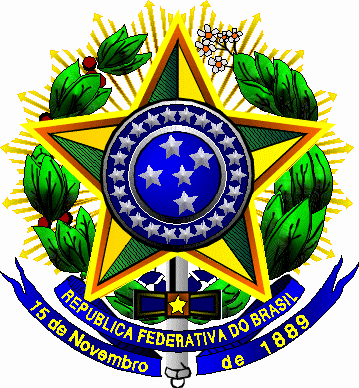 PRESIDÊNCIA DA REPÚBLICASECRETARIA GERALSECRETARIA ESPECIAL DE COMUNICAÇÃO SOCIALMODELO DE EDITALCONTRATAÇÃO DE SERVIÇOS DE PUBLICIDADE POR INTERMÉDIO DE1 AGÊNCIA DE PROPAGANDAEsta minuta de Edital foi elaborada pela Secretaria Especial de Comunicação Social da Secretaria Geral da Presidência da República – SECOM/PR a partir dos procedimentos que devem ser adotados nos processos licitatórios do Poder Executivo Federal e visa auxiliar os órgãos e as entidades integrantes do Sistema de Comunicação de Governo – SICOM, na contratação de serviços de publicidade, prestados por intermédio de agência de propaganda, nos termos da Lei nº 12.232/2010 e, de forma complementar, das Leis nº 4.680/1965 e nº 8.666/1993.Cabe aos órgãos e entidades adaptarem o presente modelo às respectivas expectativas e necessidades de comunicação, de forma a contemplar os conteúdos que atendem às suas especificidades, observadas as disposições legais e normativas que regem a contrataçãoConforme disposto no inciso II do art. 26 do Decreto nº 8.889/2016, compete à Secretaria de Gestão e Controle – SECOM/PR, aprovar as minutas de editais de licitação para a contratação de serviços de publicidade das instituições do Poder Executivo Federal, que devem observar a Instrução Normativa SECOM de referência, disponível no endereço www.secom.gov.br.NOTA EXPLICATIVA - Os itens deste modelo de Edital, destacados em amarelo, devem ser preenchidos ou adotados pelo órgão ou entidade pública licitante, de acordo com as peculiaridades do objeto da licitação e critérios de oportunidade e conveniência, cuidando-se para que sejam reproduzidas as mesmas definições nos demais instrumentos da licitação, para que não conflitem. Os subitens a serem incluídos de acordo com as condições do órgão/entidade estão grifados em cinza.Alguns itens receberão notas explicativas para compreensão quando da elaboração das minutas referentes à licitação, que deverão ser suprimidas quando da finalização do documento.Para a supressão automática das referidas notas explicativas, clique no botão substituir no canto direito da guia início ou use o atalho Ctrl+U; clique em mais, para ampliar a caixa de diálogo, e depois em formatar, opção estilo. Na caixa de diálogo Localizar estilo encontre o estilo citação e o selecione, depois clique em OK para sair. Clique em substituir tudo. Faça isso apenas ao final, para elaborar a minuta seguindo as orientações.órgão/entidadeCONCORRÊNCIA Nº XX / anoCONTRATAÇÃO DE SERVIÇOS DE PUBLICIDADE PRESTADOS POR INTERMÉDIO DE AGÊNCIA DE PROPAGANDAS U M Á R I Oórgão/entidadeEDITAL DE CONCORRÊNCIA Nº XX / ano1.	DISPOSIÇÕES INICIAIS1.1		O órgão/entidade, doravante denominado ANUNCIANTE, por intermédio do setor responsável pela licitação, neste ato representado pela Comissão Especial ou Permanente de Licitação designada pela Portaria número e data, torna público aos interessados que realizará concorrência, do tipo Melhor Técnica, para contratação de serviços de publicidade prestados por intermédio de agência de propaganda.NOTA EXPLICATIVA – Art. 23, II, 39 e 46 Lei nº 8.666/1993.Concorrência é a modalidade de licitação entre quaisquer interessados que, na fase inicial de habilitação preliminar, comprovem possuir os requisitos mínimos de qualificação exigidos no edital para execução de seu objeto.A escolha da modalidade licitatória é feita em razão do valor estimado para o empreendimento: convite: até R$ 80.000,00; tomada de preços: até R$ 650.000,00; e concorrência: acima de R$ 650.000,00.No caso de o valor estimado da licitação ser superior ao valor de R$ 150.000.000,00, o processo licitatório deve iniciar obrigatoriamente com uma audiência pública, com antecedência mínima de 15 dias úteis da data prevista para a publicação do edital e divulgada com antecedência mínima de 10 dias úteis de sua realização.Nos termos da legislação vigente, os bens e serviços comuns devem ser adquiridos mediante pregão e a inviabilidade de sua utilização deve ser justificada pela autoridade competente pela licitação.Dessa forma, entende-se que as características do serviço de comunicação são diferenciadas, razão pela qual não se enquadram no conceito de bens e serviços comuns, tendo em vista que não são dotados de padrões de desempenho e qualidade que possam ser objetivamente definidos pelo edital, por meio de especificações usuais no mercado.O tipo “melhor técnica” encontra-se baseado no art. 46 da Lei nº 8.666/1993, o qual dispõe que podem ser usadas para serviços de natureza predominantemente intelectual, como no caso da contratação em comento.Ademais, cabe ressaltar que a opção pelo tipo de licitação “melhor técnica” ou “técnica e preço”, deve ser justificada pelo órgão ou entidade.A proposta de menor preço nem sempre pode ser a mais vantajosa para a Administração Pública, razão pela qual, outros parâmetros de avaliação foram criados pela Lei nº 8.666/1993, resultando em tipos específicos de licitação, a depender do serviço a ser contratado.Assim, a busca pelas melhores e mais adequadas mecânicas para a contratação de serviços de comunicação levam sempre em conta o concílio da excelência na prestação com a aplicação do Princípio da Vantajosidade para a Administração Pública.Os tipos específicos são adequados para situações em que a vantajosidade da oferta não é medida exclusivamente pelo seu preço. Trata-se de um critério oportuno para situações em que as modificações na qualidade do bem ou serviço ofertado impliquem em variações significativas no atendimento ao interesse público visado.Nesses tipos de licitação, a proposta mais vantajosa buscada pela Administração, não é aquela necessariamente menos onerosa. Além da onerosidade, a qualidade tem suma importância na apreciação das propostas.O TCU apresenta vasta jurisprudência sobre o enquadramento do tipo de licitação que deve ser usado na contratação de serviços de predominância intelectual, como, por exemplo, o Acórdão 2172/2008 – Plenário: “Entendo como serviços de natureza intelectual aqueles em que a arte e a racionalidade humana sejam essenciais para a sua satisfatória execução. Não se trata, pois, de tarefas que possam ser executadas mecanicamente ou segundo protocolos, métodos e técnicas pré-estabelecidos e conhecidos. [...] Ressalto, a propósito, que os serviços de caráter predominantemente intelectual devem ser licitados com a adoção dos tipos de licitação de melhor técnica ou técnica e preço. (...) Tal conclusão decorre dos preceitos contidos nos arts. 45, parágrafo 4°, e 46 da Lei n° 8.666/1993”.Deve-se ressaltar ainda que, numa licitação de tipo “melhor técnica”, não se ignora a realidade de preços do mercado. Ao contrário, ao mesmo tempo em que se almeja contratar serviços de qualidade superior e compatível com os desafios institucionais, se estabelece um valor máximo de contratação de cada item com base numa extensa e qualificada cotação de mercado, e as propostas de preço das licitantes apresentarão descontos sobre os preços máximos pré-estabelecidos, o que caracteriza clara vantagem para a Administração.1.2		Os serviços serão realizados na forma de execução indireta, sob a égide da Lei nº 12.232/2010, mediante a aplicação, de forma complementar, das Leis nº 4.680/1965 e nº 8.666/1993.NOTA EXPLICATIVA - Art. 6º, VIII, alínea ‘b’, Lei nº 8.666/1993.1.2.1		Aplicam-se também a esta concorrência o Decreto nº 6.555/2008, o Decreto nº 57.690/1966, o Decreto nº 4.563/2002, a Instrução Normativa SECOM de referência, disponível no endereço www.secom.gov.br, a Instrução Normativa SLTI/MP nº 02/2010, <se o anunciante utilizar o SICAF, acrescentar:> o Decreto nº 3.722/2001 e as disposições deste Edital.2.	RECEBIMENTO DAS PROPOSTAS E DOS DOCUMENTOS DE HABILITAÇÃO2.1	As Propostas Técnicas e de Preços e os Documentos de Habilitação das licitantes deverão ser entregues à Comissão Especial ou Permanente de Licitação em 05 (cinco) invólucros distintos e separados, conforme disposto nos itens 9, 12 e 16 deste Edital.2.2	Os invólucros com as Propostas Técnica e de Preços serão recebidos como segue:dia: XX/XX/XXXX hora: às XX hlocal: setor e endereço do anunciante2.2.1		Se não houver expediente nessa data, os invólucros serão recebidos no primeiro dia útil subsequente.2.3		Os invólucros com os Documentos de Habilitação serão recebidos e abertos em dia, local e horário a serem designados pela Comissão Especial ou Permanente de Licitação.2.4		Os horários mencionados neste Edital referem-se ao horário de Brasília.2.5		O recebimento e a abertura dos invólucros, bem como os demais procedimentos licitatórios obedecerão ao disposto neste Edital, especialmente no item 20, e na legislação.3. 	OBJETO3.1		O objeto da presente concorrência é a contratação de serviços de publicidade prestados por intermédio de agência de propaganda, compreendendo o conjunto de atividades realizadas integradamente que tenham por objetivo o estudo, o planejamento, a conceituação, a concepção, a criação, a execução interna, a intermediação e supervisão da execução externa e a distribuição de ações publicitárias junto a públicos de interesse.3.1.1		Também integram o objeto desta concorrência, como atividades complementares, os serviços especializados pertinentes:a) ao planejamento e à execução de pesquisas e de outros instrumentos de avaliação e de geração de conhecimento, relacionados à execução do contrato;b) à produção e à execução técnica de peças, materiais e projetos publicitários, de mídia e não mídia, criados no âmbito do contrato;c) à criação, à implementação e ao desenvolvimento de formas inovadoras de comunicação publicitária, destinadas a expandir os efeitos das mensagens e das ações publicitárias, em consonância com novas tecnologias.3.1.1.1		A contratação dos serviços, elencados no subitem 3.1, tem como objetivo o atendimento ao princípio da publicidade e ao direito à informação, por meio de ações que visam difundir ideias e princípios, posicionar instituições e programas, disseminar iniciativas e políticas públicas, <se for o caso, acrescentar:> promover a venda de produtos e serviços, ou informar e orientar o público em geral.3.1.1.2		O planejamento, previstos no subitem 3.1, objetiva subsidiar a proposição estratégica das ações publicitárias, tanto nos meios e veículos de divulgação tradicionais (off-line) como digitais (on-line), para alcance dos objetivos de comunicação e superação dos desafios apresentados e devem prever, sempre que possível, os indicadores e métricas para aferição, análise e otimização de resultados.3.1.1.3		As pesquisas e os outros instrumentos de avaliação previstos na alínea ‘a’ do subitem 3.1.1 terão a finalidade de:a) gerar conhecimento sobre o mercado, o público-alvo e os meios para divulgação das peças ou campanhas publicitárias;b) aferir o desenvolvimento estratégico, a criação e a adequação das mensagens a serem divulgadas;c) possibilitar a mensuração e avaliação dos resultados das campanhas publicitárias, vedada a inclusão de matéria estranha ou sem pertinência temática com a ação de publicidade.3.1.2		Os serviços previstos nos subitens 3.1 e 3.1.1 não abrangem as atividades de promoção, de patrocínio, de relações públicas, de assessoria de comunicação e de imprensa e a realização de eventos festivos de qualquer natureza.3.1.2.1		Não se incluem no conceito de patrocínio mencionado no subitem precedente, os projetos de veiculação em mídia ou em plataformas que funcionem como veículos de divulgação.3.2		Para a prestação dos serviços será contratada 01 (uma) agência de propaganda, doravante denominada agência, licitante ou contratada.3.2.1		Os serviços objeto da presente concorrência serão contratados com agência de propaganda cujas atividades sejam disciplinadas pela Lei nº 4.680/1965 e que tenha obtido certificado de qualificação técnica de funcionamento, nos termos da Lei nº 12.232/2010.NOTA EXPLICATIVA - Art. 72 e 78, VI, Lei nº 8.666/1993.3.2.2		A agência atuará por ordem e conta do ANUNCIANTE, em conformidade com o art. 3º da Lei nº 4.680/1965, na contratação de fornecedores de bens e de serviços especializados, para a execução das atividades complementares de que trata o subitem 3.1.1, e de veículos de divulgação, para a transmissão de mensagens publicitárias.3.2.3 		A agência não poderá subcontratar outra agência de propaganda para a execução de serviços previstos nos subitens 3.1 e 3.1.1 deste Edital.4.	RETIRADA DO EDITALNOTA EXPLICATIVA - Art. 40, II e IV, Lei nº 8.666/1993.4.1		Este Edital será fornecido, na forma impressa, pelo ANUNCIANTE no setor e endereço do anunciante, situado em cidade e estado. Para isso, o interessado deverá recolher o valor de R$ XX,XX (por extenso), junto ao Banco nome do banco, por meio de forma de pagamento ou Guia de Recolhimento da União - GRU, em nome de órgão/entidade, a ser emitida por meio do sítio endereço eletrônico do anunciante ou www.stn.fazenda.gov.br, indicando a Unidade Favorecida XXXX – Gestão XXXX e o Código do Recolhimento nº XXXX.4.2		Será gratuita a retirada deste Edital por meio dos sítios abaixo, observados os procedimentos ali previstos:www.comprasgovernamentais.gov.br www.endereço eletrônico do anunciante4.3		O interessado em participar desta licitação se obriga a acompanhar no Diário Oficial da União e no endereço eletrônico, citado no subitem anterior, eventuais alterações ou informações sobre esta concorrência.5.	ESCLARECIMENTOS SOBRE O EDITALNOTA EXPLICATIVA - Art. 40, II e IV, Lei nº 8.666/1993.5.1		Esclarecimentos sobre esta concorrência serão prestados pela Comissão Especial ou Permanente de Licitação, desde que os pedidos tenham sido recebidos em até XX (por extenso) dias úteis antes da data de apresentação das Propostas, exclusivamente mediante solicitação por escrito, em uma das seguintes formas:<prazo de recebimento recomendado: 07 dias úteis>por carta ou ofício: protocolizado no setor do anunciante, situado em endereço, de segunda a sexta-feira, das XX h às XX h;pelo e-mail @institucional do anunciante5.1.1		Os pedidos de esclarecimento serão respondidos pela Comissão Especial ou Permanente de Licitação em até XX (por extenso) dias úteis antes da data de apresentação das Propostas.<prazo de resposta recomendado: 05 dias úteis>5.1.2 		Os pedidos de esclarecimentos serão respondidos exclusivamente mediante divulgação na internet, endereço eletrônico do anunciante, sem identificação da licitante consulente e de seu representante.5.1.2.1	A licitante não deve utilizar, em eventual pedido de esclarecimento, nenhum termo que possibilite a identificação de sua Proposta Técnica, referente ao Invólucro nº 1 (Plano de Comunicação Publicitária - Via Não Identificada).5.1.3		Às licitantes interessadas cabe acessar assiduamente o referido endereço para tomarem conhecimento das perguntas e respostas e manterem-se atualizadas sobre os esclarecimentos referentes a este Edital.5.1.4		Os pedidos de esclarecimento não constituirão, necessariamente, motivos para que se alterem a data e o horário de recebimento das Propostas Técnica e de Preços previstos no subitem 2.2.6.	IMPUGNAÇÃO DO EDITALNOTA EXPLICATIVA – Art. 41, §§1º e 2º, da Lei nº 8.666/1993.6.1		Decairá do direito de impugnar os termos deste Edital, perante a Comissão Especial ou Permanente de Licitação:I - o cidadão que não se manifestar em até 05 (cinco) dias úteis antes da data de recebimento das Propostas Técnicas e de Preços;II - a licitante que não se manifestar em até 02 (dois) dias úteis antes da data de recebimento das Propostas Técnicas e de Preços.6.1.1		Considera-se licitante, para efeito do inciso II do subitem anterior, a empresa que tenha retirado o presente Edital na forma prevista no Aviso de Licitação ou neste Edital.6.2		O pedido de impugnação, com a indicação de falhas ou irregularidades que viciaram o Edital, deverá ser protocolizado fisicamente de segunda a sexta-feira, das XX h às XX h, na sala nº XX, do setor e endereço do anunciante, nesta cidade.6.3		A impugnação também poderá ser enviada para o e-mail @institucional do anunciante, observados os prazos descritos no subitem 6.1. Nesse caso, o documento original deverá ser apresentado no endereço e nos horários previstos no subitem precedente, em até XX (por extenso) dias contados do encaminhamento do e-mail.<prazo para apresentação recomendado: 05 dias>NOTA EXPLICATIVA – Art. 1º e art. 2º, parágrafo único, da Lei nº 9.800/1999.6.4		A impugnação apresentada em desconformidade com as regras previstas neste item será recebida como mera informação.6.5		A impugnação feita tempestivamente pela licitante não a impedirá de participar do processo licitatório até o trânsito em julgado da decisão a ela pertinente.6.6		Os pedidos de impugnação serão julgados e respondidos em até 3 (três) dias úteis, sem prejuízo da faculdade prevista no § 1º do art. 113 da Lei nº 8.666/1993.7.	CONDIÇÕES DE PARTICIPAÇÃONOTA EXPLICATIVA - Art. 40, VI, Lei nº 8.666/1993.7.1		Poderá participar desta concorrência a agência de propaganda que atender às condições deste Edital e apresentar os documentos nele exigidos.7.2		Não poderá participar desta concorrência a agência de propaganda:a) que estiver cumprindo suspensão temporária do direito de participar de licitação ou estiver impedida de contratar com o órgão/entidade;NOTA EXPLICATIVA – O Parecer n.º 02/2013/GT/Portaria n.º 11, de 10 de agosto de 2012, da Advocacia-Geral da União, de 27/02/2013, uniformizou o entendimento do tema, concluindo que: “A suspensão temporária de licitar e contratar, prevista no inciso III do art. 87, da Lei n.º 8.666/93, possui efeito com amplitude subjetiva restrita, afetando apenas o direito de licitar ou contratar em relação ao órgão sancionador”.Este entendimento está presente no Plenário do TCU - Acórdão 842/2013-Plenário, TC 006.675/2013-1, relator Ministro Raimundo Carreiro, 10.4.2013:“b) recomendar à Seção Judiciária do Rio de Janeiro da Justiça Federal que, em seus futuros editais de licitação, especifique que estão impedidas de participar da licitação as empresas que tenham sido sancionadas com base no art. 87, III, da Lei nº 8.666/93, somente pela própria Seção Judiciária do Rio de Janeiro da Justiça Federal”. Acórdão 842/2013-Plenário, TC 006.675/2013-1, relator Ministro Raimundo Carreiro, 10.4.2013.Pelo exposto, entende-se que se deve substituir a expressão “Administração”, pelo nome do Órgão ou da entidade licitante.b) cuja falência tenha sido decretada ou que estiver em concurso de credores, em processo de recuperação extrajudicial ou judicial, ou em processo de liquidação, dissolução, cisão, fusão ou incorporação;NOTA EXPLICATIVA – Art. 31, II, Lei nº 8.666/1993.c) que tenha sido considerada inidônea, pela Administração Pública Federal, estadual ou municipal;NOTA EXPLICATIVA – Art. 87, IV, Lei nº 8.666/1993.d) estrangeira que não funcione no País;NOTA EXPLICATIVA – Art. 1.134, Código Civil c/c 28, V, Lei nº 8.666/1993e) cujos sócios, controladores, dirigentes, administradores, gerentes ou empregados integrem a Subcomissão Técnica ou tenham qualquer vínculo profissional com o ANUNCIANTE;NOTA EXPLICATIVA – Art. 9º, Lei nº 8.666/1993.f) que estejam reunidas em consórcio; ou<cabe ao anunciante a decisão de permitir ou não consórcio>NOTA EXPLICATIVA – Art. 33, Lei nº 8.666/1993. Note-se que “...a aceitação de consórcios na disputa licitatória situa-se no âmbito do poder discricionário da administração contratante, conforme art. 33, caput, da Lei n. 8.666/1993, requerendo-se, porém, que sua opção seja sempre previamente justificada no respectivo processo administrativo, conforme entendimento dos Acórdãos de nº 1.636/2006-P e nº 566/2006-P” - TCU Ac nº 2869/2012-Plenário (Item 1.7.1).Em todo caso, a Administração deverá fundamentar qualquer opção adotada, vez que “...a vedação de empresas em consórcio, sem que haja justificativa razoável...” pode ser considerada restrição à competitividade do certame (TCU, Ac n. 963/2011-2ª Câmara, Item 9.2.1).Caso haja a opção pela participação de empresas em consórcio, além da justificativa, a Administração deverá adaptar o presente edital nos termos do art. 33 da Lei n. 8.666/93.g) que atuem sem fins lucrativos.NOTA EXPLICATIVA – Parágrafo único do Art. 10 da Instrução Normativa MP nº 5/2017.7.3		Nenhuma licitante poderá participar desta concorrência com mais de uma Proposta. <se permitido consórcio, acrescentar:> , seja por intermédio de consórcio, ou isoladamente.7.4		A participação na presente concorrência implica, tacitamente, para a licitante: a confirmação de que recebeu da Comissão Especial ou Permanente de Licitação o invólucro padronizado previsto no subitem 9.1.1.1 e as informações necessárias ao cumprimento desta concorrência; a aceitação plena e irrevogável de todos os termos, cláusulas e condições constantes deste Edital; e a observância dos preceitos legais e regulamentares em vigor e a responsabilidade pela fidelidade e legitimidade das informações e dos documentos apresentados em qualquer fase do processo.7.5		A licitante assume todos os custos de elaboração e apresentação das Propostas Técnica e de Preços e dos Documentos de Habilitação exigidos nesta concorrência, não sendo o ANUNCIANTE, em nenhum caso, responsável por esses custos, independentemente da condução ou do resultado do presente processo licitatório.8.	CREDENCIAMENTO DE REPRESENTANTES8.1.		Para participar deste certame, o representante da licitante apresentará à Comissão Especial ou Permanente de Licitação documento que o credencia, juntamente com seu documento de identidade de fé pública, no ato programado para a entrega dos invólucros com as Propostas Técnica e de Preços.8.1.1		Os documentos mencionados no subitem 8.1 deverão ser apresentados fora dos invólucros que contêm as Propostas Técnica e de Preços e comporão os autos do processo licitatório.8.1.2		Quando a representação for exercida na forma de seus atos de constituição, por sócio ou dirigente, o documento de credenciamento consistirá, respectivamente, em cópia do ato que estabelece a prova de representação da empresa, em que conste o nome do sócio e os poderes para representá-la, ou cópia da ata da assembleia de eleição do dirigente, em ambos os casos, os atos deverão conter as assinaturas dos sócios ou dirigentes ou dos participantes da Assembleia Geral, conforme o caso, para permitir que a Comissão Especial ou Permanente de Licitação ateste sua autenticidade.NOTA EXPLICATIVA – Art. 2º, 9º e 10 do Decreto nº 9.094/2017.8.1.3		Caso o preposto da licitante não seja seu representante estatutário ou legal, o credenciamento será feito por intermédio de procuração, mediante instrumento público ou particular, no mínimo com os poderes constantes do modelo que constitui o Anexo II. Nesse caso, o preposto também entregará à Comissão Especial ou Permanente de Licitação cópia do ato que estabelece a prova de representação da empresa, em que constem os nomes e respectivas assinaturas dos sócios ou dirigentes com poderes para a constituição de mandatários.NOTA EXPLICATIVA – Art. 2º, 9º e 10 do Decreto nº 9.094/2017.8.2 		A ausência do documento hábil de representação não impedirá o representante de participar da licitação, mas ele ficará impedido de praticar qualquer ato durante o procedimento licitatório.8.3		A documentação apresentada na primeira sessão de recepção e abertura das Propostas Técnica e de Preços credencia o representante a participar das demais sessões. Na hipótese de sua substituição no decorrer do processo licitatório, deverá ser apresentado novo credenciamento.8.4		Caso a licitante não deseje fazer-se representar nas sessões de recepção e abertura, deverá encaminhar as Propostas Técnica e de Preços por meio de portador. Nesse caso, o portador deverá efetuar a entrega dos invólucros diretamente à Comissão Especial ou Permanente de Licitação, na data, hora e local indicados no subitem 2.2.NOTA EXPLICATIVA - Orienta o TCU, no Manual intitulado: Licitações & Contratos. Orientações e Jurisprudência do TCU. 4ª ed. p. 326: “Credenciamento do representante legal pode ser exigido em qualquer modalidade licitatória. Considera-se representante legal pessoa credenciada por documento hábil. Entende-se por documento hábil para credenciar o representante: estatuto/contrato social, quando o representante for sócio, proprietário, dirigente ou assemelhado da empresa licitante, no qual estejam expressos poderes para exercer direitos e assumir obrigações em decorrência de tal investidura; procuração ou documento equivalente, ambos outorgados pelo licitante, dando poderes ao representante para se manifestar em nome do concedente, em qualquer momento da licitação.”9.	ENTREGA DA PROPOSTA TÉCNICA9.1		A Proposta Técnica deverá ser entregue à Comissão Especial ou Permanente de Licitação acondicionada nos Invólucros nº 1, nº 2 e nº 3.Invólucro nº 19.1.1		No Invólucro nº 1 deverá estar acondicionado o Plano de Comunicação Publicitária – Via Não Identificada, de que tratam os subitens 10.2 e 10.3 deste Edital.9.1.1.1	Só será aceito o Plano de Comunicação Publicitária – Via Não Identificada que estiver acondicionado no invólucro padronizado, fornecido pela Comissão Especial ou Permanente de Licitação, a ser retirado, exclusivamente, pela agência que o solicitar formalmente no setor do anunciante e endereço, de segunda a sexta-feira, das XX h às XX h.9.1.1.2	O Invólucro nº 1 deverá estar sem fechamento e sem rubrica, para preservar, até a abertura do Invólucro nº 2, o sigilo quanto à sua autoria. O Invólucro nº 1 não poderá:ter nenhuma identificação;apresentar informação, marca, sinal, etiqueta ou qualquer outro elemento que possibilite a identificação da licitante;estar danificado ou deformado pelas peças, materiais ou demais documentos nele acondicionados, de modo a possibilitar a identificação da licitante.Invólucro nº 29.1.2		No Invólucro nº 2 deverá estar acondicionado o Plano de Comunicação Publicitária – Via Identificada, de que trata o subitem 10.4 deste Edital.9.1.2.1	O Invólucro nº 2 deverá estar fechado e rubricado no fecho, com a seguinte identificação:Invólucro nº 2Proposta Técnica: Plano de Comunicação Publicitária - Via IdentificadaNome empresarial e CNPJ da licitanteConcorrência nº XX / ano – anunciante9.1.2.2	O Invólucro nº 2 deverá ser providenciado pela licitante e poderá ser constituído de embalagem adequada às características de seu conteúdo, desde que inviolável quanto às informações de que trata, até sua abertura.Invólucro nº 39.1.3		No Invólucro nº 3 deverão estar acondicionados a Capacidade de Atendimento, o Repertório e os Relatos de Soluções de Problemas de Comunicação, de que tratam os subitens 10.5, 10.7 e 10.9 deste Edital.9.1.3.1	O Invólucro nº 3 deverá estar fechado e rubricado no fecho, com a seguinte identificação:Invólucro nº 3Proposta Técnica: Capacidade de Atendimento, Repertório e Relatos de Soluções de Problemas de ComunicaçãoNome empresarial e CNPJ da licitante Concorrência nº XX / ano – anunciante9.1.3.2	O Invólucro nº 3 deverá ser providenciado pela licitante e poderá ser constituído de embalagem adequada às características de seu conteúdo, desde que inviolável quanto às informações de que trata, até sua abertura.9.1.3.3	O Invólucro nº 3 não poderá ter informação, marca, sinal, etiqueta ou qualquer outro elemento que conste do Plano de Comunicação Publicitária – Via Não Identificada, que possibilite a identificação da autoria deste, antes da abertura do Invólucro nº 2.10.	APRESENTAÇÃO DA PROPOSTA TÉCNICA10.1		A licitante deverá apresentar sua Proposta Técnica estruturada de acordo com os quesitos e subquesitos a seguir:NOTA EXPLICATIVA – Art. 6º, III, e 7º, Lei nº 12.232/2010.10.1.1		A Proposta Técnica será redigida em língua portuguesa, salvo quanto a expressões técnicas de uso corrente, com clareza, sem emendas ou rasuras.10.2		Quesito 1 - Plano de Comunicação Publicitária – Via Não Identificada: para sua apresentação, a licitante deverá levar em conta as seguintes orientações:em caderno único, orientação retrato e com espiral preto colocado à esquerda;capa e contracapa em papel A4, branco, com 90 gr/m2, ambas em branco;conteúdo impresso em papel A4, branco, com 75 gr/m2, orientação retrato, observado o disposto na alínea ‘c2’ do subitem 10.2.2 deste Edital;espaçamentos de 3 cm na margem esquerda e 2 cm na direita, a partir das respectivas bordas;títulos, entretítulos, parágrafos e linhas subsequentes sem recuos;espaçamento simples entre as linhas e, opcionalmente, duplo após títulos e entretítulos e entre parágrafos;alinhamento justificado do texto;texto e numeração de páginas em fonte Arial, cor preta, tamanho de 12 pontos, observados os subitens 10.2.1, 10.2.2 e 10.2.3 deste Edital;numeração de todas as páginas, no centro inferior, pelo editor de textos, a partir da primeira página interna, em algarismos arábicos;sem identificação da licitante.10.2.1		As especificações do subitem 10.2 não se aplicam às peças de que trata a alínea ‘b’ do subitem 10.3.3 e à indicação prevista no subitem 10.3.3.3.6 deste Edital.10.2.2		Os subquesitos Raciocínio Básico e Estratégia de Comunicação Publicitária poderão ter gráficos, quadros, tabelas ou planilhas, observadas as seguintes orientações:a) poderão ser editados em cores;b) os dados e informações deverão ser editados na fonte Arial e poderão ter tamanho entre 08 e 12 pontos;c) as páginas em que estiverem inseridos poderão ser:c1) apresentadas em papel A3 dobrado. Nesse caso, para fins do limite previsto no subitem 10.2.6, cada folha de papel A3 será computada como 02 (duas) páginas de papel A4;c2) impressas na orientação paisagem.10.2.3		Os gráficos, quadros, tabelas ou planilhas integrantes do subquesito Estratégia de Mídia e Não Mídia poderão:I - ser editados em cores;II - ter fontes e tamanhos de fonte habitualmente utilizados nesses documentos;III - ter qualquer tipo de formatação de margem;IV - ser apresentados em papel A3 dobrado.10.2.3.1 	As páginas em que estiverem inseridos os gráficos, tabelas e planilhas desse subquesito poderão ser impressas na orientação paisagem.10.2.4		Os exemplos de peças integrantes do subquesito Ideia Criativa deverão ser apresentados separadamente do caderno de que trata a alínea ‘a’ do subitem 10.2 deste Edital.10.2.4.1	Esses exemplos deverão adequar-se às dimensões do Invólucro nº 1, cabendo à licitante atentar para o disposto nas alíneas ‘c’ dos subitens 9.1.1.2 e 20.2.1 e no subitem 20.2.1.1 deste Edital.10.2.5		O Plano de Comunicação Publicitária – Via Não Identificada não poderá ter informação, marca, sinal, etiqueta ou qualquer outro elemento que possibilite a identificação de sua autoria, antes da abertura do Invólucro nº 2.10.2.6		Os textos do Raciocínio Básico, da Estratégia de Comunicação Publicitária e da relação prevista na alínea ‘a’ do subitem 10.3.3 estão limitados, no conjunto, a XX (por extenso) páginas.<quantidade de páginas recomendada: 10>10.2.7		Os textos da Estratégia de Mídia e Não Mídia não têm limitação quanto ao número de páginas, mas cabe às licitantes atentar especialmente para o disposto nas alíneas ‘c’ dos subitens 9.1.1.2 e 20.2.1 e no subitem 20.2.1.1 deste Edital.10.2.8		Para fins desta concorrência, consideram-se como não mídia os meios publicitários (off-line) que não implicam a compra de espaço ou tempo em veículos de divulgação, para a transmissão de mensagens a públicos determinados.10.2.9		Poderão ser utilizadas páginas isoladas com a finalidade de indicar o Plano de Comunicação Publicitária e seus subquesitos. Essas páginas não serão computadas no limite de página previsto no subitem 10.2.6 e devem seguir as especificações do subitem 10.2, no que couber.10.3		A licitante deverá apresentar o Plano de Comunicação Publicitária com base no Briefing (Anexo I), observadas as seguintes orientações:10.3.1		Subquesito 1 - Raciocínio Básico - apresentação em que a licitante descreverá: análise das características e especificidades do ANUNCIANTE e do seu papel no contexto no qual se insere;diagnóstico relativo às necessidades de comunicação publicitária identificadas;compreensão do desafio e dos objetivos de comunicação estabelecidos no Briefing.10.3.2		Subquesito 2 - Estratégia de Comunicação Publicitária - apresentação e defesa da Estratégia proposta pela licitante para superar o desafio e alcançar os objetivos de comunicação, com base no Briefing, compreendendo:a) explicitação e defesa do partido temático e do conceito que fundamentam a proposta de solução publicitária;b) proposição e defesa dos pontos centrais da Estratégia de Comunicação Publicitária, especialmente: o que dizer; a quem dizer; como dizer; quando dizer e que meios, instrumentos ou ferramentas de divulgação utilizar.10.3.3		Subquesito 3 - Ideia Criativa - apresentação da proposta de campanha publicitária, contemplando os seguintes conteúdos:a) relação de todas as peças publicitárias que a licitante julga necessárias para superar o desafio e alcançar os objetivos de comunicação estabelecidos no Briefing, com a descrição de cada uma;b) exemplos das peças, constantes da relação prevista na alínea anterior, que a licitante julga mais adequadas para corporificar e ilustrar objetivamente sua proposta de campanha publicitária, observadas as condições estabelecidas no subitem 10.3.3.3 deste Edital.10.3.3.1	A descrição mencionada na alínea ‘a’ do subitem 10.3.3 está circunscrita à especificação de cada peça publicitária, à explicitação de sua finalidade e suas funções táticas na campanha proposta.10.3.3.2	Se a campanha proposta pela licitante previr número de peças publicitárias superior ao limite estabelecido na alínea ‘a’ do subitem 10.3.3.3, que podem ser apresentadas fisicamente como exemplos, a relação mencionada na alínea ‘a’ do subitem 10.3.3 deverá ser elaborada em dois blocos: um para as peças apresentadas como exemplos e outro para o restante.10.3.3.3	Os exemplos de peças publicitárias de que trata a alínea ‘b’ do subitem 10.3.3 estão limitados a XX (por extenso), independentemente do meio de divulgação, do seu tipo ou de sua característica, e poderão ser apresentados sob a forma de:<quantidade máxima de exemplos recomendada: 10>a) roteiro, leiaute ou storyboard impressos, para qualquer meio;b) ‘monstro’ ou leiaute eletrônico, para o meio rádio;c) storyboard animado ou animatic, para os meios TV, cinema e internet;d) ‘boneca’ ou leiaute montado dos materiais de não mídia.10.3.3.3.1	As peças gráficas poderão ser impressas em tamanho real ou reduzido, desde que não haja prejuízo em sua leitura, sem limitação de cores, com ou sem suporte ou passe-partout, observado o disposto no subitem 10.2.4. Peças que não se ajustem às dimensões do Invólucro nº 1 poderão ser dobradas.10.3.3.3.2	Na elaboração de ‘monstro’ ou leiaute eletrônico para o meio rádio poderão ser inseridos todos os elementos de referência, tais como trilha sonora, ruídos de ambientação, voz de personagens e locução.10.3.3.3.3	Na elaboração do storyboard animado ou animatic poderão ser inseridas fotos e imagens estáticas, além de trilha sonora, voz de personagens e locução. Não podendo ser inseridas imagens em movimento.10.3.3.3.4	O ‘monstro’ ou leiaute eletrônico e o storyboard animado ou animatic deverão ser apresentados em CD, DVD ou pen drive, executáveis em sistema operacional Windows.10.3.3.3.4.1	Nessas mídias de apresentação (CD, DVD ou pen drive) não poderão constar informação, marca, sinal, etiqueta ou qualquer outro elemento que possibilite a identificação da licitante, ou de qualquer anunciante, somente a marca do seu fabricante.10.3.3.3.5.	Os exemplos não serão avaliados sob os critérios utilizados para peças finalizadas, mas apenas como referências das propostas a serem produzidas, independente da forma escolhida pela licitante para a apresentação.10.3.3.3.6	Para facilitar seu cotejo, pelos integrantes da Subcomissão Técnica, com a relação prevista na alínea ‘a’ do subitem 10.3.3 deste Edital, cada exemplo deverá trazer indicação do tipo de peça (exemplos: cartaz, filme TV, spot rádio, anúncio revista, banner internet).10.3.3.4	Para fins de cômputo das peças que poderão ser apresentadas fisicamente como exemplos, até o limite de XX (por extenso), devem ser observadas as seguintes regras:<mesma quantidade informada no subitem 10.3.3.3>a) as reduções e variações de formato serão consideradas como novas peças;b) cada peça apresentada como parte de um kit será computada no referido limite;c) uma peça sequencial, para qualquer meio (a exemplo de anúncio para revista e jornal, banner de internet e painéis sequenciais de mídia exterior, tais como outdoor, envelopamento de veículo, adesivagem de finger, entre outros), será considerada 01 (uma) peça, se o conjunto transmitir mensagem única;d) um hotsite e todas as suas páginas serão considerados 01 (uma) peça;e) um filme e o hotsite que o hospeda serão considerados 02 (duas) peças;f) um banner e o hotsite por ele direcionado serão considerados 02 (duas) peças.10.3.3.4.1	Na apresentação de proposta de hotsite a que se refere à alínea ‘d’ do subitem 10.3.3.4, não podem ser inseridos vídeos ou imagens em movimento.10.3.4		Subquesito 4 - Estratégia de Mídia e Não Mídia - constituída de apresentação e defesa das soluções de mídia e não mídia recomendadas, em consonância com a Estratégia de Comunicação Publicitária proposta, contemplando:I. estratégia de mídia: proposição e defesa dos meios e dos recursos próprios de comunicação do ANUNCIANTE a serem utilizados para o alcance dos objetivos da campanha, sob a forma de textos, tabelas, gráficos ou planilhas;II. tática de mídia: detalhamento da estratégia de mídia, por meio da apresentação e defesa dos critérios técnicos considerados na seleção dos veículos de divulgação e na definição dos respectivos investimentos, dos formatos e períodos de veiculação, sob a forma de textos, tabelas, gráficos ou planilhas;III. plano de mídia: composto por planilhas de programação das inserções sugeridas, contendo os valores por veículos de divulgação, formatos das peças, períodos de veiculação, quantidade de inserções, nomes de programas, faixas horárias, custos relativos (CPM, CPP, CPC etc.) e demais informações que a licitante considerar relevantes;IV. simulação dos parâmetros de cobertura e frequência previstos no plano de mídia (para os meios em que seja possível a mensuração dessas variáveis), sob a forma de textos, tabelas, gráficos ou planilhas.10.3.4.1		Todas as peças publicitárias, que integrarem a relação prevista na alínea ‘a’ do subitem 10.3.3, deverão estar contempladas na Estratégia de Mídia e Não Mídia proposta.10.3.4.2	O plano de mídia proposto deverá apresentar um resumo geral com informações sobre, pelo menos:a) o período de veiculação, exposição ou distribuição das peças publicitárias;b) as quantidades de inserções das peças em veículos de divulgação;c) os valores (absolutos e percentuais) dos investimentos alocados em veículos de divulgação, separadamente por meios;d) os valores (absolutos e percentuais) alocados na produção e na execução técnica de cada peça publicitária destinada a veículos de divulgação;e) as quantidades a serem produzidas de cada peça publicitária de não mídia;f) os valores (absolutos e percentuais) alocados na produção de cada peça publicitária de não mídia;g) os valores (absolutos e percentuais) alocados na distribuição de cada peça publicitária de não mídia.h) os valores (absolutos e percentuais) alocados no desenvolvimento de formas inovadoras de comunicação publicitária, em consonância com novas tecnologias.10.3.4.3	Nessa simulação:a) os preços das inserções em veículos de divulgação deverão ser os de tabela cheia, vigentes na data de publicação do Aviso de Licitação;b) não devem ser incluídos na estratégia de mídia do presente exercício veículos de divulgação que não atuem com tabela de preços;c) deverá ser desconsiderado o repasse de parte do desconto de agência concedido pelos veículos de divulgação, nos termos do art. 11 da Lei nº 4.680/1965;d) deverão ser desconsiderados os custos internos e honorários sobre os bens e serviços especializados prestados por fornecedores.10.3.4.3.1	Caso o Edital venha a ser republicado, com a retomada da contagem do prazo legal, os preços de tabela a que se refere a alínea ‘a’ do subitem 10.3.4.3 deverão ser os vigentes na data de publicação do último Aviso de Licitação.10.4.		O Plano de Comunicação Publicitária – Via Identificada deverá constituir-se em cópia do Plano de Comunicação Publicitária - Via Não Identificada, sem os exemplos de peças publicitárias da Ideia Criativa, com a finalidade de proporcionar a correlação segura de autoria, observadas as seguintes características:I - ter a identificação da licitante;II - ser datado;III - estar assinado na última página e rubricado nas demais, por quem detenha poderes de representação da licitante, na forma de seus atos constitutivos, devidamente identificado.10.5		Quesito 2 - Capacidade de Atendimento: a licitante deverá apresentar as informações que constituem o quesito em caderno específico, orientação retrato, com ou sem uso de cores, em formato A4, ou A3 dobrado, numerado sequencialmente a partir da primeira página interna, rubricado em todas as páginas e assinado na última por quem detenha poderes de representação da licitante, na forma de seus atos constitutivos, devidamente identificado.10.5.1		O caderno específico mencionado no subitem 10.5 não poderá apresentar informação, marca, sinal, etiqueta ou qualquer outro elemento que conste do Plano de Comunicação Publicitária – Via Não Identificada, que possibilite a identificação da autoria deste, antes da abertura do Invólucro nº 2.10.6		A Capacidade de Atendimento será constituída de textos, tabelas, quadros, gráficos, planilhas, diagramas, fotos e outros recursos, por meios dos quais a licitante deverá apresentar:a) relação nominal dos seus principais clientes à época da licitação, com a especificação do início de atendimento de cada um deles;b) quantificação e qualificação, sob a forma de currículo resumido (no mínimo, nome, formação acadêmica e experiência), dos profissionais que poderão ser colocados à disposição da execução do contrato, discriminando-se as respectivas áreas de atuação;c) infraestrutura e instalações da licitante que estarão à disposição do ANUNCIANTE para a execução do contrato;d) sistemática operacional de atendimento na execução do contrato;e) relação das informações de marketing e comunicação, das pesquisas de audiência e da auditoria de circulação e controle de mídia que colocará regularmente à disposição do ANUNCIANTE, sem ônus adicionais, na vigência do contrato.10.7		Quesito 3 - Repertório: a licitante deverá apresentar os documentos, as informações e as peças que constituem o quesito em caderno específico, orientação retrato, com ou sem uso de cores, em formato A4, ou A3 dobrado, numerado sequencialmente a partir da primeira página interna, rubricado em todas as páginas e assinado na última por quem detenha poderes de representação da licitante, na forma de seus atos constitutivos, devidamente identificado.10.7.1		Os documentos, as informações e as peças mencionadas no subitem precedente não poderão ter informação, marca, sinal, etiqueta ou qualquer outro elemento que conste do Plano de Comunicação Publicitária – Via Não Identificada, que possibilite a identificação da autoria deste, antes da abertura do Invólucro nº 2.10.8		O Repertório será constituído de peças publicitárias concebidas e veiculadas, expostas ou distribuídas pela licitante.10.8.1		A licitante deverá apresentar XX (por extenso) peças publicitárias, independentemente do seu tipo ou característica e da forma de sua veiculação, exposição ou distribuição.<quantidade de peças recomendada: 10>10.8.1.1	As peças publicitárias devem ter sido veiculadas, expostas ou distribuídas a partir de dia de mês de ano.<período recomendado: de 2 a 5 anos anterior à licitação>10.8.1.2	As peças eletrônicas deverão ser fornecidas em DVD, CD ou pen drive, executáveis no sistema operacional Windows, podendo integrar o caderno específico previsto no subitem 10.7 ou ser apresentadas soltas.10.8.1.3	As peças gráficas poderão integrar o caderno específico previsto no subitem 10.7 ou ser apresentadas soltas. Em todos os casos, deverá ser preservada a capacidade de leitura das peças e indicadas suas dimensões originais.10.8.1.3.1	Se apresentadas soltas, as peças poderão ter qualquer formato, dobradas ou não.10.8.2		Para cada peça publicitária deverá ser apresentada ficha técnica com a indicação sucinta do problema que se propôs a resolver e a identificação da licitante e de seu cliente, título, data de produção, período de veiculação, exposição ou distribuição e, no caso de veiculação, menção de pelo menos um veículo que divulgou a peça.10.8.3		As peças publicitárias não podem referir-se a trabalhos solicitados ou aprovados pelo ANUNCIANTE, no âmbito de seus contratos com agência de propaganda.<quando permitido consórcio, acrescentar o subitem a seguir:>10.8.3.1 	Em caso de participação sob a forma de consórcio, as peças e ou materiais podem ter sido concebidos e veiculados, expostos ou distribuídos por um ou mais de seus integrantes, observadas as demais condições estabelecidas nos subitens precedentes.10.9		Quesito 4 - Relatos de Soluções de Problemas de Comunicação: a licitante deverá apresentar os documentos, as informações e as peças que constituem o quesito em caderno específico, orientação retrato, com ou sem uso de cores, em formato A4, numerado sequencialmente a partir da primeira página interna, rubricado em todas as páginas e assinado na última por quem detenha poderes de representação da licitante, na forma de seus atos constitutivos, devidamente identificado.10.9.1		Os documentos, as informações e as peças mencionadas no subitem precedente não poderão ter informação, marca, sinal, etiqueta ou qualquer outro elemento que conste do Plano de Comunicação Publicitária – Via Não Identificada, que possibilite a identificação da autoria deste, antes da abertura do Invólucro nº 2.10.10		A licitante deverá apresentar XX (por extenso) Relatos de Soluções de Problemas de Comunicação, cada um com o máximo de XX (por extenso) páginas, em que serão descritas soluções publicitárias propostas pela licitante e implementadas por seus clientes, na superação de desafios de comunicação. Cada Relato:<quantidade de relatos recomendada: 03> <quantidade máxima de páginas recomendada: 04>I – deverá ser elaborado pela licitante, em papel que a identifique;II – deverá contemplar nome, cargo ou função e assinatura de funcionário da licitante responsável por sua elaboração;III - não pode referir-se a ações publicitárias solicitadas ou aprovadas pelo ANUNCIANTE, no âmbito de seus contratos com agência de propaganda;IV – deverá estar formalmente referendado pelo respectivo cliente, de forma a atestar sua autenticidade.10.10.1	A formalização do referendo deverá ser feita no próprio Relato, no qual constarão, além do referendo, o nome empresarial do cliente, o nome do signatário, seu cargo/função e sua assinatura.10.10.2	Os Relatos de que trata o subitem 10.10 devem ter sido implementados a partir de dia de mês de ano.<período recomendado: de 2 a 5 anos anterior à licitação>10.10.3	É permitida a inclusão de até XX (por extenso) peças publicitárias, independentemente do meio de divulgação, do tipo ou característica da peça, em cada Relato, observando-se as seguintes regras:<quantidade máxima de peças por relato recomendada: 03>I - as peças eletrônicas deverão ser fornecidas em DVD, CD ou pen drive, executáveis no sistema operacional Windows, podendo integrar o caderno específico previsto no subitem 10.9 ou ser apresentadas soltas;II - as peças gráficas poderão integrar o caderno específico previsto no subitem 10.9, em papel A4 ou A3 dobrado, ou ser apresentadas soltas, em qualquer formado, dobradas ou não. Em todos os casos, deverá ser preservada a capacidade de leitura das peças e indicadas suas dimensões originais;III - para cada peça publicitária, deverá ser apresentada ficha técnica com a indicação sucinta do problema que se propôs a resolver.10.10.3.1	A ficha técnica de cada peça, observada a quantidade de peças estabelecida no subitem 10.10.3 deverá compor o limite de páginas estabelecido no subitem 10.10 para descrição do Relato.11.	JULGAMENTO DAS PROPOSTAS TÉCNICASNOTA EXPLICATIVA - Art. 40, VII, Lei nº 8.666/1993.11.1		A Subcomissão Técnica, prevista no item 19, analisará as Propostas Técnicas das licitantes quanto ao atendimento das condições estabelecidas neste Edital.11.2		Serão levados em conta pela Subcomissão Técnica, como critério de julgamento técnico, os seguintes atributos da Proposta Técnica, em cada quesito ou subquesito:11.2.1		Quesito 1 - Plano de Comunicação PublicitáriaNOTA EXPLICATIVA – Art. 6º, III, e 7º, Lei nº 12.232/2010.11.2.1.1	Subquesito 1 - Raciocínio Básicoa) a acuidade demonstrada na análise das características e especificidades do ANUNCIANTE e do contexto de sua atuação;b) a pertinência dos aspectos relevantes e significativos apresentados, relativos às necessidades de comunicação publicitária identificadas;c) a assertividade demonstrada na análise do desafio de comunicação a ser superado pelo ANUNCIANTE e no entendimento dos objetivos de comunicação estabelecidos no Briefing.11.2.1.2	Subquesito 2 - Estratégia de Comunicação Publicitáriaa) a adequação do partido temático e do conceito à natureza e às atividades do ANUNCIANTE, bem como ao desafio e aos objetivos de comunicação;b) a consistência da argumentação em defesa do partido temático e do conceito;c) as possibilidades de interpretações positivas do conceito para a comunicação publicitária do ANUNCIANTE com seus públicos;d) a consistência técnica dos pontos centrais da Estratégia de Comunicação Publicitária proposta;e) a capacidade da licitante de articular os conhecimentos sobre o ANUNCIANTE, o desafio e os objetivos de comunicação estabelecidos no Briefing;f) a exequibilidade da Estratégia de Comunicação Publicitária, considerada a verba referencial.11.2.1.3	Subquesito 3 - Ideia Criativaa) o alinhamento da campanha com a Estratégia de Comunicação Publicitária;b) a pertinência da solução criativa com a natureza do ANUNCIANTE, com o desafio e com os objetivos de comunicação estabelecidos no Briefing;c) a adequação das peças publicitárias ao perfil dos segmentos de público-alvo;d) a compatibilidade das peças publicitárias com os meios e veículos de divulgação a que se destinam;e) a originalidade da solução criativa e a multiplicidade de interpretações favoráveis que comporta;f) a clareza e precisão das mensagens e a adequação da linguagem com os públicos-alvo;g) a exequibilidade das peças e de todos os elementos propostos, com base no investimento disponível.11.2.1.4	Subquesito 4 - Estratégia de Mídia e Não Mídiaa adequação da Estratégia de Mídia e Não Mídia com as características da ação publicitária, com a verba referencial, o desafio e os objetivos de comunicação estabelecidos no Briefing;a consistência técnica demonstrada na proposição e defesa da estratégia, da tática e do plano de mídia;o conhecimento consistente dos hábitos de consumo de comunicação dos segmentos de públicos-alvo da campanha publicitária;d) 	a proposição adequada no uso dos recursos próprios de comunicação do ANUNCIANTE e seu alinhamento com a Estratégia de Mídia e Não Mídia;e) o grau de eficiência e a economicidade na utilização da verba estabelecida para a campanha, demonstrados na simulação dos parâmetros de cobertura e frequência.11.2.2	Quesito 2 - Capacidade de Atendimentoa) o porte e a tradição dos clientes, como anunciantes publicitários, e o período de atendimento a cada um;b) a experiência dos profissionais da licitante em atividades publicitárias e a adequação das quantificações e qualificações desses profissionais às necessidades de comunicação publicitária do ANUNCIANTE;c) a adequação da infraestrutura e das instalações que estarão à disposição do ANUNCIANTE na execução do contrato;d) a funcionalidade do relacionamento operacional entre o ANUNCIANTE e a licitante;e) a relevância e utilidade das informações de marketing e comunicação, das pesquisas de audiência e da auditoria de circulação e controle de mídia que a licitante colocará regularmente à disposição do ANUNCIANTE.11.2.3	Quesito 3 - Repertórioa) a originalidade da solução criativa e sua adequação à natureza do cliente, ao público-alvo e ao desafio de comunicação;b) a clareza e precisão das mensagens e a adequação da linguagem às características dos meios e públicos-alvo;c) a qualidade da produção, da execução e do acabamento das peças.11.2.4	Quesito 4 - Relatos de Soluções de Problemas de Comunicaçãoa) a evidência de planejamento estratégico por parte da licitante na proposição da solução publicitária;b) a demonstração de que a solução publicitária contribuiu para o alcance dos objetivos de comunicação do cliente;c) a complexidade do desafio de comunicação apresentado no Relato e a relevância dos resultados obtidos;d) o encadeamento lógico da exposição do Relato pela licitante.11.3		A pontuação da Proposta Técnica está limitada a 100 (cem) e será apurada segundo a metodologia a seguir.11.3.1		Para estabelecimento da pontuação de cada quesito e subquesito deverá ser avaliado o grau de atendimento das Propostas Técnicas ao disposto no item 11 deste Edital.11.3.2		Aos quesitos ou subquesitos serão atribuídos, no máximo, os seguintes pontos:<o anunciante deve observar os percentuais de pontuação máxima dispostos na Instrução Normativa SECOM de referência, disponível no endereço www.secom.gov.br, descritos na tabela abaixo>11.3.2.1	Se a licitante não observar as quantidades estabelecidas nos subitens 10.8.1 e 10.10 para apresentação do Repertório e dos Relatos de Soluções de Problemas de Comunicação, sua pontuação máxima, nesses quesitos, será proporcional às quantidades por ela apresentadas, sendo a proporcionalidade obtida mediante a aplicação de regra de três simples, em relação às respectivas pontuações máximas previstas no subitem 11.3.1 deste Edital.11.3.3		A pontuação de cada quesito corresponderá à média aritmética dos pontos atribuídos por cada membro da Subcomissão Técnica, considerando-se 01 (uma) casa decimal.11.3.4		A Subcomissão Técnica reavaliará a pontuação atribuída a um quesito ou subquesito sempre que a diferença entre a maior e a menor pontuação for superior a 20% (vinte por cento) da pontuação máxima do quesito ou do subquesito, com o fim de restabelecer o equilíbrio das pontuações atribuídas, de conformidade com os critérios objetivos previstos neste Edital.11.3.4.1	Persistindo a diferença de pontuação prevista após a reavaliação do quesito ou subquesito, os membros da Subcomissão Técnica, autores das pontuações consideradas destoantes, deverão registrar em ata as razões que os levaram a manter a pontuação atribuída ao quesito ou subquesito reavaliado, que será assinada por todos os membros da Subcomissão e passará a compor o processo desta licitação.11.3.5		A pontuação final da Proposta Técnica de cada licitante corresponderá à soma dos pontos dos 04 (quatro) quesitos: Plano de Comunicação Publicitária; Capacidade de Atendimento; Repertório; e Relatos de Soluções de Problemas de Comunicação.11.4		Será classificada em primeiro lugar, na fase de julgamento da Proposta Técnica, a licitante que obtiver a maior pontuação, observado o disposto no subitem 11.5 deste Edital.11.5		Será desclassificada a Proposta Técnica que incorrer em qualquer uma das situações abaixo descritas:apresentar qualquer informação, marca, sinal, etiqueta ou qualquer outro elemento que possiblite a identificação da autoria do Plano de Comunicação Publicitária – Via Não Identificada, antes da abertura do Invólucro nº 2;não alcançar, no total, XX (por extenso) pontos;<pontuação mínima recomendada: 75 ou 80>obtiver pontuação zero em qualquer um dos quesitos ou subquesitos.11.5.1		Poderá ser desclassificada a Proposta Técnica que não atender às demais exigências do presente Edital, a depender da gravidade da ocorrência, observado o disposto no subitem 19.4 deste Edital.11.6		Se houver empate que impossibilite a identificação automática da melhor Proposta Técnica, será considerada como classificada em primeiro lugar a licitante que tiver obtido a maior pontuação, sucessivamente, nos quesitos Plano de Comunicação Publicitária, Capacidade de Atendimento, Repertório e Relato de Soluções de Problemas de Comunicação.11.7		Persistindo o empate, a decisão será feita por sorteio, a ser realizado na própria sessão prevista no subitem 20.3 ou em ato público marcado pela Comissão Especial ou Permanente de Licitação, cuja data será divulgada na forma do item 22 e para o qual serão convidadas todas as licitantes.12.	ENTREGA DA PROPOSTA DE PREÇOSInvólucro nº 412.1	No Invólucro nº 4 deverá estar acondicionado a Proposta de Preços das licitantes.12.1.1	O Invólucro nº 4 deverá estar fechado e rubricado no fecho, com a seguinte identificação:Invólucro nº 4Proposta de PreçosNome empresarial e CNPJ da licitanteConcorrência nº XX / ano – anunciante12.1.2		O Invólucro nº 4 deverá ser providenciado pela licitante e poderá ser constituído de embalagem adequada às características de seu conteúdo, desde que inviolável quanto às informações de que trata, até sua abertura.13.	APRESENTAÇÃO DA PROPOSTA DE PREÇOS13.1		A Proposta de Preços da licitante deverá ser elaborada de acordo com o Modelo de Proposta de Preços que constitui o Anexo III e apresentada em caderno único, em papel que a identifique, com suas páginas numeradas sequencialmente, sem emendas ou rasuras, datada, assinada na última página e rubricada nas demais, por quem detenha poderes de representação da licitante, na forma de seus atos constitutivos, devidamente identificado.13.2		Os quesitos a serem valorados pelas licitantes são os integrantes do subitem 1.1 da Proposta de Preços, cujo modelo constitui o Anexo III, ressalvado que, nos termos do § 1º do art. 46 da Lei nº 8.666/1993, não serão aceitos:percentual de desconto inferior a XX% (por extenso por cento), a ser concedido ao ANUNCIANTE, sobre os custos internos dos serviços executados pela licitante, baseados na tabela referencial de preços do Sindicato das Agências de Propaganda de estado, referentes a peça e ou material cuja distribuição não lhe proporcione o desconto de agência concedido pelos veículos de divulgação, nos termos do art. 11 da Lei nº 4.680/1965;<sindicato ao qual a agência está filiada>percentual de honorários superior a XX% (por extenso por cento), incidentes sobre os custos dos bens e dos serviços especializados prestados por fornecedores, com a intermediação e supervisão da licitante, referentes à produção e à execução técnica de peça e ou material cuja distribuição não lhe proporcione o desconto de agência concedido pelos veículos de divulgação, nos termos do art. 11 da Lei nº 4.680, de 1965;<ter como base pesquisa dos preços praticados por outros integrantes do SICOM com valores de contrato similares à presente concorrência, fornecida pela SECOM, à pedido>percentual de honorários superior a XX% (por extenso por cento), incidentes sobre os custos dos bens e dos serviços especializados prestados por fornecedores, com a intermediação e supervisão da licitante, referentes:<ter como base pesquisa dos preços praticados por outros integrantes do SICOM com valores de contrato similares à presente concorrência, fornecida pela SECOM, à pedido>I. ao planejamento e à execução de pesquisas e de outros instrumentos de avaliação e de geração de conhecimento pertinentes ao objeto do contrato;<considerar o volume de investimento em mídia, previsto pelo anunciante, para avaliar a pertinência de complementar o texto com:> , exceto no tocante a pesquisas de pré-teste.II. à renovação do direito de autor e conexos e aos cachês, na reutilização de peça ou material publicitário, exclusivamente quando a sua distribuição/veiculação não lhe proporcione o desconto de agência concedido pelos veículos de divulgação, nos termos do art. 11 da Lei nº 4.680/1965;III. à reimpressão de peças publicitárias.percentual de honorários superior a XX% (por extenso por cento), incidentes sobre os custos dos bens e dos serviços especializados prestados por fornecedores, com a intermediação e supervisão da licitante, referentes à criação, à implementação e ao desenvolvimento de formas inovadoras de comunicação publicitária, destinadas a expandir os efeitos das mensagens e das ações publicitárias, em consonância com novas tecnologias, <se for o caso> cuja distribuição não lhe proporcione o desconto de agência concedido pelos veículos de divulgação, nos termos do art. 11 da Lei nº 4.680/1965.<ter como base pesquisa dos preços praticados por outros integrantes do SICOM com valores de contrato similares à presente concorrência, fornecida pela SECOM, à pedido> <considerar o perfil das ações publicitárias do órgão/entidade, sobretudo, a representatividade do volume de investimento em veiculação no total do valor contratual, para decidir sobre a inclusão da condicionante>13.3		O prazo de validade da Proposta de Preços deverá ser de XX (por extenso) dias corridos, contados de sua apresentação.<prazo mínimo recomendado: 60 dias corridos>13.3.1		Caso a licitante fixe um prazo de validade inferior ao exigido no subitem 13.3 ou, ainda, esteja com o prazo de validade de sua proposta expirado na sessão de abertura dos invólucros com as Propostas de Preços, a Comissão Especial ou Permanente de Licitação realizará com ela diligência nos termos do §3º do art. 43 da Lei nº 8.666/1993, como forma de prorrogar o referido prazo.13.3.1.1	A licitante que não aceitar prorrogar o prazo de validade expirado na abertura dos invólucros com as Proposta de Preços ou antes do encerramento do certame será desclassificada.NOTA EXPLICATIVA – Art. 64, §3º, Lei nº 8.666/1993 c/c art. 6º da Lei nº 10.520/2002.O art. 64, §3º, da Lei Geral de Licitações, Lei nº 8.666/1993 disponha que o prazo de validade da proposta de preços deve ser de 60 (sessenta) dias, o art. 6º, da Lei do Pregão, Lei nº 10.520/2002, dispõe que o prazo de validade deve ser de 60 (sessenta) dias se outro não estiver fixado no edital. Dessa forma, embora a Lei do Pregão não seja aplicada à presente licitação, existem decisões do Tribunal de Contas da União no sentido de permitir a extensão do prazo, desde que esta não seja desproporcional. O objetivo de limitar a 60 (sessenta) dias, outrossim, é o de evitar que o particular esteja vinculado por prazo indefinido, o que poderia gerar um desequilíbrio econômico-financeiro.Sobre tema, um interessante excerto de obra de Marcai Justen Filho:"Considerando que as decisões das fases de habilitação de julgamento comportam recurso com efeito suspensivo, ser interposto no prazo de cinco dias úteis e a ser impugnado em outros cinco dias úteis, Lei atual tornou quase inviável êxito da licitação quando ocorrer disputa entre os licitantes ou quando versar sobre objetos de maior complexidade.Bem mais adequada era solução constante do substitutivo do Senado Federal, que remetia ao ato convocatório fixação do prazo de validade das propostas. Pode ocorrer, inclusive, que prazo aludido seja ultrapassado que licitante vencedor mantenha seu interesse em contratar. Embora vencido prazo da lei, nada impede que contratação seja efetivada.Deve-se reputar, no entanto, que regra supletiva, aplicando-se quando instrumento convocatório não dispuser em contrário. Nesse sentido, há decisão abaixo transcrita, que agrega, ainda, outros dados interessantes. Como prazo de validade de propostas matéria referida preponderantemente ao interesse privado, instrumento convocatório pode estabelecer regras diversas, quer ampliando, quer reduzindo prazo previsto no §3º.Aliás, essa orientação acabou sendo consagrada no art. 6º da lei nº 10.520, que disciplina pregão. Deve-se reputar que dispositivo se aplica genericamente todas as licitações. Não se invoque princípio da especialidade, pretendendo que dispositivo seja aplicável apenas ao pregão.Ora, Lei n.º 10.520 veicula normas gerais sobre licitação. Portanto, sua abrangência ampla. Não seria circunstância de destinar-se disciplinar pregão que impediria aplicação generalizada de normas contidas naquele diploma. Portanto, apenas seria possível reputar como não extensíveis às demais modalidades licitatórias as regras contidas na Lei nº 10.520 que fossem especificamente relacionadas com a natureza do pregão. Ora, disposto no art. 6º do aludido diploma não se relaciona com as características próprias peculiares do pregão. Ao contrário, até se poderia reputar que, se disposição se aplica ao pregão, com muito maior razão deverá incidir no tocante às contratações produzidas por outras modalidades licitatórias. que pregão uma modalidade caracterizada pela rapidez na conclusão do procedimento licitatório. Pode presumir-se que pregão propiciará contratação em período muito mais sumário do que se passa no tocante às outras modalidades licitatórias. Ora, não haveria sentido em restringir autorização para ampliar prazo de validade das propostas apenas ao caso de pregão. As outras modalidades, que exigem prazo maior para conclusão do certame, envolvem ainda maiores motivos para ampliação do prazo de validade das propostas.Portanto, cabe reputar que disposto no art. 6º da Lei do Pregão configura norma geral, que se aplica a todas as hipóteses de licitação, alterando parcialmente disciplina constante do § 3e do art. 64 da Lei nº 8.666.(JUSTEN Filho, Marcai. Comentários lei de licitações contratos administrativos. 11- ed. São Paulo:Dialética. 2005. p. 534.)Ementa: determinação à Superintendência Regional do Departamento Nacional de Infraestrutura Terrestre (DNIT), em Mato Grosso, para que: a) estipule nos editais de licitação prazo de validade das propostas compatível com a modalidade licitatória, com a complexidade do objeto a ser licitado e, sobretudo, com a experiência de licitações anteriores e com a capacidade de instrução de processos licitatórios de seu corpo técnico, de modo a reduzir a ocorrência de casos de perda da validade de propostas, justificando nos autos do procedimento licitatório as razões julgadas convenientes para a escolha, nos termos do art. 64, § 3º, da Lei nº 8.666/1993, e art. 6º da Lei nº 10.520/2002; b) havendo a interposição de recursos durante o julgamento da habilitação e das propostas comerciais, ante o efeito suspensivo que eles possuem, faça com que a suspensão repercuta também sobre o curso do prazo de validade das propostas, tendo em vista o disposto no art. 109 c/c o art. 64, § 3º, da Lei nº 8.666/1993, e art. 6º da Lei nº 10.520/2002 (itens 1.4.1 e 1.4.2, TC-017.902/2009-3, Acórdão nº 2.314/2010-2ª Câmara).Verificar ainda Parecer nº 222/20111/DHMS/CONSU/PGF/AGU, Processo nº 00407.003452/2011-31 – Procuradoria Federal junto ao DNIT.14.	JULGAMENTO DAS PROPOSTAS DE PREÇOS14.1		As Propostas de Preços das licitantes classificadas no julgamento das Propostas Técnicas serão analisadas quanto ao atendimento das condições estabelecidas neste Edital.14.2		Será desclassificada a Proposta de Preços que apresentar preços baseados em outra Proposta ou que contiver qualquer condicionante para a entrega dos bens e serviços.NOTA EXPLICATIVA – Art. 48, II, Lei nº 8.666/1993.Conforme entendimento do TCU, a desclassificação não deve ser automática em tal situação, nos termos da Súmula n° 262: "o critério definido no art. 48, inciso II, § 1º, alíneas ‘a’ e ‘b’, da Lei nº 8.666/93 conduz a uma presunção relativa de inexequibilidade de preços, devendo a Administração dar à licitante a oportunidade de demonstrar a exequibilidade da sua proposta".14.3		Será considerada a Proposta de menor preço a que obtiver a menor soma dos percentuais de honorários referentes às alíneas ‘b’, ‘c’ e ‘d’ e, simultaneamente, apresentar o maior percentual de desconto referente à alínea ‘a’, todas do subitem 13.2 deste Edital.14.4		Caso a mesma proposta não apresente as condições estabelecidas no subitem 14.3, será considerada a Proposta de menor preço aquela que apresentar a menor soma dos percentuais de honorários referentes às alíneas ‘b’, ‘c’ e ‘d’.14.5		Se houver empate, será considerada como Proposta de menor preço a que apresentar, sucessivamente:<considerar o perfil do investimento publicitário do anunciante, para definir as condições a serem estabelecidas a seguir:>o menor percentual de honorários mencionados na alínea ‘b’ do subitem 13.2;o menor percentual de honorários mencionados na alínea ‘d’ do subitem 13.2; o menor percentual de honorários mencionados na alínea ‘c’ do subitem 13.2;o maior percentual de desconto mencionado na alínea ‘a’ do subitem 13.2.14.6		Se houver divergência entre o percentual expresso em algarismos e o expresso por extenso, a Comissão Especial ou Permanente de Licitação considerará o preço por extenso.15.	JULGAMENTO FINAL DAS PROPOSTAS TÉCNICAS E DE PREÇOS15.1		O julgamento final das Propostas Técnicas e de Preços será feito de acordo com o rito previsto na Lei nº 8.666/1993, para o tipo Melhor Técnica.15.2		Se a licitante mais bem classificada não tiver apresentado a Proposta de menor preço e nem concordado em praticá-lo, nos termos da negociação prevista no inciso II, § 1º do art. 46 da Lei nº 8.666/93, a Comissão Especial ou Permanente de Licitação adotará negociação idêntica, sucessivamente, com as demais licitantes, observada a ordem de classificação, até a consecução de acordo para a contratação prevista no presente certame, observada a mesma previsão legal15.3		A licitante que não concordar em praticar a Proposta de menor preço perderá o direito à contratação, não lhe cabendo nenhum tipo de indenização.16.	ENTREGA DOS DOCUMENTOS DE HABILITAÇÃO16.1		Os Documentos de Habilitação deverão ser entregues à Comissão Especial ou Permanente de Licitação pelas licitantes classificadas no julgamento final das Propostas Técnicas e de Preços, no dia, hora e local previstos na convocação da sessão a ser realizada para esse fim.16.1.1		A licitante classificada que não apresentar os Documentos de Habilitação na referida sessão será alijada do certame, exceto diante da ocorrência de que trata o subitem 18.1.2 deste Edital.Invólucro nº 516.1.2		Os Documentos de Habilitação deverão ser entregues acondicionados no Invólucro nº 5, que deverá estar fechado e rubricado no fecho, com a seguinte identificação:Invólucro nº 5Documentos de HabilitaçãoNome empresarial e CNPJ da licitanteConcorrência nº XX / ano – anunciante16.1.3		O Invólucro nº 5 deverá ser providenciado pela licitante e poderá ser constituído de embalagem adequada às características de seu conteúdo, desde que inviolável, quanto às informações de que trata, até sua abertura.17.	APRESENTAÇÃO DOS DOCUMENTOS DE HABILITAÇÃONOTA EXPLICATIVA - No presente modelo é exigido leque de requisitos de habilitação, com base no disposto nos arts. 28 a 31 da Lei nº 8.666, de 1993. É fundamental que cada órgão/entidade verifique com suas áreas de Administração de Contratos se está de acordo com os requisitos de habilitação apresentados neste modelo, excluindo-se o que entender excessivo.Observar que exigências demasiadas poderão prejudicar a competitividade da licitação e ofender o disposto no art. 37, XXI da Constituição Federal, o qual preceitua que “o processo de licitação pública... somente permitirá as exigências de qualificação técnica e econômica indispensáveis à garantia do cumprimento das obrigações”.17.1		Os Documentos de Habilitação deverão ter todas as suas páginas rubricadas por representante legal da licitante e ser apresentados:I - em via original; ouII - sob a forma de publicação em órgão da imprensa oficial; ouIII - em cópia autenticada por cartório competente, quando a lei assim o exigir ou quando não se tratar de certidões expedidas por sistemas mantidos pela Administração Pública; ouNOTA EXPLICATIVA – Art. 2º, 9º e 10 do Decreto nº 9.094/2017IV - em cópia não autenticada, desde que seja exibida a via original, para conferência pela Comissão Especial ou Permanente de Licitação, no ato de entrega dos Documentos de Habilitação.NOTA EXPLICATIVA - Art. 32, Lei nº 8.666/1993.17.1.1		Os Documentos de Habilitação deverão ser acondicionados em caderno específico, com suas páginas numeradas sequencialmente, na ordem em que figuram neste Edital.17.1.2		Só serão aceitas cópias legíveis, que ofereçam condições de análise por parte da Comissão Especial ou Permanente de Licitação.17.2		Para se habilitar, a licitante deverá apresentar a documentação na forma prevista dos subitens a seguir:17.2.1		Habilitação JurídicaNOTA EXPLICATIVA - Art. 28, Lei nº 8.666/1993.a) ato constitutivo, estatuto ou contrato social em vigor, devidamente registrado, em se tratando de sociedades empresariais e, no caso de sociedade por ações, acompanhado de documentos de eleição de seus administradores;a1) os documentos mencionados na alínea ‘a’ deverão estar acompanhados de suas alterações ou da respectiva consolidação, devendo constar, entre os objetivos sociais, a execução de atividades da mesma natureza ou compatível com o objeto desta concorrência;b) inscrição do ato constitutivo em cartório de Registro Civil de Pessoas Jurídicas, no caso de sociedades simples, acompanhada de prova da diretoria em exercício;c) ato de autorização, quando se tratar de empresa ou sociedade estrangeira em funcionamento no País, e ato de registro ou autorização para funcionamento, expedido pelo órgão competente, quando a atividade assim o exigir;d) registro comercial, em caso de empresa individual.17.2.2		Regularidade Fiscal e TrabalhistaNOTA EXPLICATIVA - Art. 29, Lei nº 8.666/1993 e 193, Lei nº 5.172/1966 - CTN.a) prova de inscrição no Cadastro Nacional de Pessoa Jurídica - CNPJ/MF;b) prova de inscrição no cadastro de contribuintes estadual ou municipal, se exigível, relativa ao domicílio ou sede da licitante, pertinente ao seu ramo de atividade e compatível com o objeto desta concorrência;c) Certidão Conjunta Negativa de Débitos Relativos a Tributos Federais e à Dívida Ativa da União, expedida por órgãos da Secretaria da Receita Federal do Brasil e da Procuradoria Geral da Fazenda Nacional com jurisdição sobre o local da sede da licitante;d) Certidões Negativas de Débitos ou de não contribuinte expedidas por órgãos das Secretarias de Fazenda do Estado e do Município em que estiver localizada a sede da licitante;e) Certificado de Regularidade de Situação do Fundo de Garantia do Tempo de Serviço - FGTS, em vigor na data de apresentação dos Documentos de Habilitação;f) Certidão Negativa de Débito Trabalhista (CNDT) que comprove a inexistência de débitos inadimplidos perante a Justiça do Trabalho.17.2.2.1	Será considerada em situação regular a licitante cujo débito com as fazendas públicas ou com a seguridade social esteja com a exigibilidade suspensa.17.2.2.2	Serão aceitas certidões positivas com efeito de negativa.17.2.2.3	Será considerada como válida pelo prazo de 90 (noventa) dias, contados a partir da data da respectiva emissão, a certidão que não apresentar prazo de validade, exceto se anexada legislação específica indicativa de prazo distinto.17.2.3		Qualificação Técnica:NOTA EXPLICATIVA - Art. 30, Lei nº 8.666/1993.a) declaração(ões), expedida(s) por pessoa(s) jurídica(s) de direito público ou privado, que ateste(m) que a licitante prestou à(s) declarante(s) serviços compatíveis com os do objeto desta concorrência, representados, no mínimo, pelas atividades descritas no subitem 3.1 deste Edital;b) certificado de qualificação técnica de funcionamento, emitido pelo Conselho Executivo das Normas-Padrão (CENP) ou por entidade equivalente legalmente reconhecida como fiscalizadora e certificadora das condições técnicas de agências de propaganda, conforme disposto no § 1º do art. 4º da Lei nº 12.232/2010;b1) o certificado de qualificação técnica de funcionamento emitido para a matriz da agência valerá para a filial;b2) o documento obtido no site do CENP ou da entidade equivalente terá sua validade verificada pela Comissão Especial ou Permanente de Licitação.17.2.4		Qualificação Econômico-financeiraNOTA EXPLICATIVA - Art. 31, Lei nº 8.666/1993a) Certidão Negativa de falência e de recuperação judicial ou extrajudicial expedida pelo distribuidor da sede fiscal da pessoa jurídica, dentro do prazo de validade;a1) caso não conste prazo de validade, será aceita a certidão emitida em até 90 (noventa) dias corridos, antes da data de apresentação dos Documentos de Habilitação;NOTA EXPLICATIVA - Como regra geral, recomenda-se a adoção do prazo proposto pela SLTI/MPOG: “quando não constar a data de validade da Certidão de Falência e Concordata, deve-se adotar o período de 1 (um) ano” (site Comprasnet - FAQ - NORMAS NOVO SICAF - PERGUNTAS E RESPOSTAS). Todavia, o órgão pode optar por prazo menor, caso entenda mais conveniente para garantir a segurança da contratação no caso concreto.a2) no caso de praças com mais de um cartório distribuidor, deverão ser apresentadas as certidões de cada distribuidor;b) balanço patrimonial e demonstrações contábeis do último exercício social, já exigíveis e apresentados na forma da lei, vedada a sua substituição por balancetes ou balanços provisórios, que comprove a boa situação financeira da empresa, podendo ser atualizados por índices oficiais quando encerrados a mais de 03 (três) meses da data de apresentação dos Documentos de Habilitação;b1) o balanço patrimonial e as demonstrações contábeis deverão estar assinados pelo responsável legal da empresa e pelo responsável por sua elaboração, Contador ou outro profissional equivalente, devidamente registrado no respectivo conselho de classe profissional;b2) se necessária a atualização do balanço, com suas demonstrações contábeis, e do patrimônio líquido, deverá ser apresentado o memorial de cálculo correspondente, assinado pelo responsável legal da empresa e pelo responsável por sua elaboração, Contador ou outro profissional equivalente, devidamente registrado no respectivo conselho de classe profissional;b3) o balanço patrimonial deverá estar registrado ou na Junta Comercial ou no Registro Civil das Pessoas Jurídicas, conforme o tipo de empresa licitante e apresentado de acordo com os incisos de I a III, ou autenticado por meio do Sistema Público de Escrituração Digital – SPED, para as empresas que utilizem o sistema eletrônico de escrituração e que tenham seus documentos registrados na Junta Comercial, apresentado conforme inciso IV:I. sociedades empresariais em geral: registrado ou autenticado no órgão de Registro do Comércio da sede ou do domicílio da licitante, acompanhado de cópia do termo de abertura e de encerramento do Livro Diário do qual foi extraído, conforme disposto no § 2º do art. 5º do Decreto-lei nº 486/1969;II. sociedades empresárias, especificamente no caso de sociedades anônimas regidas pela Lei nº 6.404/1976: registrado ou autenticado no órgão de Registro do Comércio da sede ou domicílio da licitante e publicado em Diário Oficial e em jornal de grande circulação ou cópia registrada ou autenticada no órgão competente de Registro do Comércio da sede ou domicílio da licitante;III. sociedades simples: registrado no Registro Civil das Pessoas Jurídicas do local de sua sede. Caso a sociedade simples adote um dos tipos de sociedade empresária, deverá sujeitar-se às normas fixadas para as sociedades empresárias, inclusive quanto ao registro no órgão competente de Registro do Comércio da sede ou domicílio da licitante;IV. para as empresas que escrituram por meio do Sistema Público de Escrituração Digital – SPED, impressão dos seguintes arquivos gerados pelo referido sistema:a) termo de autenticação com a identificação do autenticador;b) balanço patrimonial e demonstrações contábeis;c) termo de abertura e encerramento;d) requerimento de autenticação de Livro Digital;e) recibo de entrega de Livro Digital.17.2.4.1	As sociedades constituídas no exercício em curso ou com menos de um ano de existência deverão apresentar balanço conforme abaixo discriminado, com a assinatura do sócio-gerente e do Contador ou outro profissional equivalente, devidamente registrado no respectivo conselho de classe profissional e autenticado no órgão de Registro do Comércio da sede ou do domicílio da licitante:a) balanço de abertura, no caso de sociedades sem movimentação;b) balanço intermediário, no caso de sociedades com movimentação.17.2.4.2	A comprovação da boa situação financeira da licitante será feita por meio da avaliação, conforme o caso:a) do balanço referido na alínea ‘b’ do subitem 17.2.4, cujos índices de Liquidez Geral (LG), de Solvência Geral (SG) e de Liquidez Corrente (LC), resultantes da aplicação das fórmulas a seguir, terão de ser maiores que um (>01):b) do balanço referido no subitem 17.2.4.1, cujo Índice de Solvência, obtido conforme fórmula a seguir, terá de ser maior ou igual a um (> ou = a 01):17.2.4.3	Os índices de que tratam as alíneas ‘a’ e ‘b’ do subitem 17.2.4.2 serão calculados pela licitante e confirmados pelo responsável por sua contabilidade, Contador ou outro profissional equivalente, mediante sua assinatura e indicação de seu nome e registro no respectivo conselho de classe profissional.17.2.4.4	A licitante que apresentar resultado igual ou menor que 01 (um), no cálculo de quaisquer dos índices referidos na alínea ‘a’, ou menor que 01 (um), no cálculo do índice referido na alínea ‘b’, todos do subitem 17.2.4.2, para ser considerada habilitada no quesito Qualificação Econômico-financeira deverá incluir, no Invólucro nº 5, comprovante de que possui, no mínimo, patrimônio líquido equivalente a R$ XX,XX (por extenso).<estabelecer valor referente a, no máximo, 10% do valor estimado da contratação>NOTA EXPLICATIVA - Art. 31, III, §2º e §3º, Lei nº 8.666/1993.A fixação do percentual se insere na esfera de atuação discricionária da Administração até o limite legal de 10% (dez por cento), a qual deve balizar-se em critérios técnicos.17.2.5		Declarações:a) declaração, na forma regulamentada pelo Decreto nº 4.358/2002, de que cumpre o disposto no inciso XXXIII do art. 7º da Constituição Federal:ÀComissão Especial ou Permanente de LicitaçãoReferente Concorrência nº XX / ano<nome da licitante, se for o caso, consórcio>, inscrita no CNPJ sob o nº_______________________________, por intermédio de seu representante legal_______________________, portador(a) da Carteira de Identidade nº______________/_____, inscrito(a) no CPF sob o nº ___________________________, DECLARA, para fins do disposto no inciso V do art. 27 da Lei nº 8.666/1993, que não emprega menor de 18 (dezoito) anos em trabalho noturno, perigoso ou insalubre e não emprega menor de 16 (dezesseis) anos.<se for o caso, acrescentar a ressalva a seguir:>Ressalva: emprega menor, a partir de 14 (catorze) anos, na condição de aprendiz.<local e data>________________________________________________<representante legal da licitante, se for o caso, consórcio><caso o anunciante seja integrante do Sistema de Serviços Gerais (SISG), deverá incluir a alínea ‘b’, abaixo:>b) declaração de Elaboração Independente de Proposta, de que trata a Instrução Normativa SLTI/MP nº 2/2009:ÀComissão Especial ou Permanente de LicitaçãoReferente Concorrência nº XX / ano<identificação completa>, como representante devidamente constituído pela <nome da licitante, se for o caso, consórcio>, doravante denominada nome de fantasia, para fins do disposto na alínea ‘b’ do subitem 17.2.5 do Edital, declara, sob as penas da lei, em especial o art. 299 do Código Penal Brasileiro, que:a) a proposta apresentada para participar dessa Concorrência foi elaborada de maneira independente pela <nome da licitante, se for o caso, consórcio>, e o conteúdo da proposta não foi, no todo ou em parte, direta ou indiretamente, informado, discutido ou recebido de qualquer outro participante, potencial ou de fato, dessa Concorrência, por qualquer meio ou por qualquer pessoa;b) a intenção de apresentar a proposta elaborada para participar dessa Concorrência não foi informada, discutida ou recebida de qualquer outro participante, potencial ou de fato, dessa Concorrência, por qualquer meio ou por qualquer pessoa;c) que não tentou, por qualquer meio ou por qualquer pessoa, influir na decisão de qualquer outro participante, potencial ou de fato, dessa Concorrência quanto a participar ou não da referida licitação;d) que o conteúdo da proposta apresentada para participar dessa Concorrência não será, no todo ou em parte, direta ou indiretamente, comunicado ou discutido com qualquer outro participante, potencial ou de fato, dessa Concorrência, antes da adjudicação do objeto da referida licitação;e) que o conteúdo da proposta apresentada para participar dessa Concorrência não foi, no todo ou em parte, direta ou indiretamente, informado, discutido ou recebido de qualquer integrante do ANUNCIANTE, antes da abertura oficial das propostas; ef) que está plenamente ciente do teor e da extensão desta declaração e que detém plenos poderes e informações para firmá-la.<local e data>_____________________________________________________<representante legal da licitante <se for o caso> consórcio>17.3	Todos os documentos deverão estar em nome da licitante. Se a licitante for matriz, os documentos deverão estar com o número do CNPJ da matriz. Se for filial, os documentos deverão estar com o número do CNPJ da filial, salvo aqueles que, por sua natureza, comprovadamente, são emitidos em nome da matriz.17.4		O Certificado de Registro Cadastral a que se refere o art. 34 da Lei nº 8.666/1993, expedido por órgão da Administração Pública Federal, dentro do seu prazo de validade e compatível com o objeto desta concorrência, substitui os documentos relacionados no subitem 17.2.1 e nas alíneas ‘a’ e ‘b’ do subitem 17.2.2. Nesse caso, a licitante se obriga a declarar ao ANUNCIANTE a existência de fatos supervenientes impeditivos de sua habilitação, se e quando ocorrerem.<caso o SICAF se aplique ao anunciante, inserir os subitens seguintes:>17.5		A licitante que estiver cadastrada e com a documentação regular no Sistema de Cadastramento Unificado de Fornecedores – SICAF, apenas deverá apresentar:a) declaração(ões), expedidas por pessoa(s) jurídica(s) de direito público ou privado, que ateste(m) que a licitante prestou à(s) declarante(s) serviços compatíveis com os do objeto desta concorrência, representados, no mínimo, pelas atividades descritas no subitem 3.1;b) certificado de qualificação técnica de funcionamento, observado o disposto nas alíneas ‘b’, ‘b1’ e ‘b2’ do subitem 17.2.3;c) comprovação de que possui, no mínimo, patrimônio líquido equivalente a R$ XX,XX (por extenso), se qualquer dos índices de Liquidez Geral, Solvência Geral e Liquidez Corrente – a serem apurados por intermédio da consulta on-line a que se refere o subitem 18.1.1 deste Edital – apresentar resultado igual ou menor que 01 (um);d) Certidão Negativa de Débitos Trabalhistas (CNDT);e) declarações firmadas conforme os modelos previstos nas alíneas ‘a’ e ‘b’ do subitem 17.2.5.17.5.1		Se as informações referentes ao patrimônio líquido e aos índices mencionados na alínea ‘c’ do subitem 17.5 não estiverem disponíveis no SICAF, a licitante deverá comprová-los mediante a apresentação, no Invólucro nº 5, dos documentos de que tratam a alínea ‘b’ do subitem 17.2.4 ou, se for o caso, a alínea ‘b’ do subitem 17.2.4.1.17.5.2		À licitante cadastrada fica facultada a apresentação, dentro do Invólucro nº 5, dos documentos destinados a substituir os eventualmente vencidos ou desatualizados, constantes da declaração impressa do SICAF.<se houver permissão para consórcio, acrescentar os seguintes subitens:>17.6		As licitantes que participarem desta concorrência na forma de consórcio deverão apresentar individualmente os documentos previstos no presente item e mais os seguintes documentos:a) comprovação de compromisso público ou particular de constituição de consórcio, subscrito pelos consorciados;b) declaração assinada pelas licitantes consorciadas que indique o líder do consórcio e especifique claramente que este assume todas as responsabilidades previstas neste Edital;c) declaração assinada pelas consorciadas de responsabilidade solidária dos integrantes pelos atos praticados em consórcio, tanto na fase da concorrência quanto na execução do contrato.17.6.1		A licitante vencedora fica obrigada a promover, antes da celebração do contrato, a constituição e o registro do consórcio, nos termos do compromisso referido no inciso I do art. 33 da Lei nº 8.666/1993.17.6.2		Na comprovação prevista no subitem 17.2.4.3 ou na alínea ‘c’ do subitem 17.5, conforme o caso, será considerada a soma do patrimônio líquido de cada consorciado, na proporção de sua participação no consórcio.18.		ANÁLISE DOS DOCUMENTOS DE HABILITAÇÃO18.1		A Comissão Especial ou Permanente de Licitação analisará os Documentos de Habilitação das licitantes classificadas no julgamento final das Propostas Técnicas e de Preços e julgará habilitadas as que atenderem integralmente aos requisitos de habilitação exigidos no item 17 deste Edital.18.1.1		Para a análise da habilitação das licitantes, também serão realizadas consultas ao Cadastro Nacional de Empresas Inidôneas e Suspensas (CEIS), no Portal da Transparência mantido pela Controladoria Geral da União - CGU, e ao Cadastro Nacional de Condenações Cíveis por Ato de Improbidade Administrativa (CADIN), disponível no Portal do Conselho Nacional de Justiça - CNJ, em harmonia com o disposto no Acórdão nº 1793/2011 - do Plenário, do Tribunal de Contas da União - TCU.<caso o SICAF se aplique ao anunciante, inserir os subitens seguintes:>18.1.1.1	Em complemento à análise dos documentos das licitantes que optaram por realizar sua habilitação, conforme previsto no subitem 17.5, serão realizadas consultas on-line no:I - SICAF, que será impressa sob forma de Declaração e instruirá o processo, nos termos da Lei nº 8.666/1993 e da Instrução Normativa SLTI/MP nº 02/2010;II - site do Tribunal Superior do Trabalho, para verificação da regularidade trabalhista.18.1.1.2	Será impressa a Declaração referente à situação de cada licitante, que será assinada pelos membros da Comissão Especial ou Permanente de Licitação e pelos representantes das licitantes, ou por comissão por eles nomeada, e juntada aos demais documentos apresentados pela respectiva licitante.18.1.1.3	Se alguma licitante for inabilitada em decorrência de irregularidade constatada por meio do SICAF e comprovar, mediante a apresentação do formulário do Recibo de Solicitação de Serviço, que entregou a documentação à sua Unidade Cadastradora no prazo regulamentar, a Comissão Especial ou Permanente de Licitação suspenderá os trabalhos e comunicará o fato à Secretaria de Logística e Tecnologia da Informação, do Ministério do Planejamento, Desenvolvimento e Gestão, gestor do SICAF.18.1.1.3.1	O Recibo de Solicitação de Serviço apresentado deverá estar com os campos relativos à documentação complementar exigida para habilitação parcial ou à atualização de documentos de habilitação parcial preenchidos, conforme o caso.18.1.2		Se nenhuma licitante restar habilitada, a Comissão Especial ou Permanente de Licitação reabrirá a fase de Habilitação, com nova convocação de todas as licitantes classificadas, para reapresentarem os respectivos documentos, no prazo de XX (por extenso) dias úteis, em atenção aos princípios da eficiência e da economicidade, mantidas, neste caso, todas as condições preestabelecidas.<prazo recomendado para reapresentação dos documentos: 08 a 10 dias úteis>19.	COMISSÃO ESPECIAL OU PERMANENTE DE LICITAÇÃO E SUBCOMISSÃO TÉCNICANOTA EXPLICATIVA – Art. 6º, XVI, Lei nº 8.666/1993, art. 10, Lei nº 12.232/2010 e art. 10, Decreto nº 6.555/2010.19.1		Esta concorrência será processada e julgada por Comissão Especial ou Permanente de Licitação, na forma do art. 10 do Decreto nº 6.555/2008, com exceção da análise e julgamento das Propostas Técnicas.19.2		As Propostas Técnicas serão analisadas e julgadas por Subcomissão Técnica constituída por XX (por extenso) membros que sejam formados em Comunicação, Publicidade ou Marketing ou que atuem em uma dessas áreas.<Lei nº 12.232/2010: no mínimo 03 integrantes>NOTA EXPLICATIVA – Art. 10, Lei nº 12.232/2010 e art. 10, Decreto nº 6.555/2010.19.2.1		Na composição da Subcomissão Técnica, pelo menos 1/3 (um terço) dos integrantes não terão vínculo funcional ou contratual com o ANUNCIANTE.NOTA EXPLICATIVA - Art. 10, §1º, Lei nº 12.232/2010 e art. 10, §1º, Decreto nº 6.555/2010.19.3		A escolha dos membros da Subcomissão Técnica dar-se-á por sorteio, em sessão pública, entre os nomes de uma relação que terá XX (por extenso) integrantes com vínculo com o ANUNCIANTE e XX (por extenso) sem vínculo com o ANUNCIANTE, por ele previamente cadastrados.<Lei nº 12.232/2010: a referida relação deve ter, no mínimo, o triplo de nomes para cada integrante>NOTA EXPLICATIVA - Art. 10, §3º, Lei nº 12.232/2010 e art. 10, §3º, Decreto nº 6.555/2010.19.3.1		Os nomes remanescentes da relação após sorteio dos XX (por extenso) membros da Subcomissão Técnica serão todos sorteados para definição de uma ordem de suplência, a serem convocados nos casos de impossibilidade de participação de algum dos titulares.<mesma quantidade informada no subitem 19.2>NOTA EXPLICATIVA – Subitem a ser inserido a critério do órgão/entidade. O estabelecimento de uma ordem de suplência tem proporcionado maior agilidade nos casos de substituição devidamente justificada de membro titular.19.3.1.1	Para composição da relação prevista no subitem 19.3, a Comissão Especial ou Permanente de Licitação deverá solicitar a comprovação dos requisitos de qualificação, dispostos no subitem 19.2, dos possíveis membros da Subcomissão Técnica.19.3.2		A relação dos nomes referidos no subitem 19.3 será publicada no Diário Oficial da União, em prazo não inferior a 10 (dez) dias da data em que será realizada a sessão pública marcada para o sorteio.NOTA EXPLICATIVA – Art. 10, §4º, Lei nº 12.232/2010 e art. 10, §4º, Decreto nº 6.555/2010.19.3.3		O sorteio será processado pela Comissão Especial ou Permanente de Licitação, de modo a garantir o preenchimento das vagas da Subcomissão Técnica, de acordo com a proporcionalidade do número de membros com vínculo ou não com o ANUNCIANTE, nos termos dos subitens 19.2.1, 19.3 e 19.3.1 deste Edital.NOTA EXPLICATIVA - Art. 10, §9º, Lei nº 12.232/2010 e art. 10, §8º, Decreto nº 6.555/2010.19.3.4		Até 48 (quarenta e oito) horas antes da sessão pública destinada ao sorteio, qualquer interessado poderá impugnar pessoa integrante da relação a que se refere o subitem 19.3, mediante a apresentação à Comissão Especial ou Permanente de Licitação de justificativa para a exclusão.NOTA EXPLICATIVA - Art. 10, §5º, Lei nº 12.232/2010 e art. 10, §5º, Decreto nº 6.555/2010.19.3.5		Admitida a impugnação, o impugnado terá o direito de abster-se de atuar na Subcomissão Técnica, declarando-se impedido ou suspeito, antes da decisão da autoridade competente.NOTA EXPLICATIVA - Art. 10, §6º, Lei nº 12.232/2010.19.3.6		A abstenção do impugnado ou o acolhimento da impugnação, mediante decisão fundamentada da autoridade competente, implicará, se necessário, a elaboração e a publicação de nova lista, sem o nome impugnado, respeitado o disposto neste item.NOTA EXPLICATIVA - Art. 10, §7º, Lei nº 12.232/2010.19.3.6.1		Será necessário publicar nova relação se o número de membros mantidos depois da impugnação for inferior aos mínimos exigidos nos subitens 19.3 e 19.3.1 deste Edital.NOTA EXPLICATIVA - Art. 10, §6º, Decreto nº 6.555/2010.19.3.6.2		Só será admitida nova impugnação a nome que vier a completar a relação anteriormente publicada.NOTA EXPLICATIVA - Art. 10, §1º, Lei nº 12.232/2010 e art. 10, §1º, Decreto nº 6.555/2010.19.3.7		A sessão pública para o sorteio será realizada após a decisão motivada da impugnação, em data previamente designada, garantidos o cumprimento do prazo mínimo previsto no subitem 19.3.2 e a possibilidade de fiscalização do sorteio por qualquer interessado.NOTA EXPLICATIVA - Art. 10, §8º, Lei nº 12.232/2010.19.4		A Comissão Especial ou Permanente de Licitação e a Subcomissão Técnica cuidarão para que a interpretação e aplicação das regras estabelecidas neste Edital busquem o atingimento das finalidades da licitação e, conforme o caso, poderão relevar aspectos puramente formais nos Documentos de Habilitação e nas Propostas das licitantes, desde que não comprometam a lisura e o caráter competitivo desta concorrência e contribuam para assegurar a contratação da proposta mais vantajosa, nos termos do art. 3º, caput, da Lei 8.666/1993.19.4.1		Os membros da Comissão Especial ou Permanente de Licitação e da Subcomissão Técnica assinarão Termo de Confidencialidade, que ficará nos autos do processo desta concorrência, observados os respectivos modelos:COMISSÃO ESPECIAL OU PERMANENTE DE LICITAÇÃOTERMO DE CONFIDENCIALIDADEEu, ............................................................ , Matrícula nº ..............................., lotado no .............................................., integrante da Comissão Especial ou Permanente de Licitação responsável pelo processamento do presente processo licitatório - Concorrência nº ........................./............... realizado pelo(a) ..........................................................., para a contratação de agência(s) de propaganda, regido pelas Leis nº 12.232/2010 e nº 8.666/1993, comprometo-me a manter o sigilo e a confidencialidade com relação à qualquer informação relacionada ao presente certame, em especial aquelas vinculadas às etapas de Habilitação e de apresentação e julgamento das Propostas Técnicas e de Preços das licitantes, até a sua divulgação e/ou publicação na imprensa oficial.2.	Comprometo-me, ainda, nos termos da Lei nº 12.813/2013 e da Lei nº 8.666/1993, a:I – NÃO divulgar ou fazer uso de informações privilegiadas, em proveito próprio ou de terceiro, obtida em razão das atividades exercidas nesta Comissão Especial ou Permanente de Licitação;II – NÃO exercer atividade que implique a prestação de serviços ou a manutenção de relação de negócio com pessoa física ou jurídica que tenha interesse na Concorrência em comento;III – NÃO exercer, direta ou indiretamente, atividade que em razão da sua natureza seja incompatível com as atribuições da Comissão Especial ou Permanente de Licitação que agora ocupo;IV – NÃO atuar, ainda que informalmente, como procurador, consultor, assessor ou intermediário de interesses privados, relacionados ao objeto da Concorrência;V – NÃO praticar ato em benefício de interesse de pessoa jurídica de que eu participe ou ainda meu cônjuge, companheiro ou parentes, consanguíneos ou afins, em linha reta ou colateral, até o terceiro grau, e que possa ser por mim beneficiados ou influir em meus atos nesta Comissão Especial ou Permanente de Licitação;VI – NÃO receber presente de quem tenha interesse em minha decisão como membro desta Comissão Especial ou Permanente de Licitação, fora dos limites e condições estabelecidos em regulamento; eVII – NÃO prestar serviços, ainda que eventuais, a empresa de comunicação cuja atividade seja contratada pelo ente responsável pela presente contratação.Data: _____ de ______________de _____________________________________________Assinatura ServidorSUBCOMISSÃO TÉCNICAORIENTAÇÕES GERAISEsta concorrência para contratação de serviços de publicidade prestados por intermédio de agências de propaganda é processada e julgada por Comissão Especial ou Permanente de Licitação, na forma do art. 10 do Decreto nº 6.555/2008, com exceção da análise e julgamento das Propostas Técnicas.As Propostas Técnicas serão analisadas e julgadas por Subcomissão Técnica constituída por no mínimo 03 integrantes formados em Comunicação, Publicidade ou Marketing ou que atuem em uma dessas áreas.A Subcomissão Técnica analisará as propostas e informações apresentadas nos Invólucros nº 1 (Plano de Comunicação Publicitária – Via Não Identificada) e nº 3 (Capacidade de Atendimento, Repertório e Relatos de Soluções de Problemas de Comunicação) para julgamento das Propostas Técnicas das licitantes.A Subcomissão Técnica tem total autonomia na pontuação das propostas técnicas, observadas as disposições estabelecidas no edital, não estando submetida a nenhuma autoridade, interferência ou influência do órgão/entidade contratante ou de origem, nem da Comissão Especial de Licitação, nas questões relacionadas ao julgamento técnico.Todos os membros da Subcomissão Técnica participam de forma igualitária, com o mesmo poder de decisão e expressão, independente do cargo/função exercida no órgão contratante ou de origem.Todas as informações relativas às Propostas Técnicas e ao seu julgamento são de caráter estritamente sigiloso e não devem ser divulgadas pelos integrantes da Subcomissão Técnica, externamente ou internamente no órgão/entidade contratante ou de origem, antes da publicação na imprensa oficial do resultado do julgamento técnico, pela Comissão Especial de Licitação.TERMO DE CONFIDENCIALIDADEEu, ....................................................................... , Matrícula nº ........................., vinculada ao ....................................................................................., integrante da Subcomissão Técnica responsável pelo julgamento técnico do presente processo de Concorrência realizado pelo(a) ..................................................................................., para a contratação de agência(s) de propaganda, regido pelas Leis nº 12.232/2010 e nº 8.666/1993, comprometo-me a manter o sigilo e a confidencialidade, com relação às Propostas Técnicas apresentadas pelas licitantes participantes do presente certame e às informações relacionadas ao seu julgamento e pontuações atribuídas aos quesitos e subquesitos analisados.2.	Comprometo-me, ainda, nos termos da Lei nº 12.813/2013 e da Lei nº 8.666/1993, a:I – NÃO divulgar ou fazer uso de informações privilegiadas, em proveito próprio ou de terceiro, obtida em razão das atividades exercidas nesta Subcomissão Técnica;II – NÃO exercer atividade que implique a prestação de serviços ou a manutenção de relação de negócio com pessoa física ou jurídica que tenha interesse na Concorrência em comento;III – NÃO exercer, direta ou indiretamente, atividade que em razão da sua natureza seja incompatível com as atribuições da Subcomissão Técnica que agora ocupo para a análise e julgamento das Propostas Técnicas da Concorrência em comento;IV – NÃO atuar, ainda que informalmente, como procurador, consultor, assessor ou intermediário de interesses privados, relacionados ao objeto da Concorrência;V – NÃO praticar ato em benefício de interesse de pessoa jurídica de que eu participe ou ainda meu cônjuge, companheiro ou parentes, consanguíneos ou afins, em linha reta ou colateral, até o terceiro grau, e que possa ser por mim beneficiados ou influir em meus atos nesta Subcomissão Técnica;VI – NÃO receber presente de quem tenha interesse em minha decisão como membro desta Subcomissão Técnica, fora dos limites e condições estabelecidos em regulamento;VII – NÃO prestar serviços, ainda que eventuais, a empresa de comunicação cuja atividade seja contratada pelo ente ao qual estou vinculado, ou responsável pela presente contratação; eVIII – NÃO participar, direta ou indiretamente, das sessões públicas desta licitação, realizadas pela Comissão Especial ou Permanente de Licitação.Data: _____ de ______________de _______.______________________________________Assinatura20.		PROCEDIMENTOS LICITATÓRIOS20.1		Serão realizadas sessões públicas, observados os procedimentos previstos neste Edital e na legislação, das quais serão lavradas atas circunstanciadas dos atos e fatos dignos de registro, assinadas pelos membros da Comissão Especial ou Permanente de Licitação e pelos representantes das licitantes presentes.20.1.1		A participação de representante de qualquer licitante dar-se-á mediante a prévia entrega de documento hábil, conforme estabelecido no subitem 8.1 deste Edital.20.1.2		Os representantes das licitantes presentes poderão nomear comissão constituída de alguns entre eles para, em seu nome, tomar conhecimento e rubricar as Propostas e Documentos de Habilitação nas sessões públicas.20.1.3		Os integrantes da Subcomissão Técnica não poderão participar da sessão de recebimento dos invólucros com as Propostas Técnicas e de Preços.NOTA EXPLICATIVA - Art. 11, §1º, Lei nº 12.232/2010.20.1.4		O julgamento final das Propostas Técnicas e de Preços e a análise dos Documentos de Habilitação das licitantes classificadas nesse julgamento serão efetuados exclusivamente com base nos critérios especificados no presente Edital.NOTA EXPLICATIVA - Art.44, Lei nº 8.666/1993.20.1.5		Antes do aviso oficial do resultado desta concorrência, não serão fornecidas, a quem quer que seja, quaisquer informações referentes à análise, avaliação ou comparação entre as Propostas Técnica e de Preços ou à adjudicação do objeto da licitação à vencedora, cabendo a assinatura do Termo de Confidencialidade tanto pela Comissão Especial ou Permanente de Licitação quanto pela Subcomissão Técnica, observado os modelos dispostos no subitem 19.4.1.20.1.6		Qualquer tentativa de licitante influenciar a Comissão Especial ou Permanente de Licitação ou a Subcomissão Técnica no processo de julgamento das Propostas Técnica e de Preços resultará na sua desclassificação.20.1.7		Por ocasião da apreciação das Propostas Técnica e de Preços e dos Documentos de Habilitação às vistas das licitantes, não será permitida a retirada de documentos do recinto da sessão pública, nem sua reprodução direta, sob qualquer forma, inclusive por meio de fotos.20.1.8		A Comissão Especial ou Permanente de Licitação poderá alterar as datas ou as pautas das sessões, antecipá-las ou mesmo suspendê-las, em função do desenvolvimento dos trabalhos, obedecidas as normas legais aplicáveis.		Primeira Sessão20.2		A primeira sessão pública será realizada no dia, hora e local previstos no subitem 2.2 e terá a seguinte pauta inicial:a) identificar os representantes das licitantes, por meio do documento exigido no subitem 8.1 deste Edital;b) receber os Invólucros nº 1, nº 2, nº 3 e nº 4;c) conferir se esses invólucros estão em conformidade com as regras estabelecidas neste Edital.20.2.1		O Invólucro nº 1, com o Plano de Comunicação Publicitária - Via Não Identificada, só será recebido pela Comissão Especial ou Permanente de Licitação se:a) não estiver identificado;b) não apresentar informação, marca, sinal, etiqueta ou qualquer outro elemento que possibilite a identificação da licitante, antes da abertura do Invólucro nº 2;c) não estiver danificado ou deformado pelas peças, materiais ou demais documentos nele acondicionados, de modo a possibilitar a identificação da licitante, antes da abertura do Invólucro nº 2.20.2.1.1	Ante a ocorrência de qualquer das hipóteses previstas nas alíneas ‘a’, ‘b’ e ‘c’ do subitem 20.2.1, a Comissão Especial ou Permanente de Licitação não receberá o Invólucro nº 1, o que também a impedirá de receber os demais invólucros da mesma licitante.20.2.2		A primeira sessão prosseguirá com a seguinte pauta básica:a) rubricar, no fecho, sem abri-los, os Invólucros nº 2 e nº 4, que permanecerão fechados sob a guarda e responsabilidade da Comissão Especial ou Permanente de Licitação, e separá-los dos Invólucros nº 1 e nº 3;b) retirar e rubricar o conteúdo do Invólucro nº 1;c) abrir os Invólucros nº 3 e rubricar seu conteúdo;d) colocar à disposição dos representantes das licitantes, para exame e rubrica, os documentos constantes dos Invólucros nº 1 e nº 3;	e) informar que as licitantes serão convocadas para a próxima sessão na forma do item 22 deste Edital.20.2.2.1	A Comissão Especial ou Permanente de Licitação, antes do procedimento previsto na alínea ‘b’ do subitem 20.2.2, adotará medidas para evitar que seus membros ou os representantes das licitantes possam, ainda que acidentalmente, identificar a autoria de algum Plano de Comunicação Publicitária – Via Não Identificada.20.2.2.1.1	Antes de serem abertos para rubrica dos conteúdos pelos presentes na primeira sessão, os invólucros nº 1, com o Plano de Comunicação Publicitária – Via Não Identificada, devem ser misturados, de modo que não possam ser vinculados aos respectivos autores, considerada a ordem sequencial de sua entrega à Comissão Especial ou Permanente de Licitação.20.2.2.2	Se, ao examinar ou rubricar os conteúdos dos Invólucros nº 1 e nº 3, a Comissão Especial ou Permanente de Licitação ou os representantes das licitantes constatarem ocorrência(s) que possibilite(m), inequivocamente, a identificação da autoria do Plano de Comunicação Publicitária – Via Não Identificada, a Comissão Especial ou Permanente de Licitação desclassificará a licitante e ficará de posse de todos os seus invólucros até que expire o prazo para recursos relativos a essa fase.20.2.3		A Comissão Especial ou Permanente de Licitação não lançará nenhum código, sinal ou marca nos Invólucros nº 1, nem nos respectivos conteúdos que compõem o Plano de Comunicação Publicitária - Via Não Identificada das licitantes, à exceção das rubricas mencionadas na alínea ‘b’ do subitem 20.2.2 acima.20.2.4		Abertos os Invólucros nº 1 e nº 3, as licitantes não poderão desistir de suas Propostas, a não ser por motivo justo, decorrente de fato superveniente, e aceito pela Comissão Especial ou Permanente de Licitação.20.2.5		Se as licitantes estiverem expressamente de acordo com as decisões tomadas pela Comissão Especial ou Permanente de Licitação na primeira sessão, os procedimentos de licitação terão continuidade em conformidade com o previsto no subitem 20.2.6 e seguintes. Caso contrário a comissão divulgará o resultado na forma do item 22, abrindo-se o prazo de 05 (cinco) dias úteis para a interposição de recursos.20.2.5.1	Se houver manifestação expressa de qualquer licitante de recorrer das decisões da Comissão Especial ou Permanente de Licitação, pertinentes à primeira sessão, esta divulgará o resultado na forma do item 22, abrindo-se o prazo para a interposição de recursos, conforme disposto no item 23 deste Edital.20.2.6		Não tendo sido interposto recurso, ou tendo havido a sua desistência ou, ainda, tendo sido julgados os recursos interpostos, serão adotados, nesta precisa ordem, os seguintes procedimentos:a) encaminhamento, pela Comissão Especial ou Permanente de Licitação à Subcomissão Técnica, dos Invólucros nº 1 (Plano de Comunicação Publicitária - Via Não Identificada), acompanhados dos questionamentos das licitantes relativos à Proposta Técnica, se for o caso, e das respectivas respostas, sem identificação de autoria;b) análise individualizada e julgamento, pela Subcomissão Técnica, dos conteúdos dos Invólucros nº 1 (Plano de Comunicação Publicitária - Via Não Identificada) das licitantes, de acordo com os critérios especificados neste Edital;c) elaboração, pela Subcomissão Técnica, de ata de julgamento dos Invólucros nº 1 (Plano de Comunicação Publicitária - Via Não Identificada) e de planilha com as pontuações e justificativas das razões que as fundamentaram, e encaminhamento desses documentos à Comissão Especial ou Permanente de Licitação, na devolução dos Invólucros nº 1;d) somente após o recebimento dos documentos e dos Invólucros nº 1, mencionados na alínea anterior, ocorrerá o encaminhamento, pela Comissão Especial ou Permanente de Licitação à Subcomissão Técnica, dos Invólucros nº 3 (Capacidade de Atendimento, Repertório e Relatos de Soluções de Problemas de Comunicação) das licitantes;e) análise individualizada e julgamento, pela Subcomissão Técnica, dos conteúdos dos Invólucros nº 3 (Capacidade de Atendimento, Repertório e Relatos de Soluções de Problemas de Comunicação) das licitantes, de acordo com os critérios especificados neste Edital;f) elaboração, pela Subcomissão Técnica, de ata de julgamento dos Invólucros nº 3 (Capacidade de Atendimento, Repertório e Relatos de Soluções de Problemas de Comunicação) e de planilha com as pontuações e justificativas das razões que as fundamentaram, e encaminhamento desses documentos à Comissão Especial ou Permanente de Licitação, na devolução dos Invólucros nº 3.20.2.6.1	Se alguma Proposta Técnica for desclassificada com base nas alíneas ‘b’ e ‘c’ do subitem 11.5, a pontuação atribuída pela Subcomissão Técnica a cada quesito ou subquesito dessa Proposta será lançada em planilhas que ficarão acondicionadas em envelope fechado e rubricado no fecho pelos membros da referida Subcomissão, até que expire o prazo para recursos relativos a essa fase.20.2.6.2	O disposto no subitem precedente não se aplica ao caso da alínea ‘a’ do subitem 11.5, em que o descumprimento das regras definidas, para a preservação da autoria do Plano de Comunicação Publicitária – Via Não Identificada, resulte na identificação da licitante, antes da abertura do Invólucro nº 2.20.2.7		As planilhas previstas nas alíneas ‘c’ e ‘f’ do subitem 20.2.6 conterão respectivamente a pontuação de cada membro da Subcomissão Técnica para cada subquesito do Plano de Comunicação Publicitária – Via Não Identificada e as pontuações, de cada membro, para os quesitos Capacidade de Atendimento, Repertório e Relatos de Soluções de Problemas de Comunicação, de cada licitante.		Segunda Sessão20.3		Após receber as atas de julgamento das Propostas Técnicas constantes dos Invólucros nº 1 e nº 3, respectivas planilhas de julgamento e demais documentos elaborados pela Subcomissão Técnica, a Comissão Especial ou Permanente de Licitação convocará as licitantes, na forma do item 22, para participar da segunda sessão pública, com a seguinte pauta básica:a) identificar os representantes das licitantes presentes e colher suas assinaturas na lista de presença;b) abrir os Invólucros nº 2;c) cotejar os documentos constantes dos Invólucros nº 2 (Plano de Comunicação Publicitária - Via Identificada) das licitantes, com os conteúdos dos Invólucros nº 1 (Plano de Comunicação Publicitária - Via Não Identificada), para identificação de autoria;d) elaborar planilha geral com as pontuações atribuídas a cada quesito de cada Proposta Técnica;e) proclamar o resultado do julgamento das Propostas Técnicas;f) executar o sorteio previsto no subitem 11.7, se for o caso;g) informar que o resultado do julgamento das Propostas Técnicas será publicado na forma do item 22, com a indicação das licitantes classificadas e das desclassificadas, em ordem decrescente de pontuação, abrindo-se prazo para interposição de recurso, conforme disposto no item 23 deste Edital.20.3.1		Além das demais atribuições, previstas neste Edital, caberá à Subcomissão Técnica manifestar-se em caso de eventuais recursos de licitantes, relativos ao julgamento das Propostas Técnicas, a partir de solicitação da Comissão Especial ou Permanente de Licitação.		Terceira Sessão20.4		Não tendo sido interposto recurso, ou tendo havido a sua desistência ou, ainda, tendo sido julgados os recursos interpostos, a Comissão Especial ou Permanente de Licitação convocará as licitantes, na forma do item 22, para participar da terceira sessão pública, com a seguinte pauta básica:a) identificar os representantes das licitantes presentes e colher suas assinaturas na lista de presença;b) abrir os Invólucros nº 4, com as Propostas de Preços, cujos documentos serão rubricados pelos membros da Comissão Especial ou Permanente de Licitação e pelos representantes das licitantes presentes ou por comissão por eles indicada;c) colocar à disposição dos representantes das licitantes, para exame, os documentos integrantes dos Invólucros nº 4;d) analisar o cumprimento, pelas licitantes, das exigências deste Edital para a elaboração das Propostas de Preços e julgá-las de acordo com os critérios nele especificados;e) identificar a Proposta de menor preço, nos termos dos subitens 14.2 e 14.3 e dar conhecimento do resultado aos representantes das licitantes presentes;f) efetuar com a licitante mais bem classificada no julgamento da Proposta Técnica, caso não tenha apresentado a Proposta de menor preço, a negociação prevista no inciso II do § 1º do art. 46 da Lei nº 8.666/1993, nos termos da Proposta de menor preço, entre as licitantes classificadas;g) adotar procedimento idêntico, na falta de êxito na negociação mencionada na alínea precedente, sucessivamente com as demais licitantes, obedecida a ordem de classificação das Propostas Técnicas, até a consecução de acordo para a contratação;h) declarar vencedora do julgamento final das Propostas Técnicas e de Preços, observado o disposto nos subitens 11.4 e 11.5, a licitante que:h1) tenha sido mais bem classificada no julgamento da Proposta Técnica e tenha apresentado a Proposta de menor preço; ouh2) tenha sido mais bem classificada no julgamento da Proposta Técnica e tenha concordado em praticar a Proposta de menor preço, entre as propostas apresentadas pelas licitantes classificadas;i) informar que o resultado do julgamento das Propostas de Preços e do julgamento final das Propostas Técnicas e de Preços será publicado na forma do item 22, com a indicação da ordem de classificação, abrindo-se prazo para interposição de recurso, conforme disposto no item 23 deste Edital.		Quarta Sessão20.5		Não tendo sido interposto recurso, ou tendo havido a sua desistência ou, ainda, tendo sido julgados os recursos interpostos, a Comissão Especial ou Permanente de Licitação convocará as licitantes classificadas no julgamento final das Propostas Técnicas e de Preços, na forma do item 22, para participar da quarta sessão pública, com a seguinte pauta básica:a) identificar os representantes das licitantes presentes e colher suas assinaturas na lista de presença;b) receber e abrir os Invólucros nº 5, cujos documentos serão rubricados pelos membros da Comissão Especial ou Permanente de Licitação e pelos representantes das licitantes presentes ou por comissão por eles indicada;c) analisar a conformidade dos Documentos de Habilitação com as condições estabelecidas neste Edital e na legislação em vigor;d) colocar à disposição dos representantes das licitantes, para exame, os documentos integrantes dos Invólucros nº 5;e) dar conhecimento do resultado da habilitação e informar que será publicado na forma do item 22, com a indicação das licitantes habilitadas e inabilitadas, abrindo-se prazo de 05 (cinco) dias úteis para interposição de recurso, conforme disposto na alínea ‘a’ do inciso I do art. 109 da Lei nº 8.666/1993;f) informar que será publicado, na forma do item 22, o nome da licitante vencedora desta concorrência, caso não tenha sido interposto recurso na fase de habilitação, ou tenha havido a sua desistência ou, ainda, tenham sido julgados os recursos interpostos.21.		HOMOLOGAÇÃO E ADJUDICAÇÃO21.1		Não tendo sido interposto recurso na fase de habilitação, ou tendo havido a sua desistência ou, ainda, tendo sido julgados os recursos interpostos, será homologado o resultado desta concorrência e, assim, aprovada a adjudicação do seu objeto à licitante vencedora, observado o disposto no subitem 30.10 deste Edital.21.2			Será vencedora desta concorrência a licitante que:a) tenha sido mais bem classificada no julgamento das Propostas Técnicas;b) tenha apresentado a Proposta de menor preço, nos termos do item 14, ou concordado em praticá-lo a partir da negociação prevista no inciso II, § 1º do art. 46 da Lei nº 8.666/93; ec) tenha sido habilitada, observadas as disposições do item 18 deste Edital.21.3		Imediatamente após a homologação do resultado desta concorrência, o presidente da Comissão Especial ou Permanente de Licitação elaborará e encaminhará à Secretaria Especial de Comunicação Social da Secretaria Geral da Presidência da República – SECOM/PR relatório contendo a exposição dos principais atos e fatos pertinentes ao processamento licitatório, conforme Instrução Normativa SECOM de referência, disponível no endereço www.secom.gov.br.22.		DIVULGAÇÃO DOS ATOS LICITATÓRIOS22.1		A juízo da Comissão Especial ou Permanente de Licitação, todas as decisões referentes a esta concorrência poderão ser divulgadas conforme a seguir, ressalvadas aquelas cuja publicação no Diário Oficial da União é obrigatória:a) nas sessões de recebimento e abertura de invólucros;b) por qualquer outro meio que permita a comprovação inequívoca do recebimento da comunicação pelas licitantes.23.		RECURSOS ADMINISTRATIVOS23.1		Eventuais recursos referentes a presente concorrência deverão ser interpostos no prazo máximo de 05 (cinco) dias úteis a contar da intimação do ato ou da lavratura da ata, em petição escrita dirigida à autoridade competente do ANUNCIANTE, por intermédio da Comissão Especial ou Permanente de Licitação, protocolizada no setor/endereço do anunciante, de segunda a sexta-feira, no horário de XX h às XX h.NOTA EXPLICATIVA – Art. 109, Lei nº 8.666/1993.23.2		Interposto o recurso, o fato será comunicado às demais licitantes, que poderão impugná-lo no prazo máximo de 05 (cinco) dias úteis.NOTA EXPLICATIVA – Art. 109, §3º, Lei nº 8.666/1993.23.3		Recebida(s) a(s) impugnação(ões), ou esgotado o prazo para tanto, a Comissão Especial ou Permanente de Licitação poderá reconsiderar a sua decisão, no prazo de 5 (cinco) dias úteis, ou, no mesmo prazo, submeter o recurso, devidamente instruído, e respectiva(s) impugnação(ões) à autoridade competente do ANUNCIANTE, que decidirá em 05 (cinco) dias úteis contados de seu recebimento.NOTA EXPLICATIVA – Art. 109, §4º, Lei nº 8.666/1993.23.4		Não será conhecido o recurso interposto fora do prazo legal ou subscrito por representante não habilitado legalmente ou não identificado no processo como representante da licitante.23.5		Será franqueada aos interessados, desde a data do início do prazo para interposição de recursos até o seu término, vista ao processo desta concorrência, em local e horário a serem indicados pela Comissão Especial ou Permanente de Licitação.23.6		Os recursos das decisões referentes à habilitação ou inabilitação de licitante e ao julgamento das Propostas Técnica e de Preços terão efeito suspensivo, podendo a Comissão Especial ou Permanente de Licitação, motivadamente e se houver interesse para o ANUNCIANTE, atribuir efeito suspensivo aos recursos interpostos contra outras decisões.24.		VALOR CONTRATUAL E RECURSOS ORÇAMENTÁRIOS24.1		O valor da contratação decorrente deste Edital está estimado em R$ XX,XX (por extenso), pelos primeiros 12 (doze) meses.24.2		A previsão de recursos orçamentários para a execução dos serviços durante o exercício de ano consta da Lei Orçamentária Anual - ano da LOA, nas seguintes funcionais programáticas:a) XX.XXX.XXXX.XXXX.XXXX <se o anunciante for participante do orçamento fiscal ou da seguridade, consultar exemplo no subitem 5.1.3 do Manual Técnico de Orçamento de 2017 do Ministério do Planejamento, Desenvolvimento e Gestão><ou quando for o caso>24.2		O crédito orçamentário para a execução dos serviços durante o exercício de ano está consignado no Programa de Dispêndios Globais (PDG), aprovado pelo DEST, referente à(s) seguinte(s) dotação(ões) destinada(s) à publicidade de Utilidade Pública, Mercadológica ou Institucional:a) XXXX <se o anunciante for participante do Programa de Dispêndios Globais (PDG), obter informações no link http://www.planejamento.gov.br/assuntos/empresas-estatais/dados-e-estatisticas/programa-de-dispendios-globais-pdg.>24.3		O órgão/entidade se reserva o direito de, a seu juízo, executar ou não a totalidade do valor contratual.24.4		No interesse do ANUNCIANTE, a contratada ficará obrigada a aceitar os acréscimos ou supressões que se fizerem necessários nos serviços, nas mesmas condições contratuais, até o limite de 25% (vinte e cinco por cento) do valor inicial atualizado do contrato, conforme disposto nos §§ 1º e 2º do art. 65 da Lei nº 8.666/1993.24.5 	Se o ANUNCIANTE optar pela prorrogação do contrato que vier a ser assinado serão consignadas nos próximos exercícios, na Lei Orçamentária Anual, as dotações necessárias ao atendimento dos pagamentos previstos.<ou quando for o caso>24.5		Se o ANUNCIANTE optar pela prorrogação do contrato que vier a ser assinado serão consignadas nos próximos exercícios, no Programa de Dispêndios Globais, a(s) dotação(ões) necessária(s) ao atendimento dos pagamentos previstos.25.		CONDIÇÕES PRÉ-CONTRATUAISNOTA EXPLICATIVA – Art. 62, Lei nº 8.666/1993.25.1		A licitante vencedora terá o prazo de XX (por extenso) dias, contados a partir da convocação, para assinar o instrumento de contrato, nos moldes da minuta que constitui o Anexo IV.<prazo recomendado para assinatura: 10 dias>25.1.1		O prazo para assinatura do contrato poderá ser prorrogado, a juízo do ANUNCIANTE, consideradas as justificativas que lhe forem apresentadas pela licitante vencedora.25.1.1.1 	Se a licitante vencedora não comparecer nos prazos estipulados para assinar o contrato, o ANUNCIANTE poderá convocar as licitantes remanescentes, obedecida a ordem de classificação das Propostas Técnicas, para assinar o contrato em igual prazo e nas mesmas condições estabelecidas para a licitante que deixou de assinar o contrato, ou revogar esta concorrência, independentemente da cominação prevista no art. 81 da Lei nº 8.666/1993.25.2		Antes da celebração do contrato, o ANUNCIANTE efetuará consulta ao Cadastro Informativo de Créditos não Quitados do Setor Público Federal (CADIN), conforme disposto no inciso III do art. 6º da Lei nº 10.522/2002, ao Cadastro Nacional de Empresas Inidôneas e Suspensas (CEIS), no Portal da Transparência mantido pela Controladoria Geral da União - CGU, e ao Cadastro Nacional de Condenações Cíveis por Ato de Improbidade Administrativa, disponível no Portal do Conselho Nacional de Justiça - CNJ, em harmonia com o disposto no Acórdão nº 1793/2011-Plenário, do Tribunal de Contas da União.NOTA EXPLICATIVA – A consulta aos dois cadastros - CEIS e CNJ, além do tradicional SICAF, na fase de habilitação, é recomendação do TCU (Acórdão n° 1.793/2011 - Plenário).É importante que sejam consultados os três cadastros porque pode haver sanção de proibição de licitar ou contratar registrada em apenas um deles, em razão dos diferentes métodos de alimentação de dados de cada sistema.25.3		O contrato para a execução dos serviços objeto deste Edital terá duração de 12 (doze) meses, contados a partir do dia da sua assinatura, podendo ser prorrogado nos termos da Cláusula Terceira da Minuta de Contrato (Anexo IV).25.4		O ANUNCIANTE poderá rescindir, a qualquer tempo, o contrato que vier a ser assinado, independentemente de interpelação judicial ou extrajudicial, conforme disposto na Cláusula Décima Quarta da Minuta de Contrato (Anexo IV).25.5		A contratada se obriga a manter, durante toda a execução do contrato, as condições de qualificação e habilitação exigidas nesta concorrência, incluída a certificação de qualificação técnica de funcionamento de que tratam o § 1º do art. 4º da Lei nº 12.232/2010.25.6		A contratada centralizará o comando da publicidade do ANUNCIANTE em cidade e estado, onde, para esse fim, manterá sede, filial, sucursal ou escritório, observado o disposto nos subitens 5.1.2 e 5.1.2.1 da Cláusula Quinta da Minuta de Contrato (Anexo IV).25.7		Integrarão o contrato a ser firmado, independentemente de transcrição, as condições estabelecidas neste Edital, os elementos apresentados pela licitante vencedora que tenha servido de base para o julgamento desta concorrência e a Proposta de menor preço.26.		GARANTIA DE EXECUÇÃO26.1		As disposições pertinentes à garantia de execução estão estabelecidas na Cláusula Décima Segunda da Minuta de Contrato (Anexo IV).NOTA EXPLICATIVA – Art. 56, Lei nº 8.666/1993.Conforme disposto no art. 56, da Lei nº 8.666, de 1993, o percentual da garantia não poderá exceder a 5% do valor do contrato.27.		REMUNERAÇÃO E PAGAMENTO27.1		A remuneração à contratada, pelos serviços prestados, será feita nos termos das Cláusulas Oitava e Nona da Minuta de Contrato (Anexo IV), consoante os preços estabelecidos na Proposta de menor preço, observado o item 14 deste Edital.27.2		A forma e as condições de pagamento são as constantes da Cláusula Décima Primeira da Minuta de Contrato (Anexo IV).28.		FISCALIZAÇÃO28.1		O ANUNCIANTE nomeará um gestor ou fiscal para acompanhar e fiscalizar a execução do contrato resultante desta concorrência e registrar em relatório todas as ocorrências, deficiências, irregularidades ou falhas porventura observadas na execução dos serviços e terão poderes, entre outros, para notificar a contratada, objetivando sua imediata correção, nos termos da Cláusula Sétima da Minuta de Contrato (Anexo IV).29.		SANÇÕES ADMINISTRATIVASNOTA EXPLICATIVA - Art. 40, III, Lei nº 8.666/1993.Deve-se ressaltar que é dever do agente público apurar formalmente fatos verificados no decorrer da licitação que possam caracterizar infração administrativa, conforme fica claro no Acórdão n° 1.793/2011, do Plenário do TCU:“9.2. determinar à Secretaria de Logística e Tecnologia da Informação do Ministério do Planejamento, Orçamento e Gestão (SLTI/MP) que:9.2.1. oriente os gestores dos órgãos integrantes do Sisg: 9.2.1.1. a autuarem processos administrativos contra as empresas que praticarem atos ilegais previstos no art. 7º da Lei nº 10.520/2002, alertando-os de que a não autuação sem justificativa dos referidos processos poderá ensejar a aplicação de sanções, conforme previsão do art. 82 da Lei nº 8.666/1993, bem como representação por parte do Tribunal de Contas da União, com fulcro no art. 71, inciso XI, da Constituição Federal c/c o art. 1º, inciso VIII, da Lei nº 8.443/1992;”Em atenção aos princípios da proporcionalidade e da razoabilidade, a Administração deve fixar penalidades proporcionais à gravidade dos eventuais descumprimentos contratuais, motivando a aplicação da penalidade em cada caso concreto (TCU, Acórdão 1453/2009 Plenário).29.1		Será aplicada à licitante vencedora multa compensatória de até XX% (por extenso por cento), calculada sobre a estimativa de despesas prevista no subitem 24.1, independentemente de outras sanções e penalidades previstas na Lei nº 8.666/1993, diante das seguintes ocorrências:<percentual recomendado: 1%>a) recusa injustificada em assinar o termo de contrato, no prazo estipulado;b) não manutenção das condições de habilitação e qualificação, a ponto de inviabilizar a contratação.29.1.1		O disposto no subitem precedente não se aplica à licitante convocada na forma do subitem 25.1.1.1 deste Edital.29.2		O descumprimento total ou parcial das obrigações assumidas pela contratada, sem justificativa aceita pelo ANUNCIANTE, resguardados os preceitos legais pertinentes, poderá acarretar as sanções previstas em lei e no contrato a ser firmado entre as partes, nos termos da Cláusula Décima Terceira da Minuta de Contrato (Anexo IV).30.		DISPOSIÇÕES FINAIS30.1		É facultada à Comissão Especial ou Permanente de Licitação, em qualquer fase desta concorrência, a promoção de diligência destinada a esclarecer ou complementar a instrução do processo licitatório, vedada a inclusão posterior de documento ou informação que deveria constar originalmente das Propostas Técnica e de Preços ou dos Documentos de Habilitação.30.2		A Comissão Especial ou Permanente de Licitação, por solicitação expressa da Subcomissão Técnica, poderá proceder vistoria da infraestrutura que as agências apresentaram nas Propostas Técnicas (quesito Capacidade de Atendimento), que estarão à disposição do ANUNCIANTE para a execução do contrato.30.3		A Comissão Especial ou Permanente de Licitação deverá adotar os cuidados necessários para preservar o sigilo quanto à autoria do Plano de Comunicação Publicitária - Via Não Identificada, até a abertura do Invólucro nº 2, nas situações previstas nos subitens 30.1 e 30.2 deste Edital.30.4		Até a assinatura do contrato, a licitante vencedora poderá ser desclassificada ou inabilitada se o ANUNCIANTE tiver conhecimento de fato desabonador à sua classificação técnica ou à sua habilitação, conhecido após o julgamento de cada fase.30.4.1		Se ocorrer desclassificação ou inabilitação da licitante vencedora, por fatos referidos no subitem precedente, o ANUNCIANTE poderá convocar as licitantes remanescentes, obedecida a ordem de classificação das Propostas Técnicas ou revogar esta concorrência.30.5		Se, durante a execução do contrato, o instrumento firmado com a contratada não for prorrogado, ou for rescindido, nos casos previstos na legislação e no contrato, o ANUNCIANTE poderá convocar as licitantes remanescentes, obedecida a ordem de classificação das Propostas Técnicas, para dar continuidade à execução do objeto do contrato, desde que concordem e se disponham a cumprir todas as condições e exigências a que estiver sujeita a signatária do contrato.30.6	 	É vedada a utilização de qualquer elemento, critério ou fato sigiloso, secreto ou reservado que possa, ainda que indiretamente, elidir o princípio da igualdade entre as licitantes.30.7		Se houver indícios de conluio entre as licitantes ou de qualquer outro ato de má-fé, o ANUNCIANTE comunicará os fatos verificados ao Conselho Administrativo de Defesa Econômica do Ministério da Justiça e ao Ministério Público Federal, para as providências devidas.30.8		É proibido a qualquer licitante tentar impedir o curso normal do processo licitatório mediante a utilização de recursos ou de meios meramente protelatórios, sujeitando-se a autora às sanções legais e administrativas aplicáveis, conforme dispõe o art. 93 da Lei nº 8.666/1993.30.9		Antes do aviso oficial do resultado desta concorrência, não serão fornecidas, a quem quer que seja, quaisquer informações referentes à adjudicação do contrato ou à análise, avaliação ou comparação entre as Propostas.30.10		Mediante parecer escrito e devidamente fundamentado, esta concorrência será anulada se ocorrer ilegalidade em seu processamento e poderá ser revogada, em qualquer de suas fases, por razões de interesse público decorrente de fato superveniente devidamente comprovado, pertinente e suficiente para justificar tal conduta.30.10.1	A nulidade do procedimento licitatório induz à do contrato, sem prejuízo do disposto no parágrafo único do art. 59 da Lei nº 8.666/1993.30.10.2	O ANUNCIANTE poderá cancelar de pleno direito a Nota de Empenho que vier a ser emitida em decorrência desta licitação, bem como rescindir o contrato, independentemente de interpelação judicial ou extrajudicial, desde que motivado o ato e assegurados à contratada o contraditório e a ampla defesa, caso a adjudicação seja anulada, em virtude de qualquer dispositivo legal que a autorize.30.11		Antes da data marcada para o recebimento dos invólucros com as Propostas Técnica e de Preços, a Comissão Especial ou Permanente de Licitação poderá, por motivo de interesse público, por sua iniciativa, em consequência de solicitações de esclarecimentos ou de impugnações, alterar este Edital, ressalvado que será reaberto o prazo inicialmente estabelecido para apresentação das Propostas, exceto quando, inquestionavelmente, a alteração não afetar a formulação das Propostas.30.12		Correrão por conta do ANUNCIANTE as despesas que incidirem sobre a formalização do contrato, incluídas as decorrentes de sua publicação, que deverá ser efetivada em extrato, no Diário Oficial da União, na forma prevista no parágrafo único do art. 61 da Lei nº 8.666/1993.30.13		As questões suscitadas por este Edital que não puderem ser dirimidas administrativamente serão processadas e julgadas no Juízo da Justiça Federal, Seção Judiciária do foro do anunciante.NOTA EXPLICATIVA - Art. 55, §2º, Lei nº 8.666/1993.30.14		Integram este Edital os seguintes Anexos:Anexo I: Briefing;Anexo II: Modelo de Procuração;Anexo III: Modelo de Proposta de Preços;Anexo IV: Minuta de Contrato.local e data__________________________________responsável pela licitação___________________________________autoridade competenteANEXO IBRIEFINGNOTA EXPLICATIVA – Incisos II e III do art. 6º da Lei nº 12.232/2010.<roteiro para elaboração do Briefing, disponível na Instrução Normativa SECOM de referência, disponível no endereço www.secom.gov.br. Cabe ao anunciante avaliar os conteúdos a serem contemplados em cada situação específica>SITUAÇÃO GERALPerfil, missão, valores e cultura do ANUNCIANTE, funções, áreas de atuação e demais informações institucionais relevantes.Mudanças institucionais e operacionais relevantes pelas quais passou, está passando ou deverá passar.Imagem, reputação ou conceito que o ANUNCIANTE dispõe no mercado, junto à sociedade e a seus públicos de interesse.Principais características, imagem e reputação de produtos, serviços, programas ou ações sociais.Mercado atual e potencial, segmentos sociais ou de público com os quais se relaciona.Regiões em que o ANUNCIANTE, produto, serviço, programa ou ação social tem maior presença ou potencial de penetração.Formas de distribuição do produto, serviço, programa ou ação social, os canais mais utilizados, distribuição geográfica, restrições operacionais, tecnológicas, éticas ou políticas para uso de outros canais.Principais concorrentes diretos e indiretos.Pontos fortes e fracos (institucionais e/ou mercadológicos) em relação aos principais concorrentes, que sejam relevantes para a comunicação publicitária.Diferenciais mercadológicos, vantagens competitivas dos concorrentes.Demais informações relevantes a respeito do objeto temático da ação de divulgação.DESAFIO DE COMUNICAÇÃODescrição de um desafio factível, concreto ou importante para o ANUNCIANTE, que a campanha publicitária deva contribuir para sua superação. As ameaças e oportunidades que se configuram em face do cenário e interferem no alcance dos seus objetivos institucionais ou negociais.OBJETIVOS DE COMUNICAÇÃO – GERAL E ESPECÍFICOSOs objetivos de comunicação devem estar diretamente vinculados à ação publicitária que contribuirá, direta ou indiretamente, para a superação do desafio de comunicação, como por exemplo: posicionar, reposicionar, valorizar, destacar, lançar, informar, divulgar, disseminar, reafirmar, esclarecer, desmistificar, orientar, estimular, motivar, sensibilizar etc.PÚBLICOS-ALVOPúblicos externos e internos a serem atingidos pela campanha publicitária – prioritários e secundários.Perfil sociodemográfico: idade, sexo, escolaridade, classe social, ocupação, nível de renda, localização.Perfil psicológico: atitudes e comportamentos em relação ao produto, serviço, programa ou ação social.Razões de uso do produto, serviço, programa ou ação social: por que utiliza, que benefícios espera e que fatores influenciam sua decisão de compra/uso/adesão.PRAÇASLocais, regiões ou cidades prioritárias para atingimento dos públicos-alvo.PERÍODOSazonalidade do produto, serviço, programa ou ação social. Informar que a agência de publicidade deve indicar o período da campanha publicitária, de acordo com a sua estratégia de comunicação.VERBA REFERENCIAL PARA INVESTIMENTOValor do investimento a ser considerado pela agência para desenvolvimento da proposta de campanha. Deve ser condizente com os objetivos de comunicação, praças e públicos-alvo estabelecidos no Briefing e, ainda, possibilitar que as licitantes demostrem a sua qualificação técnica.PESQUISAS E OUTRAS INFORMAÇÕESEstudos, pesquisas, relatórios e documentos relevantes que contribuam para o conhecimento do ANUNCIANTE e entendimento do desafio de comunicação.Fontes complementares de informação, tais como portal na internet, manuais de marcas etc.RECURSOS PRÓPRIOS DE COMUNICAÇÃORecursos de comunicação de propriedade do ANUNCIANTE que podem reforçar ou complementar as ações publicitárias, tais como: veículos de comunicação interna, publicações, pontos de atendimento, frota de veículos, sítio na Internet, canais de atendimento ao cliente - SAC , ouvidoria, mensagem de espera telefônica etc.ESFORÇOS ANTERIORES DE COMUNICAÇÃOEsforços realizados em anos recentes por intermédio de ações de propaganda, relativos ao tema do Briefing.Conceitos ou slogans que o ANUNCIANTE utilizou e/ou ainda utiliza na comunicação com seus públicos.Resultados desses esforços de comunicação para a imagem do ANUNCIANTE ou de seus produtos, serviços, programas ou ações sociais.Endereço eletrônico onde as licitantes possam acessar e conhecer as principais peças dessas campanhas.Endereço eletrônico onde as licitantes possam ter acesso ao detalhamento dos investimentos publicitários do órgão/entidade, conforme previsto na Lei nº 12.232/2010.Valores pagos nos últimos doze meses do contrato vigente ou encerrado, discriminando-se o valor total investido em produção, se possível por tipo (gráfica, eletrônica, digital) e os valores investidos em mídia, por meio, conforme modelo de tabela a seguir:Observações:caso constitua a primeira contratação, o ANUNCIANTE deverá proporcionar informações relativas ao perfil das necessidades de comunicação publicitária, que permitam a formulação das propostas de preços pelas licitantes;aplica-se essa orientação se a contratação anterior tiver sido feita há muito tempo ou se o valor estimado da contratação de ambas as contratações forem muito diferentes;essas informações são de fundamental importância para as agências licitantes por demonstrarem o perfil do investimento publicitário do órgão/entidade, oferecendo, dessa forma, subsídios para a formulação da proposta de preços.ANEXO IIMODELO DE PROCURAÇÃOOutorgante	Qualificação (nome, endereço, razão social, etc.)Outorgado	Representante devidamente qualificadoObjeto	Representar a outorgante na Concorrência nº XX / ano.Poderes	Apresentar documentação e propostas, participar de sessões públicas de abertura de documentos de habilitação e de propostas, assinar as respectivas atas, registrar ocorrências, formular impugnações, interpor recursos, renunciar ao direito de recurso, renunciar a recurso interposto, negociar novos preços e condições, firmar termos de compromisso e assinar todos os atos e quaisquer documentos indispensáveis ao bom e fiel cumprimento do presente mandato.local e datanome completo da licitante, nome, cargo e assinatura dos representantes legais<observação: se particular, a procuração será elaborada em papel timbrado da licitante e assinada por representantes legais ou pessoa devidamente autorizada, sendo necessário comprovar os poderes do outorgante para a presente delegação>ANEXO IIIMODELO DE PROPOSTA DE PREÇOSÀComissão Especial ou Permanente de LicitaçãoReferente Concorrência nº XX / ano – anunciante1. 	Preços sujeitos a valoração 1.1 	Declaramos que, na vigência do contrato, adotaremos os seguintes preços para os serviços descritos:a) desconto, a ser concedido ao ANUNCIANTE, sobre os custos internos dos serviços executados por esta licitante, baseados na tabela referencial de preços do Sindicato das Agências de Propaganda de estado, referentes a peça e ou material cuja distribuição não nos proporcione o desconto de agência concedido pelos veículos de divulgação, nos termos do art. 11 da Lei nº 4.680/1965: ..........% (.................................por cento);<sindicato ao qual a licitante está filiada>b) honorários, a serem cobrados do ANUNCIANTE, incidentes sobre os custos dos bens e dos serviços especializados prestados por fornecedores, com a intermediação e supervisão desta licitante, referentes à produção e à execução técnica de peça e ou material cuja distribuição não nos proporcione o desconto de agência concedido pelos veículos de divulgação, nos termos do art. 11 da Lei nº 4.680/1965: ..........% (.................................por cento);c) honorários, a serem cobrados do ANUNCIANTE, incidentes sobre os custos dos bens e dos serviços especializados prestados por fornecedores, com a intermediação e supervisão desta licitante, referentes aos serviços descritos nas alíneas abaixo: ..........% (.........................por cento)i) ao planejamento e à execução de pesquisas e de outros instrumentos de avaliação e de geração de conhecimento pertinentes ao objeto do contrato;<complementar o texto, se for o caso, com:> exceto no tocante a pesquisas de pré-teste.ii) à renovação do direito de autor e conexos e aos cachês, na reutilização de peça ou material publicitário, exclusivamente quando a sua distribuição/veiculação não nos proporcione o desconto de agência concedido pelos veículos de divulgação, nos termos do art. 11 da Lei nº 4.680/1965;iii) à reimpressão de peças publicitárias.d) honorários, a serem cobrados do ANUNCIANTE, incidentes sobre os custos dos bens e dos serviços especializados prestados por fornecedores, com a intermediação e supervisão desta licitante, referentes à criação, à implementação e ao desenvolvimento de formas inovadoras de comunicação publicitária, destinadas a expandir os efeitos das mensagens e das ações publicitárias, em consonância com novas tecnologias, <se for o caso> cuja distribuição não nos proporcione o desconto de agência concedido pelos veículos de divulgação, nos termos do art. 11 da Lei nº 4.680/1965: ..........% (.................................por cento)1.2 	Os preços propostos são de nossa exclusiva responsabilidade e não nos assistirá o direito de pleitear, na vigência do contrato, nenhuma alteração, sob a alegação de erro, omissão ou qualquer outro pretexto.1.3 	O prazo de validade desta Proposta de Preços é de ...... (por extenso) dias corridos, contados de sua apresentação, em consonância com o disposto no subitem 13.3 do Edital.2. 	Outras declarações2.1 	Estamos cientes e de acordo com as disposições alusivas a direitos patrimoniais de autor e conexos, estabelecidas na Cláusula Décima da Minuta de Contrato (Anexo IV).2.2 	Estamos cientes de que o ANUNCIANTE procederá à retenção de tributos e contribuições nas situações previstas em lei.2.3 	Comprometemo-nos a envidar esforços no sentido de obter as melhores condições nas negociações comerciais junto a fornecedores de bens e de serviços especializados e a veículos de divulgação, transferindo ao ANUNCIANTE todas as vantagens obtidas, nos termos do disposto no parágrafo único do art. 15 da Lei n.º 12.232/2010.2.4 	Garantimos o pagamento integral dos valores devidos aos fornecedores de bens e de serviços especializados e aos veículos de divulgação, após a liquidação das despesas e o pagamento a cargo do ANUNCIANTE, nos termos da Cláusula Décima Primeira da Minuta de Contrato (Anexo IV).2.5 	Esta Proposta de Preços está em conformidade com o Edital da concorrência em referência.local e datanome completo da licitante, nome, cargo e assinatura dos representantes legaisANEXO IVMINUTA DE CONTRATOCLÁUSULA PRIMEIRA			LEGISLAÇÃO E DOCUMENTOS VINCULADOSCLÁUSULA SEGUNDA			OBJETOCLÁUSULA TERCEIRA			VIGÊNCIACLÁUSULA QUARTA			VALOR CONTRATUAL E RECURSOS ORÇAMENTÁRIOSCLÁUSULA QUINTA			OBRIGAÇÕES DA CONTRATADACLÁUSULA SEXTA			OBRIGAÇÕES DA CONTRATANTECLÁUSULA SÉTIMA			FISCALIZAÇÃO E ACEITAÇÃOCLÁUSULA OITAVA			REMUNERAÇÃO CLÁUSULA NONA			DESCONTO DE AGÊNCIACLÁUSULA DÉCIMA			DIREITOS AUTORAISCLÁUSULA DÉCIMA PRIMEIRA	LIQUIDAÇÃO E PAGAMENTO DE DESPESASCLÁUSULA DÉCIMA SEGUNDA	GARANTIACLÁUSULA DÉCIMA TERCEIRA	SANÇÕES ADMINISTRATIVASCLÁUSULA DÉCIMA QUARTA		RESCISÃOCLÁUSULA DÉCIMA QUINTA		DISPOSIÇÕES GERAISCLÁUSULA DÉCIMA SEXTA		FOROCONTRATO PARA PRESTAÇÃO DE SERVIÇOS DE PUBLICIDADE QUE, ENTRE SI, FAZEM O ANUNCIANTE, POR INTERMÉDIO DO(A) SETOR DO ANUNCIANTE, E A NOME AGÊNCIA CONTRATADACONTRATO Nº XXXX / ANO<no caso de órgãos da Administração Direta> A UNIÃO, por intermédio do ............................................, <no caso de órgão/entidade da Administração Indireta> O(A)..................................................................., CNPJ nº .............................................., sediado em ..................................................................., doravante designada CONTRATANTE, neste ato representado(a) pelo ..........................................., CPF nº ....................................., residente e domiciliado nesta cidade, de acordo com a competência prevista no art. ....... da Portaria nº ............, de ........................, publicada no Diário Oficial da União de ........................, e a empresa ............................................................., CNPJ nº................................, estabelecida no ................................................................., doravante denominada CONTRATADA, neste ato representada por ........................................................., portador da Carteira de Identidade nº............................... e do CPF nº .................................., residente e domiciliado em .................................................................., têm, entre si, acordado os termos deste contrato, objeto da Concorrência nº XX / ano, Processo nº ................................., mediante os termos e condições a seguir:CLÁUSULA PRIMEIRA - LEGISLAÇÃO E DOCUMENTOS VINCULADOS1.1	O presente contrato reger-se-á pelas disposições da Lei nº 12.232/2010, e, de forma complementar, das Leis nº 4.680/1965, e nº 8.666/1993.1.1.1		Aplicam-se também a este contrato as disposições do Decreto nº 6.555/2008, do Decreto nº 57.690/1966, do Decreto nº 4.563/2002, <se o anunciante utilizar o SICAF, acrescentar:> do Decreto nº 3.722/2001, da Instrução Normativa SLTI/MP nº 02/2010 e as Instruções Normativas SECOM.1.2	Independentemente de transcrição, fazem parte deste contrato o Edital da Concorrência nº XX /ano, seus Anexos, <se for o caso> o Manual de Procedimentos das Ações de Publicidade do ANUNCIANTE, bem como as Propostas Técnica e de Preços da CONTRATADA, os quais constituem parte deste instrumento.CLÁUSULA SEGUNDA – OBJETO2.1		Constitui objeto do presente contrato a prestação de serviços de publicidade, por intermédio de agência de propaganda, compreendendo o conjunto de atividades realizadas integradamente que tenham por objetivo o estudo, o planejamento, a conceituação, a concepção, a criação, a execução interna, a intermediação e a supervisão da execução externa e a distribuição de ações publicitárias da CONTRATANTE junto a públicos de interesse.2.1.1		Também integram o objeto deste contrato, como atividades complementares, os serviços especializados pertinentes:a) ao planejamento e à execução de pesquisas e de outros instrumentos de avaliação e de geração de conhecimento, relacionados à execução do contrato;b) à produção e à execução técnica de peças, materiais e projetos publicitários, de mídia e não mídia, criados no âmbito do contrato;c) à criação, à implementação e ao desenvolvimento de formas inovadoras de comunicação publicitária, destinadas a expandir os efeitos das mensagens e das ações publicitárias, em consonância com novas tecnologias.2.1.1.1		A contratação dos serviços, elencados no subitem 2.1, tem como objetivo o atendimento ao princípio da publicidade e ao direito à informação, por meio de ações que visam difundir ideias e princípios, posicionar instituições e programas, disseminar iniciativas e políticas públicas, <se for o caso, acrescentar:> promover a venda de produtos e serviços, ou informar e orientar o público em geral.2.1.1.2		O estudo e o planejamento, previstos no subitem 2.1, objetivam subsidiar a proposição estratégica das ações publicitárias, tanto nos meios e veículos de divulgação tradicionais (off-line) como digitais (on-line), para alcance dos objetivos de comunicação e superação dos desafios apresentados e devem prever, sempre que possível, os indicadores e métricas para aferição, análise e otimização de resultados.2.1.1.3		As pesquisas e os outros instrumentos de avaliação previstos na alínea ‘b’ do subitem 2.1.1 terão a finalidade de:a) gerar conhecimento sobre o mercado, o público-alvo, os meios para divulgação das peças ou campanhas publicitárias;b) aferir o desenvolvimento estratégico, a criação e a adequação das mensagens a serem divulgadas;c) possibilitar a mensuração e avaliação dos resultados das campanhas publicitárias, vedada a inclusão de matéria estranha ou sem pertinência temática com a ação de publicidade.2.1.2		Os serviços previstos nos subitens 2.1 e 2.1.1 não abrangem as atividades de promoção, de patrocínio, de relações públicas, de assessoria de comunicação e de imprensa e a realização de eventos festivos de qualquer natureza.2.1.2.1		Não se incluem no conceito de patrocínio mencionado no subitem precedente, os projetos de veiculação em mídia ou em plataformas que funcionem como veículo de divulgação.2.2		A CONTRATADA atuará por ordem e conta da CONTRATANTE, em conformidade com o art. 3º da Lei nº 4.680/1965, na contratação de fornecedores de bens e de serviços especializados, para a execução das atividades complementares de que trata o subitem 2.1.1, e de veículos de divulgação, para a transmissão de mensagens publicitárias.2.3		A CONTRATADA não poderá subcontratar outra agência de propaganda para a execução de serviços previstos nesta Cláusula.CLÁUSULA TERCEIRA – VIGÊNCIA3.1		O presente contrato terá duração de 12 (doze) meses, contados a partir do dia da sua assinatura.3.1.1		A CONTRATANTE poderá optar pela prorrogação desse prazo, mediante acordo entre as partes, nos termos do inciso II do art. 57 da Lei nº 8.666/1993.3.1.2		A prorrogação será instruída mediante avaliação de desempenho da CONTRATADA, a ser efetuada pela CONTRATANTE.CLÁUSULA QUARTA – VALOR CONTRATUAL E RECURSOS ORÇAMENTÁRIOS4.1		O valor deste contrato, decorrente da Concorrência nº XX / ano, que deu origem a este instrumento, está estimado em R$ XX,XX (por extenso), pelos primeiros 12 (doze) meses.4.2		A previsão de recursos orçamentários para a execução dos serviços durante o exercício de ano consta da Lei Orçamentária Anual - ano da LOA, nas seguintes funcionais programáticas:a) XX.XXX.XXXX.XXXX.XXXX <se o anunciante for participante do orçamento fiscal ou da seguridade, consultar exemplo no subitem 5.1.3 do Manual Técnico de Orçamento de 2017 do Ministério do Planejamento, Desenvolvimento e Gestão><ou quando for o caso>4.2		O crédito orçamentário para a execução dos serviços durante o exercício de ano está consignado no Programa de Dispêndios Globais (PDG), aprovado pelo DEST, referente à(s) seguinte(s) dotação(ões) destinada(s) à publicidade de Utilidade Pública, Mercadológica ou Institucional:a) XXXX <se o anunciante for participante do Programa de Dispêndios Globais (PDG), obter informações no link http://www.planejamento.gov.br/assuntos/empresas-estatais/dados-e-estatisticas/programa-de-dispendios-globais-pdg>4.3	Se a CONTRATANTE optar pela prorrogação deste contrato, serão consignadas nos próximos exercícios, na Lei Orçamentária Anual, as dotações necessárias ao atendimento dos pagamentos previstos.<ou quando for o caso>4.3	Se a CONTRATANTE optar pela prorrogação deste contrato, serão consignadas nos próximos exercícios, no Programa de Dispêndios Globais, a(s) dotação(ões) necessária(s) ao atendimento dos pagamentos previstos.4.4		A CONTRATANTE se reserva o direito de, a seu juízo, executar ou não a totalidade do valor contratual.4.5		No interesse da CONTRATANTE, a CONTRATADA fica obrigada a aceitar os acréscimos ou supressões que se fizerem necessários nos serviços, nas mesmas condições contratuais, até o limite de 25% (vinte e cinco por cento) do valor inicial atualizado deste contrato, conforme disposto nos §§ 1º e 2º do art. 65 da Lei nº 8.666/1993.CLÁUSULA QUINTA - OBRIGAÇÕES DA CONTRATADA5.1		Constituem obrigações da CONTRATADA, além das demais previstas neste contrato ou dele decorrentes:5.1.1		Operar como organização completa e fornecer serviços de elevada qualidade.5.1.2		Centralizar o comando da publicidade da CONTRATANTE no estado, onde, para esse fim, manterá escritório, sucursal ou filial. A seu juízo, a CONTRATADA poderá utilizar-se de sua matriz ou de seus representantes em outros Estados para serviços de criação e de produção ou outros complementares ou acessórios que venham a ser necessários, desde que garantidas as condições previamente acordadas.5.1.2.1	A CONTRATADA deverá comprovar, no prazo máximo de XX (por extenso) dias corridos, a contar da data da assinatura deste instrumento, que possui, no estado, estrutura de atendimento compatível com o volume e a característica dos serviços a serem prestados à CONTRATANTE, representada, no mínimo, pelos seguintes profissionais e respectivas qualificações:<prazo máximo recomendado: 30 dias corridos><as quantificações e qualificações a seguir devem estar adequadas às necessidades de comunicação publicitária do anunciante, como por exemplo:>01 (um) Diretor Geral: possuir formação acadêmica e experiência comprovada, de no mínimo 03 (três) anos, em gestão de equipes;01 (um) Diretor de Atendimento: possuir formação acadêmica e experiência comprovada, de no mínimo 03 (três) anos, na função;02 (dois) profissionais de atendimento: possuir formação acadêmica e experiência comprovada, de no mínimo 01 (um) ano, em atendimento de publicidade;01 (um) profissional de atendimento para o meio internet: possuir formação acadêmica e experiência comprovada, de no mínimo 01 (um) ano, em atendimento de publicidade digital;01 (um) profissional de planejamento e pesquisa: possuir formação acadêmica e experiência comprovada, de no mínimo 03 (três) anos, em planejamento de comunicação e marketing;01 (um) Diretor de Criação: possuir formação acadêmica e experiência comprovada, de no mínimo 03 (três) anos, na direção de criação publicitária;02 (duas) duplas de criação: possuir formação acadêmica e experiência comprovada, de no mínimo 02 (dois) anos, na criação/redação publicitária;01 (uma) dupla de criação para o meio digital: possuir formação acadêmica e experiência comprovada, de no mínimo 01 (um) ano, na criação/redação publicitária;02 (dois) profissionais de produção (impressa, eletrônica, digital e de design/computação gráfica): possuir experiência comprovada, de no mínimo 02 (dois) anos, em produção;01 (um) Diretor de Mídia: possuir formação acadêmica e experiência comprovada, de no mínimo 03 (três) anos, em planejamento e execução de mídia;02 (dois) profissionais de mídia: possuir formação acadêmica e experiência comprovada em planejamento e execução de mídia;01 (um) profissional de mídia: possuir formação acadêmica e experiência comprovada em planejamento e execução de mídia digital.5.1.3		Executar – com seus próprios recursos ou, quando necessário, mediante a contratação de fornecedores de bens e de serviços especializados e de veículos de divulgação – todos os serviços relacionados com o objeto deste contrato, de acordo com as especificações estipuladas pela CONTRATANTE.5.1.4		Utilizar, na elaboração dos serviços objeto deste contrato, os profissionais indicados na Proposta Técnica da concorrência que deu origem a este instrumento, para fins de comprovação da Capacidade de Atendimento, admitida sua substituição por profissionais de experiência equivalente ou superior, mediante comunicação formal à CONTRATANTE.5.1.5		Envidar esforços no sentido de obter as melhores condições nas negociações comerciais junto a fornecedores de bens e de serviços especializados e a veículos de divulgação e transferir à CONTRATANTE todas as vantagens obtidas.5.1.5.1	Pertencem à CONTRATANTE todas as vantagens obtidas em negociação de compra de mídia diretamente ou por intermédio da CONTRATADA, incluídos os eventuais descontos e as bonificações na forma de espaço, tempo ou reaplicações que tenham sido concedidos por veículo de divulgação.5.1.5.1.1	O disposto no subitem 5.1.5.1 não abrange os planos de incentivo concedidos por veículos de divulgação à CONTRATADA, nos termos do art. 18 da Lei nº 12.232/2010.5.1.5.2	O desconto de antecipação de pagamento será igualmente transferido à CONTRATANTE, caso esta venha a saldar compromisso antes do prazo estipulado.5.1.5.3 	A CONTRATADA não poderá, em nenhum caso, sobrepor os planos de incentivo aos interesses da CONTRATANTE, preterindo veículos de divulgação que não os concedam ou priorizando os que os ofereçam, devendo sempre conduzir-se na orientação da escolha desses veículos de acordo com pesquisas e dados técnicos comprovados.5.1.5.3.1	O desrespeito ao disposto no subitem 5.1.5.3 constituirá grave violação aos deveres contratuais por parte da CONTRATADA e a submeterá a processo administrativo em que, comprovado o comportamento injustificado, implicará a aplicação das sanções previstas neste contrato.5.1.6		Negociar sempre as melhores condições de preço, até os percentuais máximos constantes dos subitens 10.2.1.1 e 10.2.2, no tocante aos direitos patrimoniais sobre trabalhos de arte e outros protegidos pelos direitos de autor e conexos e aos direitos patrimoniais sobre obras consagradas, nos casos de reutilizações de peças publicitárias da CONTRATANTE.5.1.7		Observar as seguintes condições para o fornecimento de bens e de serviços especializados à CONTRATANTE:I - fazer cotações prévias de preços para todos os bens e serviços especializados a serem prestados por fornecedores;II - só apresentar cotações de preços obtidas junto a fornecedores previamente cadastrados no Sistema de Referências de Custos (SIREF), mantido pela Secretaria Especial de Comunicação Social da Secretaria Geral da Presidência da República, de que trata o art. 20 da Instrução Normativa SECOM nº 7/2014, aptos a fornecer à CONTRATADA bens e serviços especializados, relacionados com as atividades complementares da execução do objeto deste contrato;III - apresentar, no mínimo, 03 (três) cotações coletadas entre fornecedores de bens e de serviços especializados cadastrados no SIREF que atuem no mercado do ramo do fornecimento pretendido;IV - exigir dos fornecedores que constem da cotação de bens e de serviços especializados, o detalhamento das especificações que compõem seus preços unitários e total;V - a cotação deverá ser apresentada em via original, em papel timbrado, com a identificação do fornecedor (nome empresarial completo, CNPJ ou CPF, endereço, telefone, entre outros dados) e a identificação (nome completo, cargo na empresa, RG e CPF) e assinatura do responsável pela cotação;VI - juntamente com a cotação deverão ser apresentados comprovantes de que o fornecedor está inscrito – e em atividade – CNPJ ou no CPF e no cadastro de contribuintes estadual ou municipal, se for o caso, relativos ao seu domicílio ou sede, pertinentes a seu ramo de atividade e compatíveis com o serviço a ser fornecido;VII - para cada orçamento encaminhado, deve ser observada a presença da seguinte declaração, assinada por funcionário da CONTRATADA responsável pela documentação:“atestamos que este orçamento e seus anexos foram conferidos e estão de acordo com a especificação técnica aprovada e as exigências contratuais”.5.1.7.1		Quando o fornecimento de bens ou de serviços especializados tiver valor superior a 0,5% (cinco décimos por cento) do valor global deste contrato, a CONTRATADA coletará orçamentos dos fornecedores em envelopes fechados, que serão abertos em sessão pública, convocada e realizada sob a fiscalização da CONTRATANTE.NOTA EXPLICATIVA – Art. 14, §§1º e 2º, Lei nº 12.232/2010.5.1.7.2		A CONTRATANTE procederá à verificação prévia da adequação dos preços dos bens e dos serviços especializados cotados em relação aos do mercado, podendo para isso recorrer às informações disponíveis no SIREF, ou realizar cotação de preços diretamente junto a outros fornecedores.5.1.7.3	Se não houver possibilidade de obter 03 (três) cotações, a CONTRATADA deverá apresentar as justificativas pertinentes, por escrito, para prévia decisão da CONTRATANTE.5.1.7.4	Se e quando julgar conveniente, a CONTRATANTE poderá supervisionar o processo de seleção dos fornecedores, realizado pela CONTRATADA, quando o fornecimento de bens ou de serviços especializados tiver valor igual ou inferior a 0,5% (cinco décimos por cento) do valor global deste contrato.5.1.7.5	A CONTRATADA está ciente de que deverá incluir cláusula de alerta em seus pedidos de cotação junto a fornecedores de bens e de serviços especializados, quando pertinente, no sentido de que, na produção de peças publicitárias destinadas à veiculação pelas emissoras de televisão e em salas cinematográficas, seja considerado o disposto nos arts. 44 a 46 da Lei nº 12.288/2010.5.1.7.6		Cabe à CONTRATADA informar, por escrito, aos fornecedores de bens e de serviços especializados, acerca das condições estabelecidas na Cláusula Décima para a reutilização de peças e materiais publicitários, especialmente no tocante aos direitos patrimoniais de autor e conexos.5.1.7.7	As disposições dos subitens 5.1.7 e 5.1.7.4 não se aplicam à compra de mídia.5.1.8		Submeter a contratação de fornecedores de bens e de serviços especializados, para a execução do objeto deste contrato, à prévia e expressa anuência da CONTRATANTE.5.1.8.1	É vedada a cotação prévia de preços para o fornecimento de bens ou de serviços especializados junto a fornecedores em que:I - um mesmo sócio ou cotista participe de mais de um fornecedor em um mesmo procedimento de cotação;II – algum dirigente ou empregado da CONTRATADA tenha participação societária ou vínculo comercial ou de parentesco até o terceiro grau.5.1.9		Obter a autorização prévia da CONTRATANTE, por escrito, para realizar despesas com bens e serviços especializados prestados por fornecedores, com veiculação e com qualquer outra despesa relacionada com este contrato.5.1.9.1	A CONTRATADA só poderá reservar e comprar espaço ou tempo publicitário de veículos de divulgação, por ordem e conta da CONTRATANTE, se previamente tiver sido por ela expressamente autorizada.5.1.9.1.1	A autorização a que se refere o subitem precedente não exime da CONTRATADA sua responsabilidade pela escolha e inclusão de veículos de divulgação nos planejamentos de mídia por ela apresentados, para as ações publicitárias a serem executadas durante a vigência deste contrato.5.1.9.1.2	Quando da programação de veículo de divulgação on-line, a CONTRATADA obriga-se a providenciar Termo de Conduta, segundo o qual o veículo se responsabiliza pelos seus conteúdos ou de sites parceiros, declarando estar de acordo com os termos do Marco Civil da Internet, de forma a evitar ações publicitárias da CONTRATANTE em veículos de divulgação que promovam conteúdos ou atividades ilegais. 5.1.10		Apresentar à CONTRATANTE, para autorização do plano de mídia de cada ação ou campanha publicitária, relação dos meios, praças e veículos de divulgação dos quais será possível e dos quais se revela impossível obter o relatório de checagem de veiculação, a cargo de empresa independente, para fins do disposto no subitem 11.5, e a(s) justificativa(s) que demonstre(m) tal impossibilidade, com o fim de atender ao disposto no art. 15 da Lei nº 12.232/2010.5.1.11		Apresentar à CONTRATANTE, como alternativa ao subitem 5.1.10, estudo prévio sobre os meios, praças e veículos de divulgação dos quais será possível e dos quais se revela impossível obter o relatório de checagem de veiculação, a cargo de empresa independente, para fins do disposto no subitem 11.5, e a(s) justificativa(s) que demonstre(m) tal impossibilidade, com o fim de atender ao disposto no art. 15 da Lei nº 12.232/2010.5.1.11.1	O estudo de que trata o subitem 5.1.11 deve levar em conta os meios, praças e veículos de divulgação habitualmente programados nos esforços de publicidade da CONTRATANTE, com vistas à realização de negociação global entre as partes sobre o que seja oneroso e o que seja suportável para a CONTRATADA.5.1.11.1.1	O resultado da negociação global entre as partes prevista no subitem 5.1.11.1 vigerá para os planos de mídia que vierem a ser aprovados em até 12 (doze) meses da data de assinatura deste contrato.5.1.11.1.2	Ao final do período de 12 (doze) meses, a CONTRATADA apresentará novo estudo, que vigorará durante os 12 (doze) meses seguintes e assim sucessivamente.5.1.11.1.3	Se fato superveniente alterar significativamente as análises e conclusões do estudo mencionado no subitem 5.1.11, a CONTRATANTE poderá solicitar novo estudo à CONTRATADA e, em decorrência, poderá promover nova negociação global e determinar seu novo período de vigência.5.1.12	Encaminhar, sempre que solicitado pela CONTRATANTE, sem ônus para esta, cópia de peças produzidas, desde que não seja para uso em veiculação em mídia paga, nos seguintes formatos:a) TV e Cinema: cópias em XDCAN, DVD ou arquivos digitais;b) Internet: arquivos digitais;c) Rádio: arquivos digitais;d) Mídia impressa e material publicitário: arquivos digitais em alta resolução, abertos ou finalizados.5.1.12.1	As peças poderão ser agrupadas em um mesmo DVD, caso atenda à solicitação da CONTRATANTE.<avaliar a pertinência da inclusão da exigência estabelecida no subitem 5.1.13>5.1.13	Prestar os seguintes serviços à CONTRATANTE, como resultado da concorrência que deu origem a este instrumento, a suas expensas: a) manutenção de acervo da propaganda da CONTRATANTE, em meio virtual, com as peças produzidas durante a execução deste contrato e as respectivas informações referentes a direitos autorais e prazos de validade desses direitos;b) manutenção de banco de imagens, com as fotos e imagens produzidas durante a execução deste contrato e as respectivas informações referentes a direitos autorais e prazos de validade desses direitos.5.1.13.1	O acesso ao acervo virtual será feito exclusivamente pela agência e a CONTRATANTE, reservada a esta a faculdade de liberar seu uso a quem lhe aprouver.5.1.14		Manter, durante o período de, no mínimo, 05 (cinco) anos, após a extinção deste contrato, acervo comprobatório da totalidade dos serviços prestados, compreendendo as peças e os materiais produzidos, com informações relativas aos prazos de cessão dos direitos autorais vinculados, independentemente do disposto nos subitens 5.1.12. <se for o caso:> e 5.1.13.5.1.15	Orientar a produção e a impressão das peças gráficas aprovadas pela CONTRATANTE.<as exigências estabelecidas nos subitens 5.1.16 a 5.1.17.2 ficam a critério do anunciante>5.1.16		Entregar à CONTRATANTE, até o dia XX (<por extenso>) do mês subsequente, relatório das despesas de produção e veiculação autorizadas no mês anterior e relatório dos serviços em andamento, estes com os dados mais relevantes para avaliação de seu estágio.5.1.17.	Registrar em relatórios de atendimento todas as reuniões de serviço realizadas com a CONTRATADA e as mensagens eletrônicas mais relevantes sobre as demandas de serviços, permutadas entre a CONTRATANTE e a CONTRATADA, com o objetivo de tornar transparentes os entendimentos havidos e também para que ambos tomem as providências necessárias ao desempenho de suas tarefas e responsabilidades.5.1.17.1	O relatório sobre reunião de serviço será enviado pela CONTRATADA à CONTRATANTE após sua realização e o relatório com o teor das mensagens eletrônicas mais relevantes serão enviado quinzenalmente.5.1.17.2	Se houver incorreção no registro dos assuntos tratados, a CONTRATANTE solicitará a necessária correção, no prazo máximo de XX (<por extenso>) dias úteis, a contar da data do recebimento do respectivo relatório.5.1.18		Tomar providências, imediatamente, em casos de alterações, rejeições, cancelamentos ou interrupções de um ou mais serviços, mediante comunicação da CONTRATANTE, respeitadas as obrigações contratuais já assumidas com fornecedores de bens e de serviços especializados e com veículos de divulgação, bem como os honorários da CONTRATADA pelos serviços realizados até a data dessas ocorrências, desde que não causadas pela própria CONTRATADA ou pelos fornecedores e veículos por ela contratados.5.1.19		Não divulgar informações acerca da prestação dos serviços objeto deste contrato, que envolvam o nome da CONTRATANTE, sem sua prévia e expressa autorização.5.1.20		Prestar esclarecimentos à CONTRATANTE sobre eventuais atos ou fatos desabonadores noticiados que envolvam a CONTRATADA, independentemente de solicitação.5.1.21	Não caucionar ou utilizar o presente contrato como garantia para qualquer operação financeira.5.1.22		Manter, durante a execução deste contrato, todas as condições de habilitação e qualificação, exigidas na concorrência que deu origem a este instrumento, incluída a certificação de qualificação técnica de funcionamento de que trata o § 1º do art. 4º da Lei nº 12.232/2010.NOTA EXPLICATIVA – Art. 55, XIII, Lei nº 8.666/1993.5.1.23		Cumprir todas as leis e posturas, federais, estaduais e municipais pertinentes e responsabilizar-se por todos os prejuízos decorrentes de infrações a que houver dado causa, bem assim, quando for o caso, a legislação estrangeira com relação a trabalhos realizados ou distribuídos no exterior.5.1.24		Cumprir a legislação trabalhista e securitária com relação a seus empregados e, quando for o caso, com relação aos empregados de fornecedores de bens e de serviços especializados contratados.5.1.25		Assumir, com exclusividade, todos os tributos e taxas que forem devidos em decorrência do objeto deste contrato, bem como as contribuições devidas à Previdência Social, os encargos trabalhistas, prêmios de seguro e de acidentes de trabalho, os encargos que venham a ser criados e exigidos pelos Poderes Públicos e outras despesas que se fizerem necessárias ao cumprimento do objeto pactuado.5.1.26		Responsabilizar-se por recolhimentos indevidos ou pela omissão total ou parcial nos recolhimentos de tributos que incidam ou venham a incidir sobre os serviços contratados.5.1.27		Apresentar, quando solicitado pela CONTRATANTE, a comprovação de estarem sendo satisfeitos todos os seus encargos e obrigações trabalhistas, previdenciários e fiscais.5.1.28		Executar todos os contratos, tácitos ou expressos, firmados com fornecedores de bens e de serviços especializados e com veículos de divulgação, bem como responder por todos os efeitos desses contratos, perante seus signatários e a própria CONTRATANTE.5.1.29		Manter, por si, por seus prepostos e contratados, irrestrito e total sigilo sobre quaisquer dados que lhe sejam fornecidos, sobretudo quanto à estratégia de atuação da CONTRATANTE.<no caso de anunciante da Administração Indireta, acrescentar o subitem abaixo:>5.1.29.1	A infração a esse dispositivo poderá implicar a rescisão deste contrato e sujeitará a CONTRATADA às penas da Lei nº 9.279/1996, e às indenizações das perdas e danos previstos na legislação ordinária.5.1.29.2	Não manter, durante a vigência do contrato, nenhuma forma de prestação de serviços de publicidade, com empresa concorrente ou incompatível com a área de atuação da CONTRATANTE, devendo, na assinatura do contrato, apresentar declaração de inexistência de contrato vigente que possa gerar conflito de interesses com as atividades finalísticas da CONTRATANTE. <no caso de órgão/entidade que atue numa relação de concorrência no mercado>5.1.30		Responder perante a CONTRATANTE e fornecedores de bens e de serviços especializados por eventuais prejuízos e danos decorrentes de sua demora, omissão ou erro, na condução dos serviços de sua responsabilidade, na veiculação de publicidade ou em quaisquer serviços objeto deste contrato.5.1.31		Responsabilizar-se por quaisquer ônus decorrentes de omissões ou erros na elaboração de estimativa de custos e que redundem em aumento de despesas ou perda de descontos para a CONTRATANTE.5.1.32		Responsabilizar-se pelo ônus resultante de quaisquer ações, demandas, custos e despesas decorrentes de danos causados por culpa, dolo ou omissão de seus empregados, prepostos ou contratados, bem como obrigar-se por quaisquer responsabilidades decorrentes de ações administrativas ou judiciais que lhe venham a ser atribuídas por força de lei, relacionadas com o cumprimento do presente contrato.5.1.32.1	Se houver ação trabalhista envolvendo os serviços prestados, a CONTRATADA adotará as providências necessárias no sentido de preservar a CONTRATANTE e de mantê-la a salvo de reivindicações, demandas, queixas ou representações de qualquer natureza e, não o conseguindo, se houver condenação, reembolsará à CONTRATANTE as importâncias que este tenha sido obrigado a pagar, dentro do prazo improrrogável de 10 (dez) dias úteis a contar da data do efetivo pagamento.5.1.33		Responder por qualquer ação administrativa ou judicial movida por terceiros com base na legislação de proteção à propriedade intelectual, direitos de propriedade ou direitos autorais, relacionadas com os serviços objeto deste contrato.5.1.34		Adotar, na execução dos serviços, boas práticas de sustentabilidade ambiental, de otimização de recursos, de redução de desperdícios e de redução da poluição, conforme disposto no art. 3º da Lei nº 8.666/1993 e regulamentado pelo Decreto nº 7.746/2012.CLÁUSULA SEXTA - OBRIGAÇÕES DA CONTRATANTE6.1		Constituem obrigações da CONTRATANTE, além das demais previstas neste contrato ou dele decorrentes:a) cumprir todos os compromissos financeiros assumidos com a CONTRATADA;b) fornecer e colocar à disposição da CONTRATADA todos os elementos e informações que se fizerem necessários à execução dos serviços;c) proporcionar condições para a boa execução dos serviços;d) verificar o cumprimento das cláusulas contratuais relativas aos honorários devidos à CONTRATADA e às condições de contratação de fornecedores de bens e de serviços especializados, pela CONTRATADA;e) notificar, formal e tempestivamente, a CONTRATADA sobre as irregularidades observadas no cumprimento deste contrato;f) notificar a CONTRATADA, por escrito e com antecedência, sobre multas, penalidades e quaisquer débitos de sua responsabilidade.g) efetuar os pagamentos à CONTRATADA nas condições e preços pactuados.6.2		A juízo da CONTRATANTE, a campanha publicitária integrante da Proposta Técnica que a CONTRATADA apresentou na concorrência que deu origem a este instrumento poderá vir a ser produzida e distribuída durante sua vigência, com ou sem modificações.6.3			A CONTRATANTE comunicará à CONTRATADA por escrito sempre que o ato exigir tal formalidade, admitindo-se, excepcionalmente, o uso de mensagem eletrônica para esse fim.CLÁUSULA SÉTIMA - FISCALIZAÇÃO E ACEITAÇÃO7.1		A CONTRATANTE fiscalizará a execução dos serviços contratados e verificará o cumprimento das especificações técnicas, podendo rejeitá-los, no todo ou em parte, quando não corresponderem ao solicitado ou especificado.7.1.1		Será nomeado um gestor ou fiscal, titular e substituto, para acompanhar e fiscalizar a execução deste contrato e registrar em relatório todas as ocorrências, deficiências, irregularidades ou falhas porventura observadas na execução dos serviços e terá poderes, entre outros, para notificar a CONTRATADA, objetivando sua imediata correção.7.2		A fiscalização pela CONTRATANTE em nada restringe a responsabilidade, única, integral e exclusiva, da CONTRATADA pela perfeita execução dos serviços objeto deste contrato.7.3		A não aceitação de algum serviço, no todo ou em parte, não implicará a dilação do prazo de entrega, salvo expressa concordância da CONTRATANTE.7.4		A CONTRATADA adotará as providências necessárias para que qualquer execução, referente à produção, distribuição ou veiculação, considerada não aceitável, no todo ou em parte, seja refeita ou reparada, nos prazos estipulados pela fiscalização, sem ônus para a CONTRATANTE.7.5		A autorização, pela CONTRATANTE, dos planos de mídia e dos serviços executados pela CONTRATADA ou por seus fornecedores de bens e de serviços especializados não a desobrigará de sua responsabilidade quanto à perfeita execução técnica e comprovação das veiculações e dos serviços.7.6		A ausência de comunicação por parte da CONTRATANTE, referente a irregularidade ou falhas, não exime a CONTRATADA das responsabilidades determinadas neste contrato.7.7		A CONTRATADA permitirá e oferecerá condições para a mais ampla e completa fiscalização, durante a vigência deste contrato, fornecendo informações, propiciando o acesso à documentação pertinente e aos serviços em execução e atendendo às observações e exigências apresentadas pela fiscalização.7.8		A CONTRATADA se obriga a permitir que a auditoria interna da CONTRATANTE ou auditoria externa por ela indicada tenham acesso a todos os documentos que digam respeito aos serviços prestados à CONTRATANTE.7.9		À CONTRATANTE é facultado o acompanhamento de todos os serviços objeto deste contrato, juntamente com representante credenciado pela CONTRATADA.7.10		A CONTRATANTE avaliará os serviços prestados pela CONTRATADA, pelo menos, dois meses antes do encerramento de cada período contratual de 12 (doze) meses.7.10.1		A avaliação será considerada pela CONTRATANTE para: apurar a necessidade de solicitar da CONTRATADA correções que visem maior qualidade dos serviços prestados; decidir sobre prorrogação de vigência ou rescisão contratual; e fornecer, quando solicitado pela CONTRATADA, declarações sobre seu desempenho para servir de prova de capacitação técnica em licitações.7.10.2		Cópia do instrumento de avaliação de desempenho será encaminhada ao gestor ou fiscal deste contrato e ficará à disposição dos órgãos de controle interno e externo.CLÁUSULA OITAVA - REMUNERAÇÃO 8.1		Pelos serviços prestados, a CONTRATADA será remunerada conforme disposto nesta Cláusula.8.1.1		.........% (................ por cento) dos valores previstos na tabela referencial de preços do Sindicato das Agências de Propaganda de estado, a título de ressarcimento dos custos internos dos serviços executados pela CONTRATADA, referentes a peça e ou material cuja distribuição não lhe proporcione o desconto de agência concedido pelos veículos de divulgação, nos termos do art. 11 da Lei nº 4.680/1965.<sindicato ao qual a contratada está filiada>8.1.1.1	Os leiautes, roteiros e similares reprovados não serão cobrados pela CONTRATADA.8.1.1.2	A CONTRATADA se compromete a apresentar, antes do início dos serviços, planilha detalhada com os valores previstos na tabela referencial de preços do Sindicato das Agências de Propaganda de estado e com os preços correspondentes a serem cobrados do CONTRATANTE, conforme previsto no subitem 8.1.1, acompanhada de exemplar da referida tabela impressa pelo Sindicato ou autenticada por ele.<sindicato ao qual a contratada está filiada>8.1.2		Honorários de .........% (................ por cento), incidentes sobre os custos dos bens e dos serviços especializados prestados por fornecedores, com a intermediação e supervisão da CONTRATADA, referentes à produção e à execução técnica de peça e ou material cuja distribuição não lhe proporcione o desconto de agência concedido pelos veículos de comunicação e divulgação, nos termos do art. 11 da Lei nº 4.680/1965.8.1.3		Honorários de .........% (................ por cento), incidentes sobre os custos dos bens e dos serviços especializados prestados por fornecedores, com a intermediação e supervisão da CONTRATADA, referentes:I) ao planejamento e à execução de pesquisas e de outros instrumentos de avaliação e de geração de conhecimento pertinentes ao objeto do contrato;<complementar o texto, se for o caso, com:> exceto no tocante a pesquisas de pré-teste.II) à renovação do direito de autor e conexos e aos cachês, na reutilização de peça ou material publicitário, exclusivamente quando sua distribuição/veiculação não lhe proporcione o desconto de agência concedido pelos veículos de divulgação, nos termos do art. 11 da Lei nº 4.680/1965;III) à reimpressão de peças publicitárias.8.1.3.1	Para fins do disposto no inciso III do subitem anterior, entende-se por reimpressão a nova tiragem de peça publicitária que não apresente modificações no conteúdo ou na apresentação, em relação à edição anterior, exceto eventuais correções tipográficas ou pequenas atualizações de marcas e datas.8.1.4		Honorários de ........% (................ por cento), incidentes sobre os custos dos bens e dos serviços especializados prestados por fornecedores, com a intermediação e supervisão da CONTRATADA, referentes à criação, à implementação e ao desenvolvimento de formas inovadoras de comunicação publicitária, destinadas a expandir os efeitos das mensagens e das ações publicitárias, em consonância com novas tecnologias, <se for o caso> cuja distribuição não lhe proporcione o desconto de agência concedido pelos veículos de divulgação, nos termos do art. 11 da Lei nº 4.680/1965.8.2		Os honorários de que tratam os subitens 8.1.2, 8.1.3 e 8.1.4 serão calculados sobre o preço efetivamente faturado, a ele não acrescido o valor dos tributos cujo recolhimento seja de competência da CONTRATADA.8.3		A CONTRATADA não fará jus:a) a honorários ou a qualquer outra remuneração incidentes sobre os custos dos bens e dos serviços especializados prestados por fornecedores, com a intermediação e supervisão da CONTRATADA, referentes à produção e à execução técnica de peça e ou material cuja distribuição lhe proporcione o desconto de agência concedido pelos veículos de divulgação, nos termos do art. 11 da Lei nº 4.680/1965;b) a honorários ou a qualquer outra remuneração incidentes sobre os custos dos bens e dos serviços especializados prestados por fornecedores, com a intermediação e supervisão da CONTRATADA, referente à renovação do direito de autor e conexos e aos cachês, na reutilização de peça ou material publicitário, quando sua distribuição/veiculação lhe proporcione o desconto de agência concedido pelos veículos de divulgação, nos termos do art. 11 da Lei nº 4.680/1965.c) a honorários ou a qualquer outra remuneração incidentes sobre os custos dos bens e dos serviços especializados prestados por fornecedores, com a intermediação e supervisão da CONTRATADA, referentes à criação, à implementação e ao desenvolvimento de formas inovadoras de comunicação publicitária, destinadas a expandir os efeitos das mensagens e das ações publicitárias, em consonância com novas tecnologias, <se for o caso> cuja distribuição lhe proporcione o desconto de agência concedido pelos veículos de divulgação, nos termos do art. 11 da Lei nº 4.680/1965;d) a nenhuma remuneração ou desconto de agência quando da utilização, pela CONTRATANTE, de créditos que a esta tenham sido eventualmente concedidos por veículos de divulgação, em qualquer ação publicitária pertinente a este contrato.8.4		Despesas com deslocamento e diárias de profissionais da CONTRATADA, de seus representantes ou de fornecedores de bens e de serviços especializados por ela contratados são de sua exclusiva responsabilidade.8.4.1		Quando houver a autorização excepcional da CONTRATANTE para o ressarcimento dessas despesas, deverão ser apresentados todos os comprovantes de pagamento dos deslocamentos e diárias, a fim de aferir a execução e assegurar o reembolso pelo valor líquido, sem a incidência de honorários.8.5		As formas de remuneração estabelecidas nesta cláusula poderão ser renegociadas, no interesse da CONTRATANTE, quando da renovação ou da prorrogação deste contrato.CLÁUSULA NONA - DESCONTO DE AGÊNCIA9.1		Além da remuneração prevista na Cláusula Oitava, a CONTRATADA fará jus ao desconto de agência concedido pelos veículos de divulgação, em conformidade com o art. 11 da Lei nº 4.680/1965 e com o art. 7º do Regulamento para Execução da Lei nº 4.680/1965, aprovado pelo Decreto nº 57.690/1966.9.1.1		O desconto de que trata o subitem precedente é concedido à CONTRATADA pela concepção, execução e distribuição de publicidade, por ordem e conta da CONTRATANTE, nos termos do art. 19 da Lei nº 12.232/2010.9.2		A CONTRATADA repassará à CONTRATANTE 1/4 (um quarto) do valor correspondente ao desconto de agência a que faz jus, calculado sobre o valor acertado para cada veiculação.<quando for o caso, acrescentar os subitens 9.2.1 e 9.2.1.1>9.2.1		Nas veiculações realizadas no exterior, a CONTRATADA apresentará, juntamente com as tabelas de preços dos veículos de divulgação programados, declaração expressa desses veículos nas quais seja explicitada sua política de preços no que diz respeito à remuneração da agência.9.2.1.1	Se a CONTRATADA fizer jus a benefício similar ao desconto de agência de que trata o subitem 9.1, repassará à CONTRATANTE o equivalente a 1/4 (um quarto) do desconto que obtiver de cada veículo de divulgação.CLÁUSULA DÉCIMA - DIREITOS AUTORAIS10.1			Os direitos patrimoniais do autor das ideias, campanhas, peças e materiais publicitários concebidos pela CONTRATADA, por meio de seus empregados ou prepostos, em decorrência deste contrato passam a ser integralmente da CONTRATANTE, bem como os estudos, análises e planos vinculados a essas atividades.10.1.1			A remuneração dos direitos patrimoniais mencionados no subitem precedente é considerada incluída nas modalidades de remuneração definidas nas Cláusulas Oitava e Nona deste contrato.10.1.2		A CONTRATANTE poderá, a seu juízo, utilizar referidos direitos diretamente ou por meio de terceiros, durante a vigência deste contrato, sem que lhe caiba qualquer ônus perante a CONTRATADA, seus empregados e prepostos.10.1.3		A juízo da CONTRATANTE, as peças criadas pela CONTRATADA poderão ser reutilizadas por outros órgãos ou entidades do Poder Executivo Federal, sem que caiba a eles ou à CONTRATANTE qualquer ônus perante a CONTRATADA.10.1.3.1	Caberá a esses órgãos ou entidades, diretamente ou por intermédio das agências de propaganda com que mantenham contrato, quando couber, efetuar o acordo comercial com os eventuais detentores dos direitos de autor e conexos relacionados com a produção externa das peças a serem reutilizadas.10.2		Com vistas às contratações relacionadas a bens e serviços especializados que envolvam direitos de autor e conexos, nos termos da Lei nº 9.610/1998, a CONTRATADA solicitará, dos fornecedores, orçamentos que prevejam a cessão dos respectivos direitos patrimoniais pelo prazo definido pela CONTRATANTE.10.2.1		A CONTRATADA utilizará os trabalhos de arte e outros protegidos pelos direitos de autor e conexos dentro dos limites estipulados no respectivo ato de cessão e condicionará a contratação ao estabelecimento, no ato de cessão, orçamento ou contrato, de cláusulas em que o fornecedor dos bens e dos serviços especializados garanta a cessão pelo prazo definido pela CONTRATANTE, em cada caso, e se declare ciente e de acordo com as condições estabelecidas nos subitens 10.2.1.1 e 10.2.2.10.2.1.1	Na reutilização de peças por período igual ao inicialmente ajustado, o percentual a ser pago pela CONTRATANTE em relação ao valor original dos direitos patrimoniais de autor e conexos será de no máximo XX% (por extenso por cento). Para a reutilização por períodos inferiores, o percentual máximo será obtido pela regra de três simples.<percentual recomendado: 50%>10.2.1.1.1 	O valor inicialmente contratado poderá ser reajustado tendo como parâmetros básicos os preços vigentes no mercado, aplicando-se, em tal caso, no máximo, a variação do Índice Geral de Preços de Mercado (IGP-M) Coluna 7, publicado pela Revista Conjuntura Econômica da Fundação Getúlio Vargas, ocorrida no período, ou por outro índice que o venha a substituir, desde que decorrido pelo menos um ano da cessão original dos direitos. <adequar de acordo com a previsão>10.2.2		Na reutilização de peças por período igual ao inicialmente ajustado, o percentual em relação ao valor original da cessão de uso de obras consagradas incorporadas a essas peças, a ser pago pela CONTRATANTE aos detentores dos direitos patrimoniais de autor e conexos dessas obras, será de no máximo XX% (por extenso por cento). Para a reutilização por períodos inferiores, o percentual máximo será obtido pela regra de três simples.<percentual recomendado: 50%>10.2.2.1	O valor inicialmente contratado poderá ser reajustado tendo como parâmetros básicos os preços vigentes no mercado, aplicando-se, em tal caso, no máximo, a variação do Índice Geral de Preços de Mercado (IGP-M) Coluna 7, publicado pela Revista Conjuntura Econômica da Fundação Getúlio Vargas, ocorrida no período, ou por outro índice que o venha a substituir, desde que decorrido pelo menos um ano da cessão original dos direitos. <adequar de acordo com a previsão>10.2.3 	Quando da reutilização de quaisquer peças publicitárias, conforme previsto nos subitens 10.2.1.1 e 10.2.2, o valor a ser pago pela CONTRATANTE será negociado caso a caso, tendo como parâmetros básicos a qualidade e os preços praticados no mercado, obedecidos os percentuais máximos definidos neste contrato.10.3		Qualquer remuneração, devida em decorrência da cessão dos direitos patrimoniais de autor e conexos, será sempre considerada como já incluída no custo de produção.10.4		A CONTRATADA se obriga a fazer constar, em destaque, os preços dos cachês, os de cessão de direito de uso de obra(s) consagrada(s), incorporada(s) à peça e os de cessão dos demais direitos patrimoniais de autor e conexos, nos orçamentos de produção aprovados pela CONTRATANTE, após os procedimentos previstos no subitem 5.1.7.10.5		A CONTRATADA se obriga a fazer constar dos respectivos ajustes que vier a celebrar com fornecedores de bens e de serviços especializados, nos casos de tomadas de imagens que não impliquem direitos de imagem e som de voz, cláusulas escritas estabelecendo:I - a cessão dos direitos patrimoniais do autor desse material à CONTRATANTE, que poderá, a seu juízo, utilizar referidos direitos, diretamente ou por intermédio de terceiros, durante o prazo de 05 (cinco) anos, contados da data do pagamento do bem ou do serviço especializado, pela CONTRATADA ao fornecedor, sem que caiba à CONTRATANTE qualquer ônus adicional perante os cedentes desses direitos;II - que, em decorrência da cessão prevista no inciso anterior, a CONTRATANTE poderá solicitar cópia de imagens contidas no material bruto produzido, em mídia compatível com seu uso e destinação, por intermédio da CONTRATADA ou de outra empresa com que venha a manter contrato para prestação de serviços;III - que qualquer remuneração devida em decorrência da cessão referida nas alíneas anteriores será considerada como já incluída no custo de produção.10.5.1		Se a CONTRATANTE pretender utilizar imagens que impliquem direitos de imagem e som de voz, constantes da cópia mencionada no inciso II do subitem 10.5, adotará as medidas cabíveis para a remuneração dos detentores desses direitos, nos termos da legislação.10.6		A CONTRATANTE poderá aproveitar, para veiculação, peças produzidas para outros órgãos e entidades do Poder Executivo Federal. Nesses casos, quando couber, a CONTRATADA ficará responsável pelo acordo comercial com os eventuais detentores dos direitos patrimoniais de autor e conexos das peças e o submeterá previamente à CONTRATANTE.CLÁUSULA DÉCIMA PRIMEIRA - LIQUIDAÇÃO E PAGAMENTO DE DESPESAS11.1		Para a liquidação e pagamento de despesas referentes a bens e serviços especializados, previamente autorizados pela CONTRATANTE, a CONTRATADA deverá apresentar:I - a correspondente nota fiscal que será emitida sem rasura, em letra legível, em nome da CONTRATANTE, CNPJ/MF nº XX.XXX.XXX/XXXX-XX, da qual constará o número deste contrato e as informações para crédito em conta corrente: nome e número do Banco, nome e número da Agência e número da conta;<nos casos em que obrigatória, deverá ser apresentada a Nota Fiscal Eletrônica (NF-e) ou Nota Fiscal de Serviços Eletrônica (NFS-e), conforme regime tributário aplicável à transação e fato gerador, e ao domicílio tributário da Contratada, ou outro critério legalmente aceitável>II - a primeira via do documento fiscal do fornecedor de bens e de serviços especializados ou do veículo de divulgação, que será emitido em nome da CONTRATANTE;<nos casos em que obrigatória, deverá ser apresentada a Nota Fiscal Eletrônica (NF-e) ou Nota Fiscal de Serviços Eletrônica (NFS-e), conforme regime tributário aplicável à transação e fato gerador, e ao domicílio tributário da Contratada, ou outro critério legalmente aceitável>III - os documentos de comprovação da veiculação, da execução dos serviços e, quando for o caso, da sua entrega.11.1.1		Os documentos de cobrança e demais informações necessários à comprovação da execução e entrega dos serviços para a liquidação e pagamento de despesas deverão ser encaminhados pela CONTRATADA à CONTRATANTE.11.1.2		O gestor ou fiscal deste contrato somente atestará os documentos para pagamento quando cumpridas pela CONTRATADA todas as condições pactuadas.11.1.3		As notas fiscais emitidas pela CONTRATADA devem ter em seu verso a seguinte declaração, assinada por funcionário da agência responsável pela documentação:“Atestamos que todos os bens e serviços especializados descritos no presente documento, prestados por fornecedores ou por veículos de divulgação, foram entregues/realizados conforme autorizados pela contratante, sendo observados ainda os procedimentos previstos no contrato quanto à regularidade de contratação e de comprovação de execução.”11.2		A liquidação de despesas será precedida das seguintes providências a cargo da CONTRATADA: <adequar de acordo com as regras de remuneração>I – execução de serviços internos: apresentação dos documentos de cobrança de que tratam os incisos I e III do subitem 11.1;II - intermediação e supervisão, pela CONTRATADA, de bens e de serviços especializados prestados por fornecedores: apresentação dos documentos de cobrança de que tratam os incisos I, II e III do subitem 11.1;III - bens e serviços especializados prestados por fornecedores: apresentação dos documentos de cobrança de que tratam os incisos I, II e III do subitem 11.1;IV - veiculação: apresentação dos documentos de cobrança de que tratam os incisos I, II e III do subitem 11.1, da demonstração do valor devido ao veículo de divulgação, dos correspondentes pedidos de inserção e, sempre que possível, do respectivo relatório de checagem, a cargo de empresa independente, nos termos do inciso III do subitem 11.5.11.2.1		Na ocorrência de falha local em uma programação em rede nacional de mídia eletrônica, além das providências previstas no inciso III do subitem anterior, a CONTRATADA deverá apresentar documento do veículo de divulgação com a descrição da falha e do respectivo valor a ser abatido na liquidação.11.2.2 	É da responsabilidade da CONRATADA observar rigorosamente os preços de tabela de cada inserção e dos respectivos descontos, de que trata o art. 15 da Lei nº 12.232/2010, por ocasião da apresentação dos planos de mídia à CONTRATANTE.11.3	O pagamento das despesas será feito fora o mês de produção ou veiculação, em até 30 (trinta) dias após a apresentação dos documentos previstos nos subitens 11.1 e 11.2.NOTA EXPLICATIVA – Art. 40, XIV, “a" e §3º, Lei nº 8.666/1993 c/c 36, §3º, IN SLTI/MPOG nº 02/2008.O prazo para pagamento já deve incluir o prazo para o atesto da Nota Fiscal/Fatura, o que, muitas vezes, a depender da natureza do contrato, pode demandar um prazo maior para a análise pela Administração.Dessa forma, levando isso em conta, o órgão deve fixar um prazo razoável - respeitado o limite máximo de 30 (trinta) dias -, que contemple não apenas o prazo de processamento do pagamento em si, mas também o tempo necessário para o procedimento de atesto.<quando houver previsão de veiculação no exterior, acrescentar o subitem:>11.4		Nos casos de veiculação no exterior, as condições de liquidação e pagamento serão adaptadas às praxes de cada país e deverão levar em conta as disposições dos subitens 9.2.1 e 9.2.1.1.11.5		No tocante à veiculação, além do previsto no inciso III do subitem 11.2, a CONTRATADA fica obrigada a apresentar, sem ônus para a CONTRATANTE, os seguintes comprovantes:I - Revista: exemplar original;II - Jornal: exemplar ou a página com o anúncio, da qual devem constar as informações sobre período ou data de circulação, nome do Jornal e praça;III - demais meios: relatório de checagem de veiculação, a cargo de empresa independente, se não restar demonstrada, nos termos dos subitens 5.1.10 ou 5.1.11, perante a CONTRATANTE, a impossibilidade de fazê-lo.11.5.1		Nos casos em que restar demonstrada, nos termos dos subitens 5.1.10 ou 5.1.11, a impossibilidade de obter o relatório de checagem, a cargo de empresa independente, a CONTRATADA deverá apresentar:a) TV, Rádio e Cinema: documento usualmente emitido pelo veículo de divulgação (mapa ou comprovante de veiculação ou inserção ou irradiação e similares) e declaração de execução, sob as penas do art. 299 do Código Penal Brasileiro, firmada pela empresa que realizou a veiculação, da qual devem constar, pelo menos, nome empresarial e CNPJ da empresa, nome completo, CPF e assinatura do responsável pela declaração, local, data, nome do programa, quando for o caso, dia e horário da veiculação;a1) como alternativa ao procedimento previsto na alínea ‘a’, a CONTRATADA poderá apresentar documento usualmente emitido pelo veículo de divulgação (mapa ou comprovante de veiculação ou inserção ou irradiação e similares) em que figure a declaração prevista na alínea ‘a’ deste subitem, na frente ou no verso desse documento, mediante impressão eletrônica ou a carimbo, desde que essa declaração seja assinada e que esse documento ‘composto’ contenha todas as informações previstas na alínea ‘a’ deste subitem;a2) como alternativa ao conjunto de documentos previstos nas alíneas ‘a’ e ‘a1’ deste subitem, a CONTRATADA poderá apresentar declaração de execução, sob as penas do art. 299 do Código Penal Brasileiro, emitida pela empresa que realizou a veiculação, da qual devem constar, pelo menos, nome empresarial e CNPJ da empresa, nome completo, CPF e assinatura do responsável pela declaração, local, data, nome do programa, quando for o caso, dia e horário da veiculação;b) Mídia Exterior:b1) Mídia Out Off Home: relatório de exibição fornecido pela empresa que veiculou a peça, de que devem constar as fotos, período de veiculação, local e nome da campanha, datado e assinado, acompanhado de declaração de execução, sob as penas do art. 299 do Código Penal Brasileiro, firmada pela empresa que realizou a veiculação, da qual devem constar, pelo menos, nome empresarial e CNPJ da empresa, nome completo, CPF e assinatura do responsável pela declaração;b2) Mídia Digital Out Off Home: relatório de exibição, fornecido pela empresa que veiculou a peça, ou por empresa de checagem contratada, de que devem constar fotos por amostragem de no mínimo XX% (por extenso por cento) dos monitores/displays programados, identificação do local da veiculação, quantidade de inserções, nome da campanha, período de veiculação, datado e assinado, acompanhado de declaração de execução, sob as penas do art. 299 do Código Penal Brasileiro, firmada pela empresa que realizou a veiculação, da qual devem constar, pelo menos, nome empresarial e CNPJ da empresa, nome completo, CPF e assinatura do responsável pela declaração;<percentual recomendado: 20%>b3) Carro de Som: relatório de veiculação fornecido pela empresa que veiculou a peça, com relatório de GPS e fotos de todos os carros contratados, com imagem de fundo que comprove a cidade em que a ação foi realizada, acompanhado de declaração de execução, sob as penas do art. 299 do Código Penal Brasileiro, firmada pela empresa que realizou a veiculação, da qual devem constar, pelo menos, nome empresarial e CNPJ da empresa, nome completo, CPF e assinatura do responsável pela declaração;b3.1) Além disso, deverá ser encaminhada filmagem de aproximadamente 01 (um) minuto, de pelo menos XX% (por extenso por cento) do total de veículos de divulgação contratados. O vídeo deve conter imagens dos veículos de som, onde seja possível identificar nome da campanha, áudio da peça veiculada e local popular que comprove a cidade onde foi realizada a veiculação;<percentual recomendado: 30%>c) Internet: relatório de gerenciamento fornecido por empresas de tecnologia ou relatório de veiculação emitido, sob as penas do art. 299 do Código Penal, pela empresa que veiculou a peça, dependendo do que constar na relação/estudo citados nos subitens 5.1.10 ou 5.1.11.11.5.2 	As formas de comprovação de veiculação em mídias não previstas nas alíneas ‘a’, ‘b’ e ‘c’ do subitem 11.5.1 serão estabelecidas formalmente pela CONTRATANTE, antes da autorização do respectivo plano de mídia.11.6		Antes da efetivação dos pagamentos será realizada a comprovação de regularidade da CONTRATADA, mediante consulta on-line, no Sistema de Cadastramento Unificado de Fornecedores – SICAF e no site do Tribunal Superior do Trabalho.11.6.1		Se a CONTRATADA não estiver cadastrada no SICAF ou se sua situação no sistema apresentar documentação obrigatória vencida, deverá apresentar Certificado de Regularidade de Situação do Fundo de Garantia do Tempo de Serviço - FGTS, Certidão Negativa de Débitos Trabalhistas – CNDT, Certidão Conjunta Negativa de Débitos Relativos a Tributos Federais e à Dívida Ativa da União, expedida por órgãos da Secretaria da Receita Federal do Brasil e da Procuradoria Geral da Fazenda Nacional e certidões negativas de débitos expedidas por órgãos das Secretarias de Fazenda do Estado e do Município.11.7	Caso se constate erro ou irregularidade na documentação de cobrança, a CONTRATANTE, a seu juízo, poderá devolvê-la, para as devidas correções, ou aceitá-la, com a glosa da parte que considerar indevida.11.7.1		Na hipótese de devolução, a documentação será considerada como não apresentada, para fins de atendimento das condições contratuais.11.8		No caso de eventual falta de pagamento pela CONTRATANTE nos prazos previstos, o valor devido será acrescido de encargos moratórios, mediante solicitação expressa da CONTRATADA, desde o dia de seu vencimento até a data de seu efetivo pagamento, com base na variação do IPCA – Índice de Preços ao Consumidor Amplo, mediante aplicação da seguinte fórmula:AF	=	[ (1 + IPCA/100)N/30 –1 ] x VP, na qual:IPCA: Percentual atribuído ao Índice de Preços ao Consumidor Amplo, com vigência a partir da data do adimplemento da etapa;AF: Atualização financeira;VP: Valor da etapa a ser paga, igual ao principal mais o reajuste;N: Número de dias entre a data do adimplemento da etapa e a do efetivo pagamento.11.8.1		Considera-se etapa, para fins do subitem 11.8, os serviços prestados pela CONTRATADA relativo aos os bens e serviços especializados prestados por fornecedores e as contratações de espaços ou tempos publicitários, junto a veículos de divulgação.11.8.2		A CONTRATANTE não pagará nenhum acréscimo por atraso de pagamento decorrente de fornecimento de serviços, por parte da CONTRATADA, com ausência total ou parcial da documentação hábil ou pendente de cumprimento de quaisquer cláusulas constantes deste contrato.11.9		A CONTRATANTE não pagará nenhum compromisso, assumido pela CONTRATADA, que lhe venha a ser cobrado diretamente por terceiros.11.10 		Cabe à CONTRATADA efetuar os pagamentos a fornecedores de bens e de serviços especializados e a veículos de divulgação em até XX (por extenso) dias após o recebimento da ordem bancária da CONTRATANTE, pela agência bancária pagadora.<prazo de pagamento recomendado: 10 dias>11.10.1	A CONTRATADA informará à CONTRATANTE os pagamentos efetuados a fornecedores de bens e de serviços especializados e a veículos de divulgação a cada ordem bancária de pagamento emitida pela CONTRATANTE e encaminhará relatório até o número ordinal por extenso dia de cada mês com a consolidação dos pagamentos efetuados no mês imediatamente anterior.<prazo recomendado: décimo dia de cada mês>11.10.1.1	Os dados e formato dos controles serão definidos pela CONTRATANTE, e os relatórios deverão conter pelos menos as seguintes informações: data do pagamento da CONTRATANTE, data do pagamento da CONTRATADA, número da nota fiscal, valor pago e nome do favorecido.11.10.2	O não cumprimento do disposto nos subitens 11.10 e 11.10.1 ou a falta de apresentação de justificativa plausível para o não pagamento no prazo estipulado poderá implicar a suspensão da liquidação das despesas da CONTRATADA, até que seja resolvida a pendência.11.10.2.1	Não solucionada a pendência no prazo de 15 (quinze) dias, contados da notificação da CONTRATANTE, ficará caracterizada a inexecução contratual por parte da CONTRATADA.11.10.2.2	Caracterizada a inexecução contratual pelos motivos expressos no subitem 11.10.2, a CONTRATANTE, nos termos da Cláusula Décima Quarta, poderá optar pela rescisão deste contrato ou, em caráter excepcional, liquidar despesas e efetuar os respectivos pagamentos diretamente aos fornecedores ou aos veículos de divulgação, conforme o caso.11.10.2.3	Para preservar o direito dos fornecedores e veículos de divulgação em receber com regularidade pelos bens e serviços especializados prestados e pela venda de espaço ou tempo, a CONTRATANTE poderá instituir procedimento alternativo de controle para efetuar os pagamentos mediante repasse, pela CONTRATADA, dos valores correspondentes aos fornecedores e veículos de divulgação, em operações bancárias concomitantes.11.10.3	Os eventuais encargos financeiros, processuais e outros, decorrentes da inobservância, pela CONTRATADA, de prazos de pagamento serão de sua exclusiva responsabilidade.11.11		A CONTRATANTE, na condição de fonte retentora, fará o desconto e o recolhimento dos tributos e contribuições a que esteja obrigado pela legislação vigente ou superveniente, referente aos pagamentos que efetuar.CLÁUSULA DÉCIMA SEGUNDA – GARANTIANOTA EXPLICATIVA – Art. 56, §2º, Lei nº 8.666/1993.12.1		A CONTRATADA, no prazo de XX (por extenso) dias, contados a partir da data de assinatura deste contrato, prestará garantia de cumprimento das obrigações contratuais, no valor correspondente a XX% (por extenso por cento) do valor estimado para a execução dos serviços, conforme disposto no subitem 4.1 deste contrato.<prazo para prestar garantia recomendado: 20 dias> <Lei nº 8.666/1993 - o percentual sobre o valor estimado não pode ser superior a 5%>12.1.1		Esse prazo poderá ser prorrogado por igual período, a juízo da CONTRATANTE, à vista das justificativas que lhe forem apresentadas pela CONTRATADA.12.1.2		A inobservância do prazo fixado para apresentação da garantia acarretará a aplicação de multa, nos termos do inciso III do subitem 13.5.1 da Cláusula Décima Terceira.12.1.3		O atraso superior a 30 (trinta) dias corridos, após os prazos previstos nos subitens 12.1 e 12.1.1, autoriza o CONTRATANTE a promover a rescisão deste contrato por descumprimento ou cumprimento irregular de suas cláusulas, conforme dispõem os incisos I e II do art. 78 da Lei nº 8.666/1993, sem prejuízo de outras sanções previstas na Lei e neste contrato.12.2		Caberá à CONTRATADA escolher uma das modalidades previstas no art. 56 da Lei nº 8.666/1993:caução em dinheiro ou títulos da dívida pública;seguro-garantia; fiança bancária.12.3		Em se tratando de garantia prestada por meio de caução em dinheiro, o depósito deverá ser feito obrigatoriamente na Caixa Econômica Federal, conforme determina o art. 82 do Decreto nº 93.872/1986, a qual será devolvida atualizada monetariamente, nos termos do § 4º do art. 56 da Lei nº 8.666/1993.12.4		Se a opção for pelo seguro-garantia:a) a apólice indicará a CONTRATANTE como beneficiária e deve ser emitida por instituição autorizada pela Superintendência de Seguros Privados (SUSEP) a operar no mercado securitário, que não se encontre sob regime de direção fiscal, intervenção, liquidação extrajudicial ou fiscalização especial e que não esteja cumprindo penalidade de suspensão imposta pela autarquia;b) seu prazo de validade deverá corresponder ao período de vigência deste contrato, acrescido de XX (por extenso) dias para apuração de eventual inadimplemento da CONTRATADA – ocorrido durante a vigência contratual – e para a comunicação da expectativa de sinistro ou do efetivo aviso de sinistro à instituição emitente, observados os prazos prescricionais pertinentes;<acréscimo recomendado: 90 dias>c) a apólice deve prever expressamente responsabilidade da seguradora por todas e quaisquer multas de caráter sancionatório aplicadas à CONTRATADA.12.5		Se a opção for pela fiança bancária, o instrumento de fiança deve:a) ser emitido por instituição financeira que esteja autorizada pelo Banco Central do Brasil a funcionar no Brasil e que não se encontre em processo de liquidação extrajudicial ou de intervenção da autarquia;b) ter prazo de validade correspondente ao período de vigência deste contrato, acrescido de XX (por extenso) dias para apuração de eventual inadimplemento da CONTRATADA – ocorrido durante a vigência contratual – e para a comunicação do inadimplemento à instituição financeira, observados os prazos prescricionais pertinentes;<acréscimo recomendado: 90 dias>NOTA EXPLICATIVA – Instrução Normativa MP nº 2/2016.c) ter afirmação expressa do fiador de que, como devedor solidário, fará o pagamento à CONTRATANTE, independentemente de interpelação judicial, caso o afiançado não cumpra suas obrigações;d) ter renúncia expressa do fiador ao benefício de ordem e aos direitos previstos nos arts. 827 e 838 do Código Civil Brasileiro.12.6		Se a opção for pelo título da dívida pública, este deverá:a) ter sido emitido sob a forma escritural, mediante registro em sistema centralizado de liquidação e de custódia autorizado pelo Banco Central do Brasil;b) ser avaliado por seu valor econômico, conforme definido pelo Ministério da Fazenda.12.7		A garantia, qualquer que seja a modalidade escolhida, assegurará o pagamento de:I) prejuízos advindos do não cumprimento do objeto deste contrato e do não adimplemento das demais obrigações nele previstas;II) prejuízos causados ao CONTRATANTE ou a terceiro, decorrentes de culpa ou dolo durante a execução deste contrato;III) multas moratórias e punitivas aplicadas pelo CONTRATANTE à CONTRATADA; eIV) obrigações trabalhistas, fiscais e previdenciárias de qualquer natureza, não adimplidas pela contratada.12.7.1		A modalidade seguro garantia somente será aceita se contemplar todos os eventos indicados no subitem 12.7.12.8		Não serão aceitos seguro-garantia ou fiança bancária que contenham cláusulas contrárias aos interesses da CONTRATANTE.12.9		Sem prejuízo das sanções previstas em lei e neste contrato, a não prestação da garantia exigida implicará sua imediata rescisão.12.10		Se o valor da garantia vier a ser utilizado, total ou parcialmente, no pagamento de qualquer obrigação vinculada a este ajuste, incluída a indenização a terceiros, a CONTRATADA deverá proceder à respectiva reposição, no prazo máximo de XX (por extenso) dias úteis, contados da data do recebimento da notificação da CONTRATANTE.<prazo máximo recomendado: 10 dias úteis>12.11	Se houver acréscimo ao valor deste contrato, a CONTRATADA se obriga a fazer a complementação da garantia no prazo máximo XX (por extenso) dias úteis, contados da data do recebimento da notificação da CONTRATANTE.<prazo máximo recomendado: 10 dias úteis>12.12		Na hipótese de prorrogação deste contrato, a CONTRATANTE exigirá nova garantia, escolhida pela CONTRATADA entre as modalidades previstas na Lei nº 8.666/1993.12.13		O documento de constituição da nova garantia deverá ser entregue à CONTRATANTE no prazo máximo de XX (por extenso) dias, contados da data de assinatura do respectivo termo aditivo.<prazo máximo recomendado: 15 dias>12.14		A garantia, ou seu saldo, será liberada ou restituída, a pedido da CONTRATADA, no prazo de XX (por extenso) dias após o término do prazo de vigência deste contrato, mediante certificação, por seu Gestor, de que os serviços foram realizados a contento e desde tenham sido cumpridas todas as obrigações aqui assumidas.<prazo recomendado: 90 dias>NOTA EXPLICATIVA – Portaria nº 128/2014 do Tribunal de Contas da União.12.14.1	Na restituição de garantia realizada em dinheiro, seu valor ou saldo será corrigido com base na variação do Índice Geral de Preços de Mercado (IGP-M) Coluna 7, publicado pela Revista Conjuntura Econômica da Fundação Getúlio Vargas, ocorrida no período, ou por outro índice que o venha a substituir.12.15		A qualquer tempo, mediante entendimento prévio com a CONTRATANTE, poderá ser admitida a substituição da garantia, observadas as modalidades previstas no subitem 12.2 deste contrato.12.15.1	Aceita pela CONTRATANTE, substituição da garantia será registrada no processo administrativo por meio de apostilamento.CLÁUSULA DÉCIMA TERCEIRA - SANÇÕES ADMINISTRATIVAS<sanções a serem estabelecidas de acordo com as especificidades do anunciante>NOTA EXPLICATIVA – Art. 40, III, Lei nº 8.666/199313.1		O descumprimento das obrigações assumidas pela CONTRATADA, sem justificativa aceita pela CONTRATANTE, resguardados os preceitos legais pertinentes, poderá acarretar as seguintes sanções administrativas:I – Advertência;II – Multa de mora e multa por inexecução contratual;III - Suspensão temporária de participação de licitação e impedimento de contratar com a Administração por até 02 (dois) anos;IV - Declaração de inidoneidade para licitar ou contratar com a Administração.13.1.1		Nenhuma sanção será aplicada sem o devido processo administrativo, assegurado à CONTRATADA o contraditório e a ampla defesa.13.1.2		As sanções aplicadas só poderão ser relevadas motivadamente e por conveniência administrativa, mediante ato devidamente justificado da autoridade competente.13.1.3		As sanções aplicadas serão registradas no Sistema de Cadastramento Unificado de Fornecedores – SICAF pela CONTRATANTE.13.1.3.1	A CONTRATANTE comunicará, por escrito, à CONTRATADA que a sanção foi registrada no SICAF.13.2		A aplicação das sanções observará as seguintes disposições:I - a advertência e as multas serão aplicadas pelo gestor, fiscal ou autoridade competente deste Contrato;II - caberá ao autoridade competente aplicar a suspensão temporária de participação de licitação e impedimento de contratar com a Administração e propor a declaração de inidoneidade;III - a aplicação da declaração de inidoneidade compete privativamente ao Ministro do Ministério ao qual o anunciante está subordinado ou vinculado.13.3		A sanção de advertência poderá ser aplicada nos seguintes casos:I - descumprimento parcial das obrigações e responsabilidades assumidas contratualmente;II - outras ocorrências que possam acarretar transtornos ao desenvolvimento dos serviços, a juízo da CONTRATANTE, desde que não caiba a aplicação de sanção mais grave.11.3.1		A falha na execução contratual restará configurada quando:11.3.1.1	A CONTRATADA cometer, nos últimos 12 (doze) meses contínuos de execução contratual, uma quantidade de infrações cujo somatório de pontos correspondentes, conforme a Tabela 1, atinja ou ultrapasse 10 (dez) pontos:Tabela 1 – Correspondência entre Grau da Infração e Quantidade de Pontos<pontos a serem estabelecidos de acordo com as especificidades da contratante, conforme exemplo abaixo>11.3.1.2	Comprovadas as falhas e atingida a pontuação estabelecida no subitem 11.3.1.1, a CONTRATANTE poderá aplicar as sanções, por infração, conforme os graus, as correspondências, as descrições e as incidências estabelecidas na Tabela 2 e na Tabela 3, apresentadas a seguir:Tabela 2 – Grau e correspondência de cada infração<conteúdos a serem estabelecidos de acordo as condições específicas da contratante, conforme exemplo abaixo>Tabela 3 – Infrações<o órgão/entidade deve descrever e qualificar as infrações abaixo de acordo com a sua experiência vivenciada em contratos anteriores, consideradas as suas necessidades e expectativas em relação à execução contratual. A tabela abaixo apresenta apenas alguns exemplos baseados na Cláusula Quinta, relativa às obrigações da contratada, lembrando que a relação de infrações deve estar alinhada com a referida cláusula>11.3.1.2.1	As penalidades decorrentes das condutas tipificadas acima podem ser aplicadas cumulativamente entre si, desde que seu somatório não ultrapasse 10% (dez por cento) do valor atualizado da contratação, sem prejuízo das demais sanções dispostas no subitem 11.1.13.3.2		No ato de advertência, a CONTRATANTE estipulará prazo para o cumprimento da obrigação ou responsabilidade mencionadas no inciso I e para a correção das ocorrências de que trata o inciso II, ambos do subitem 13.3.13.4		A multa moratória poderá ser cobrada pelo atraso injustificado no cumprimento do objeto ou de prazos estipulados.13.4.1		O atraso sujeitará a CONTRATADA à multa de:I - XX% (por extenso por cento) por dia de atraso na entrega de material ou execução de serviço, a contar do primeiro dia útil da respectiva data fixada, até o limite de 30 (trinta) dias úteis, calculada sobre o valor correspondente à obrigação não cumprida;<percentual recomendado: 0,33%>II - XX% (por extenso por cento) por dia de atraso, na entrega de material ou execução de serviço, a contar do primeiro dia útil da respectiva data fixada, calculada sobre o valor correspondente à obrigação não cumprida, em caráter excepcional, se houve justificativa plausível, a juízo da CONTRATANTE, quando o atraso ultrapassar 30 (trinta) dias.<percentual recomendado: 0,66%>13.4.2	O atraso injustificado superior a 30 (trinta) dias na entrega de material ou execução de serviço poderá caracterizar a inexecução total deste contrato, a juízo da CONTRATANTE.13.4.3				A CONTRATADA estará sujeita à multa compensatória de:I - XX% (por extenso por cento), calculada sobre o valor da nota fiscal correspondente ao material ou ao serviço em que tenha ocorrida a falta, quando caracterizada a inexecução parcial ou a execução insatisfatória deste contrato;<percentual recomendado: 1%>II - XX% (por extenso por cento), calculada sobre o valor que reste executar deste contrato ou sobre o valor da dotação orçamentária que reste executar, o que for menor, pela:<percentual recomendado: 1%>a) inexecução total deste contrato;b) pela interrupção da execução deste contrato, sem prévia autorização da CONTRATANTE.III - XX% (por extenso por cento) do valor deste contrato ou do valor da dotação orçamentária, o que for menor, por dia de atraso, observado o máximo de XX% (por extenso por cento) pela recusa injustificada em apresentar a garantia prevista no subitem 12.1 deste contrato;<percentual recomendado: 0,07%> <percentual máximo recomendado: 2%>IV - até XX% (por extenso por cento) sobre o valor que reste executar deste contrato ou sobre o valor da dotação orçamentária que reste executar, o que for menor, pelo descumprimento de qualquer cláusula contratual, respeitado o acima disposto neste subitem.<percentual recomendado: 1%>13.5				A suspensão do direito de licitar e contratar com a Administração poderá ser aplicada à CONTRATADA se, por culpa ou dolo, prejudicar ou tentar prejudicar a execução deste ajuste, nos seguintes prazos e situações:I - por até 06 (seis) meses:a) atraso no cumprimento das obrigações assumidas contratualmente, que tenha acarretado prejuízos financeiros para a CONTRATANTE;b) execução insatisfatória do objeto deste contrato, se antes tiver havido aplicação da sanção de advertência ou multa, na forma dos subitens 13.3, 13.4 e 13.5;II - por até 02 (dois) anos:a) não conclusão dos serviços contratados;b) prestação do serviço em desacordo com as especificações constantes da Planilha de Autorização de Produção (PAP) ou da Planilha de Autorização de Veiculação (PAV) ou documento equivalente, depois da solicitação de correção efetuada pela CONTRATANTE;c) cometimento de quaisquer outras irregularidades que acarretem prejuízo à CONTRATANTE, ensejando a rescisão deste contrato por sua culpa;d) condenação definitiva por fraude fiscal no recolhimento de quaisquer tributos e contribuições, praticada por meios dolosos;e) apresentação, à CONTRATANTE, de qualquer documento falso ou falsificado, no todo ou em parte, com o objetivo de participar da licitação que deu origem a este contrato, que venha ao conhecimento da CONTRATANTE após a assinatura deste contrato, ou para comprovar, durante sua execução, a manutenção das condições apresentadas na habilitação;f) ocorrência de ato capitulado como crime pela Lei nº 8.666/1993, praticado durante o procedimento licitatório, que venha ao conhecimento da CONTRATANTE após a assinatura deste contrato;g) reprodução, divulgação ou utilização, em benefício próprio ou de terceiros, de quaisquer informações de que seus empregados tenham tido conhecimento em razão da execução deste contrato, sem consentimento prévio e expresso da CONTRATANTE.13.6		A declaração de inidoneidade para licitar ou contratar com a Administração será aplicada quando constatada má-fé, ação maliciosa e premeditada em prejuízo da CONTRATANTE, atuação com interesses escusos, reincidência em faltas que acarretem prejuízo à CONTRATANTE ou aplicações anteriores de sucessivas outras sanções.13.6.1		A declaração de inidoneidade será aplicada à CONTRATADA se, entre outros casos:I - sofrer condenação definitiva por fraude fiscal no recolhimento de quaisquer tributos, praticada por meios dolosos;II - demonstrar, a qualquer tempo, não possuir idoneidade para licitar ou contratar com a CONTRATANTE, em virtude de atos ilícitos praticados;III - reproduzir, divulgar ou utilizar, em benefício próprio ou de terceiros, quaisquer informações de que seus empregados tenham tido conhecimento em razão da execução deste contrato, sem consentimento prévio da CONTRATANTE.13.6.2		A declaração de inidoneidade implica proibição da CONTRATADA de transacionar com a Administração, enquanto perdurarem os motivos determinantes da punição ou até que seja promovida a reabilitação, perante a autoridade que aplicou a penalidade, que será concedida sempre que a CONTRATADA ressarcir a CONTRATANTE pelos prejuízos resultantes e depois de decorrido o prazo da sanção aplicada.13.7			Da aplicação das sanções de advertência, multa e suspensão do direito de licitar ou contratar com a Administração caberá recurso, no prazo de 05 (cinco) dias úteis, contados do primeiro dia útil subsequente ao do recebimento da comunicação.NOTA EXPLICATIVA – Art. 109, I, “f”, Lei nº 8.666/1993.13.7.1	O recurso referente à aplicação de sanções deverá ser dirigido à autoridade imediatamente superior, por intermédio daquela responsável pela sua aplicação, a qual poderá reconsiderar sua decisão, no prazo de 05 (cinco) dias úteis, ou, nesse mesmo prazo, enviá-lo à instância superior, devidamente motivado, devendo, neste caso, a decisão ser proferida dentro do prazo de 05 (cinco) dias úteis, contados do recebimento do recurso, conforme especificado a seguir:a) a advertência e a multa: ao autoridade competente, por intermédio do gestor, fiscal ou autoridade competente;b) suspensão do direito de licitar ou contratar com a Administração: ao Ministro do Ministério ao qual o anunciante está subordinado ou vinculado.13.8		As sanções aqui previstas são independentes entre si, podendo ser aplicadas isoladas ou cumulativamente, sem prejuízo de outras medidas cabíveis, respondendo ainda a CONTRATADA por qualquer indenização suplementar no montante equivalente ao prejuízo excedente que causar, na forma do parágrafo único do art. 416 do Código Civil Brasileiro.13.9		A aplicação das sanções previstas neste contrato não exclui a possibilidade de aplicação de outras, previstas na Lei nº 8.666/1993, incluída a responsabilização da CONTRATADA por eventuais perdas e danos causados à CONTRATANTE.13.10		O valor das multas poderá ser descontado da garantia constituída, do valor da fatura de quaisquer serviços referentes ao presente contrato, cobrado diretamente ou, ainda, quando for o caso, cobrado judicialmente da CONTRATADA.13.10.1	O valor das multas deverá ser recolhido no prazo máximo de XX (por extenso) dias corridos, a contar da data do recebimento da comunicação enviada pela CONTRATANTE.<prazo máximo recomendado: 10 dias corridos>CLÁUSULA DÉCIMA QUARTA – RESCISÃO14.1		O presente contrato poderá ser rescindido pelos motivos previstos nos art. 77 e 78 e nas formas estabelecidas no art. 79, todos da Lei nº 8.666/1993.14.1.1		Este contrato também poderá ser rescindido, independentemente de interpelação judicial ou extrajudicial, desde que motivado o ato e assegurados o contraditório e a ampla defesa, quando a CONTRATADA:a) for atingida por protesto de título, execução fiscal ou outros fatos que comprometam a sua capacidade econômico-financeira;b) for envolvida em escândalo público e notório;c) quebrar o sigilo profissional;d) utilizar, em benefício próprio ou de terceiros, informações não divulgadas ao público e às quais tenha acesso por força de suas atribuições contratuais;e) não prestar garantia suficiente para garantir o cumprimento das obrigações contratuais;f) der motivo à suspensão dos serviços por parte de autoridades competentes, caso em que responderá por eventual aumento de custos daí decorrentes e por perdas e danos que a CONTRATANTE, como consequência, venha a sofrer;g) deixar de comprovar sua regularidade fiscal, inclusive contribuições previdenciárias e depósitos do FGTS, para com seus empregados, na forma definida neste contrato;h) vier a ser declarada inidônea por qualquer órgão da Administração Pública;i) não mantiver suas condições de habilitação e qualificação, incluída a comprovação da qualificação técnica de funcionamento prevista no art. 4º da Lei nº 12.232/2010;j) deixar de atender ao disposto nos subitens 5.1.5.3, 11.10, 11.10.1 e 11.10.2.1.14.1.2		Exceto quando se tratar de caso fortuito, força maior ou razões de interesse público, a rescisão acarretará, independentemente de qualquer procedimento judicial ou extrajudicial, a retenção dos créditos decorrentes deste contrato, até o limite dos prejuízos causados à CONTRATANTE, ou a execução da garantia contratual, para ressarcimento dos valores das multas e indenizações a ele devidos.14.1.2.1	Caso a retenção não possa ser efetuada, no todo ou em parte, na forma prevista no subitem 14.1.2, a CONTRATADA será notificada para, no prazo de 05 (cinco) dias úteis, a contar do recebimento da notificação, recolher o respectivo valor em agência bancária a ser indicada pela CONTRATANTE.14.2		Os casos de rescisão contratual serão formalmente motivados nos autos do processo administrativo, assegurado o contraditório e a ampla defesa.14.2.1		A rescisão unilateral ou amigável deverá ser precedida de autorização escrita e fundamentada da autoridade competente.14.3		Fica expressamente acordado que, em caso de rescisão, nenhuma remuneração será cabível, a não ser o ressarcimento de despesas autorizadas pela CONTRATANTE e comprovadamente realizadas pela CONTRATADA, previstas no presente contrato.14.4		Em caso de alteração das condições de habilitação jurídica da CONTRATADA, em razão de fusão, cisão, incorporação, associação, cessão ou transferência, total ou parcial, este contrato poderá ser ratificado e sub-rogado para a nova empresa, sem ônus para a CONTRATANTE, e com a concordância desta, com transferência de todas as obrigações aqui assumidas, independentemente de notificação judicial ou extrajudicial.14.4.1		A CONTRATANTE se reserva o direito de continuar ou não com a execução deste contrato com a empresa resultante da alteração social.14.4.2		Em caso de cisão, a CONTRATANTE poderá rescindir este contrato ou continuar sua execução, em relação ao prazo restante deste contrato, pela empresa que, entre as surgidas da cisão, melhor atenda às condições inicialmente pactuadas.14.4.3		Em qualquer das hipóteses previstas no subitem 14.4, a ocorrência deverá ser formalmente comunicada à CONTRATANTE, anexando-se o documento comprobatório da alteração social, devidamente registrada.14.4.3.1	A não apresentação do comprovante em até 05 (cinco) dias úteis após o registro da alteração social poderá implicar a aplicação das sanções previstas neste contrato e em lei.CLÁUSULA DÉCIMA QUINTA - DISPOSIÇÕES GERAIS15.1		A CONTRATADA guiar-se-á pelo Código de Ética dos profissionais de propaganda e pelas normas correlatas, com o objetivo de produzir publicidade que esteja de acordo com o Código de Defesa do Consumidor e demais leis vigentes, a moral e os bons costumes.15.2 		É vedada a utilização, na execução dos serviços prestados pela CONTRATADA, de empregado que seja familiar de agente público ocupante de cargo em comissão ou função de confiança na CONTRATANTE, nos termos do art. 7º do Decreto nº 7.203/2010.15.3		A CONTRATANTE providenciará a publicação do extrato deste contrato e de seus eventuais termos aditivos no Diário Oficial da União, a suas expensas, na forma prevista no parágrafo único do art. 61 da Lei nº 8.666/1993.15.4		Constituem direitos e prerrogativas da CONTRATANTE, além dos previstos em outras leis, os constantes da Lei nº 8.666/1993, que a CONTRATADA aceita e a eles se submete.15.5		A omissão ou tolerância das partes – em exigir o estrito cumprimento das disposições deste contrato ou em exercer prerrogativa dele decorrente – não constituirá novação ou renúncia nem lhes afetará o direito de, a qualquer tempo, exigirem o fiel cumprimento do avençado.15.6		As informações sobre a execução deste contrato, com os nomes dos fornecedores de bens e de serviços especializados e dos veículos de divulgação, serão publicadas no sítio da CONTRATANTE na internet.15.6.1		As informações sobre valores pagos pelos bens e serviços especializados contratados serão divulgadas pelos totais destinados para cada tipo de fornecedor e para cada meio de comunicação.CLÁUSULA DÉCIMA SEXTA – FORO16.1		As questões decorrentes da execução deste contrato que não puderem ser dirimidas administrativamente serão processadas e julgadas no Juízo da Justiça Federal, Seção Judiciária do foro do anunciante.NOTA EXPLICATIVA - Art. 55, §2º, Lei nº 8.666/1993.E, por estarem justos e acordados, assinam o presente contrato em XX (por extenso) vias.local e data__________________________________autoridade competente do órgão/entidade__________________________________representante legal da contratadaEditalPágina1.   Disposições IniciaisXX2.   Recebimento das Propostas e dos Documentos de HabilitaçãoXX3.   ObjetoXX4.   Retirada do EditalXX5.   Esclarecimentos sobre o EditalXX6.   Impugnação do EditalXX7.   Condições de ParticipaçãoXX8.   Credenciamento de RepresentantesXX9.   Entrega da Proposta TécnicaXX10. Apresentação da Proposta TécnicaXX11. Julgamento das Propostas TécnicasXX12. Entrega da Proposta de PreçosXX13. Apresentação da Proposta de Preços XX14. Julgamento das Propostas de PreçosXX15. Julgamento Final das Propostas Técnicas e de PreçosXX16. Entrega dos Documentos de HabilitaçãoXX17. Apresentação dos Documentos de HabilitaçãoXX18. Análise dos Documentos de HabilitaçãoXX19. Comissão Especial ou Permanente de Licitação e Subcomissão TécnicaXX20. Procedimentos LicitatóriosXX21. Homologação e AdjudicaçãoXX22. Divulgação dos Atos LicitatóriosXX23. Recursos AdministrativosXX24. Valor Contratual e Recursos OrçamentáriosXX25. Condições Pré-ContratuaisXX26. Garantia de ExecuçãoXX27. Remuneração e PagamentoXX28. FiscalizaçãoXX29. Sanções AdministrativasXX30. Disposições FinaisAnexosXXPáginaAnexo I - Briefing XXAnexo II - Modelo de ProcuraçãoXXAnexo III - Modelo de Proposta de PreçosXXAnexo IV - Minuta de ContratoXXQUESITOSSUBQUESITOSPlano de Comunicação PublicitáriaRaciocínio BásicoPlano de Comunicação PublicitáriaEstratégia de Comunicação PublicitáriaPlano de Comunicação PublicitáriaIdeia CriativaPlano de Comunicação PublicitáriaEstratégia de Mídia e Não MídiaCapacidade de AtendimentoCapacidade de AtendimentoRepertórioRepertórioRelatos de Soluções de Problemas de ComunicaçãoRelatos de Soluções de Problemas de ComunicaçãoQUESITOSQUESITOSPONTUAÇÃO MÁXIMAPlano de Comunicação PublicitáriaPlano de Comunicação Publicitária<somatório pontos dos subquesitos>SUBQUESITOSRaciocínio Básico<mínimo 5%>SUBQUESITOSEstratégia de Comunicação Publicitária<mínimo 20%>SUBQUESITOSIdeia Criativa<mínimo 20%>SUBQUESITOSEstratégia de Mídia e Não Mídia<mínimo 10%>Capacidade de AtendimentoCapacidade de Atendimento<máximo 20%>RepertórioRepertório<máximo 10%>Relatos de Soluções de Problemas de ComunicaçãoRelatos de Soluções de Problemas de Comunicação<máximo 10%>PONTUAÇÃO MÁXIMAPONTUAÇÃO MÁXIMA100LG =Ativo Circulante + Realizável a Longo PrazoLG =             Passivo Circulante + Exigível a Longo PrazoSG =Ativo TotalSG =Passivo Circulante + Exigível a Longo PrazoLC =Ativo CirculanteLC =Passivo CirculanteS =Ativo TotalS =Passivo Exigível TotalQUADRO RESUMO – INVESTIMENTO PUBLICITÁRIO (ANO)QUADRO RESUMO – INVESTIMENTO PUBLICITÁRIO (ANO)QUADRO RESUMO – INVESTIMENTO PUBLICITÁRIO (ANO)DESTINAÇÃOVALORPERCENTUALProduçãoR$%GráficaR$%EletrônicaR$%DigitalR$%DESTINAÇÃOVALORPERCENTUALMídiaR$%TelevisãoR$%RádioR$%JornalR$%RevistaR$%InternetR$%Mídia ExteriorR$%OutrosR$%TOTALR$100 %Grau da infraçãoQuantidade de pontos atribuídosLeve1 ponto por infraçãoMédia2 pontos por infraçãoGrave3 pontos por infraçãoGrau da infraçãoCorrespondênciaLeveAdvertência (na primeira infração)LeveMulta no valor de 0,025 %, por incidência, sobre o valor total do Contrato ou valor do serviço (após a primeira infração).MédiaMulta no valor de 0,1 %, por incidência, sobre o valor total do Contrato ou valor do serviço.GraveMulta no valor de 0,5 %, por incidência, sobre o valor total do Contrato ou valor do serviço.ItemDescriçãoGrauIncidênciaNão operar como organização completa prejudicando o fornecimento dos serviços com elevada qualidade.Média(passível de correção)SemestralDemora para centralizar o comando da publicidade da CONTRATANTE no estado, onde, para esse fim, manterá escritório, sucursal ou filial.Média (passível de correção)Por ocorrência.Não executar, com seus próprios recursos, todos os serviços relacionados com o objeto deste contrato, mediante demanda da CONTRATANTE.GraveSemestralNão utilizar, na elaboração dos serviços objeto deste contrato, os profissionais indicados na Proposta Técnica da concorrência que deu origem a este instrumento, para fins de comprovação da Capacidade de Atendimento.Leve(passível de correção)SemestralSubstituir os profissionais envolvidos na execução contratual sem o conhecimento e anuência da CONTRATANTE.Leve(passível de correção)Por ocorrênciaNão envidar esforços no sentido de obter as melhores condições nas negociações comerciais junto a fornecedores de bens e de serviços especializados e a veículos de divulgação ou não transferir à CONTRATANTE todas as vantagens obtidas.GravePor ocorrência.Não observar rigorosamente as especificações estipuladas pela CONTRATANTE no fornecimento de produtos e serviços relacionados com o objeto deste contrato.GravePor ocorrência.Não exercer o controle de qualidade na execução dos serviços prestados, com base nos parâmetros determinados pela CONTRATANTE.GravePor ocorrência.Não atuar com atenção e responsabilidade na elaboração de estimativa de custos dos produtos e serviços objeto deste contrato.GravePor ocorrênciaNão observar as condições estabelecidas no contrato para o fornecimento de bens e de serviços especializados à CONTRATANTEMédia(passível de correção)SemestralNão observar os prazos estabelecidos pela CONTRATANTE na condução dos serviços objeto do contrato.Média(passível de correção)Por ocorrênciaProvocar prejuízos e danos à CONTRATANTE devido a sua demora, omissão ou erro, na condução dos serviços objeto deste contrato.GravePor ocorrênciaNão tomar providências, imediatamente, em casos de alterações, rejeições, cancelamentos ou interrupções de um ou mais serviços, mediante comunicação da CONTRATANTE.GravePor ocorrência.Não repassar à CONTRATANTE todas as vantagens obtidas em negociação de compra de mídia, incluídos os eventuais descontos e as bonificações na forma de espaço, tempo ou reaplicações que tenham sido concedidos por veículo de divulgação.GravePor ocorrência.Não repassar à CONTRATANTE o desconto de antecipação de pagamento, caso esta venha a saldar compromisso antes do prazo estipulado.GravePor ocorrência.Sobrepor os planos de incentivo aos interesses da CONTRATANTE, preterindo veículos de divulgação que não os concedam ou priorizando os que os ofereçam.GravePor ocorrência.Não negociar as melhores condições de preço, até os percentuais máximos estabelecidos no contrato, no tocante aos direitos patrimoniais sobre trabalhos de arte e outros protegidos pelos direitos de autor e conexos e aos direitos patrimoniais sobre obras consagradas, nos casos de reutilizações de peças publicitárias da CONTRATANTE.GravePor ocorrência.Não incluir cláusula de alerta em seus pedidos de cotação junto a fornecedores de bens e de serviços especializados, quando pertinente, no sentido de que, na produção de peças publicitárias destinadas à veiculação pelas emissoras de televisão e em salas cinematográficas, seja considerado o disposto nos arts. 44 a 46 da Lei nº 12.288/2010. (Igualdade racial)Média(passível de correção)Por ocorrência.Contratar fornecedores de bens e de serviços especializados ou reservar e comprar espaço ou tempo publicitário de veículos de divulgação, relacionados à execução do contrato, sem a autorização prévia e por escrito da CONTRATANTE.GravePor ocorrência.Não providenciar Termo de Conduta, segundo o qual o veículo se responsabiliza pelos seus conteúdos ou de sites parceiros, declarando estar de acordo com os termos do Marco Civil da Internet, de forma a evitar ações publicitárias da CONTRATANTE em veículos de divulgação que promovam conteúdos ou atividades ilegais.Leve(passível de correção)Por ocorrência.Não apresentar à CONTRATANTE, para autorização do plano de mídia de cada ação ou campanha publicitária, relação dos meios, praças e veículos de divulgação dos quais será possível e dos quais se revela impossível obter o relatório de checagem de veiculação, a cargo de empresa independente.Leve(passível de correção)Por ocorrência.Cotar preços para o fornecimento de bens ou de serviços especializados junto a fornecedores em que: um mesmo sócio ou cotista participe de mais de um fornecedor em um mesmo procedimento de cotação; e que algum dirigente ou empregado da CONTRATADA tenha participação societária ou vínculo comercial ou de parentesco até o terceiro grau.GravePor ocorrência.Realizar despesas com bens e serviços especializados prestados por fornecedores, com veiculação e com qualquer outra despesa relacionada com este contrato, sem a autorização prévia da CONTRATANTE.GravePor ocorrência.Recusar a encaminhar, sempre que solicitado pela CONTRATANTE, sem ônus para esta, cópia de peças produzidas, desde que não seja para uso em veiculação em mídia paga, nos seguintes formatos.Leve(passível de correção)Por ocorrência.Não zelar pelo irrestrito e total sigilo sobre quaisquer dados que lhe sejam fornecidos em decorrência da execução contratual, sobretudo quanto à estratégia de atuação da CONTRATANTE.GravePor ocorrênciaDivulgar informações acerca da prestação dos serviços objeto deste contrato, mesmo que acidentalmente, sem a prévia e expressa autorização da CONTRATANTE.GravePor ocorrência.Manter, durante a vigência do contrato, a prestação de serviços de comunicação corporativa à empresa concorrente ou incompatível com a área de atuação da CONTRATANTE.<se for o caso>GravePor ocorrênciaRecusar o ressarcimento à CONTRATANTE de qualquer dano ou prejuízo oriundo de eventual quebra de sigilo das informações fornecidas.GravePor ocorrência.Não prestar o devido esclarecimento à CONTRATANTE sobre eventuais atos ou fatos desabonadores noticiados que envolvam a CONTRATADA.GravePor ocorrênciaCaucionar ou utilizar o presente contrato como garantia para qualquer operação financeira.GravePor ocorrênciaNão cumprir todas as leis e posturas, federais, estaduais e municipais pertinentes ao objeto do contrato.Média(passível de correção)Por ocorrência.Não cumprir a legislação trabalhista e securitária com relação a seus empregados.Média(passível de correção)Por ocorrênciaNão manter durante a execução deste contrato todas as condições de habilitação e qualificação, exigidas na concorrência que deu origem a este instrumento.Média(passível de correção)SemestralNão apresentar, quando solicitado pela CONTRATANTE, a comprovação de estarem sendo satisfeitos todos os seus encargos e obrigações trabalhistas, previdenciários e fiscais.Leve(passível de correção)Por ocorrênciaGerar prejuízos e infrações à CONTRATANTE na prestação dos serviços objeto deste contrato.GravePor ocorrênciaNão realizar de forma devida o pagamento de tributos e taxas que forem devidos em decorrência do objeto deste contrato, bem como as contribuições devidas à Previdência Social, os encargos trabalhistas, prêmios de seguro e de acidentes de trabalho, os encargos que venham a ser criados e exigidos pelos Poderes Públicos e outras despesas que se fizerem necessárias ao cumprimento do objeto pactuado.Média(passível de correção)Por ocorrência.Não observar na execução dos serviços as boas práticas de sustentabilidade ambiental, de otimização de recursos, de redução de desperdícios e de redução da poluição.Leve(passível de correção)Semestral